Plan gospodarki niskoemisyjnej dla		Gminy Lubicz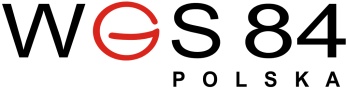 Opracowany przez ZespółWGS84 Polska Sp. z o.o.ul. Warszawska 14 lok. 505-822 Milanówekwww.wgs84.pl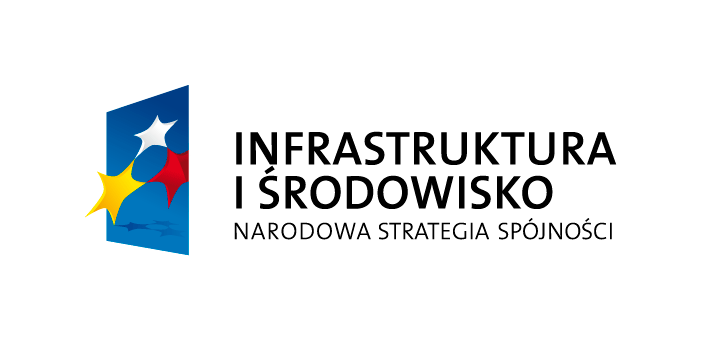 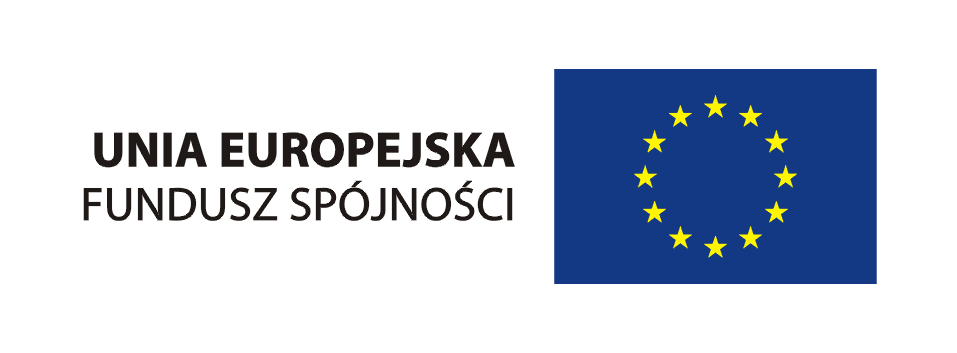 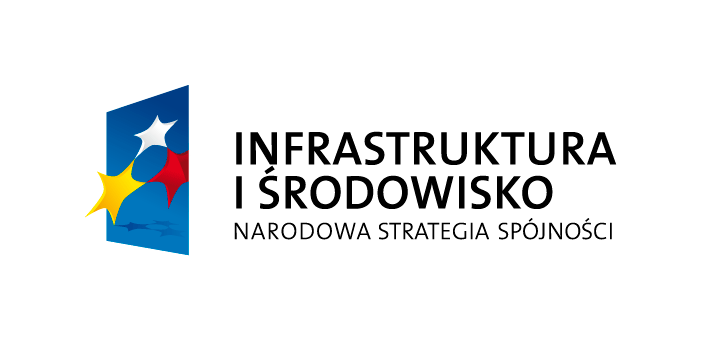 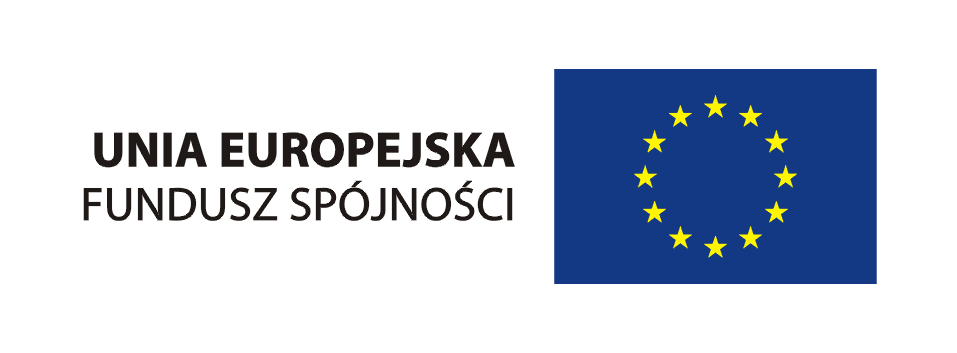 Projekt współfinansowany przez Unię Europejską ze środków Funduszu Spójności w ramach Programu Infrastruktura i ŚrodowiskoSpis treści1.	Wprowadzenie	32.	Streszczenie	43.	Strategia działań na rzecz gospodarki niskoemisyjnej	64.	Diagnoza stanu obecnego	125.	Cele realizacji gospodarki niskoemisyjnej w Gminie Lubicz	206.	Metodyka inwentaryzacji emisji dwutlenku węgla w Gminie Lubicz	236.1.Obszar objęty inwentaryzacją	236.2.Metodyka przeprowadzenia inwentaryzacji	286.3.Charakterystyka sektorów finalnego zużycia energii	336.3.1.Sektor publiczny	336.3.2.Sektor prywatny	376.4.Struktura bazy danych	387.	Bazowa inwentaryzacja emisji dwutlenku węgla w Gminie Lubicz	407.1.Finalne zużycie energii w sektorze publicznym w roku bazowym	407.2.Finalne zużycie energii w sektorze prywatnym w roku bazowym	427.3.Wyniki bazowej inwentaryzacji finalnego zużycia energii	437.4.Wyniki bazowej inwentaryzacji emisji dwutlenku węgla	448.	Inwentaryzacja kontrolna emisji dwutlenku węgla na terenie Gminy Lubicz	478.1.Finalne zużycie energii w sektorze publicznym w roku kontrolnym	478.2.Finalne zużycie energii w sektorze prywatnym w roku kontrolnym	498.3.Wykorzystanie energii ze źródeł odnawialnych	508.4.Wyniki kontrolnej inwentaryzacji finalnego zużycia energii	518.5.Wyniki kontrolnej inwentaryzacji emisji dwutlenku węgla	518.6.	Analiza wyników kontrolnej inwentaryzacji emisji CO2 w odniesieniu do inwentaryzacji bazowej emisji dwutlenku węgla	539.	Aspekty organizacyjne i pozainwestycyjne realizacji planu gospodarki niskoemisyjnej	6110.	Plan działań na rzecz niskoemisyjnej gospodarki Gminy Lubicz do 2020 r.	6510.1.Działania inwestycyjne	6510.1.1.	Zadania planowane do realizacji przez Gminę Lubicz	6510.1.2.	Zadania planowane do realizacji przez pozostałych interesariuszy Planu	6910.2.Działania pozainwestycyjne	7011.	Źródła finansowania realizacji planu gospodarki niskoemisyjnej	7212.	Wskaźniki monitorowania realizacji Planu	8613.	Spis tabel, wykresów i map	8914.	Wykorzystane źródła danych	91Wprowadzenie		Polska od chwili rozpoczęcia ustrojowych i gospodarczych przemian w końcu lat osiemdziesiątych XX wieku, podejmuje działania w kierunku gospodarki niskoemisyjnej. Transformacja rynkowa i restrukturyzacja głównych sektorów gospodarki doprowadziła do ponad 30% redukcji emisji gazów cieplarnianych (z poziomu 564 milionów ton CO2 w roku 1988 do 395,6 milionów ton CO2 w roku 2008). Dalsza transformacja polskiej gospodarki 
w kierunku niskoemisyjnym powinna się odbywać z zachowaniem zasad zrównoważonego rozwoju, kreując nowe szanse i przewagi konkurencyjne. 		Zużycie energii i emisja CO2 w gminie zależą̨ od wielu czynników: struktury gospodarki i rodzajów prowadzonej działalności, poziomu aktywności gospodarczej, liczby ludności, gęstości zaludnienia, charakterystyki zasobów budowlanych, struktury użytkowania terenu, zastosowania i stopnia rozwoju różnych modeli transportu, a także postaw mieszkańców i innych interesariuszy.		Celem opracowania „Planu gospodarki niskoemisyjnej dla Gminy Lubicz” jest wsparcie działań na rzecz realizacji pakietu klimatyczno-energetycznego do roku 2020, tj.redukcji emisji gazów cieplarnianych,zwiększenia udziału energii pochodzącej ze źródeł odnawialnych,redukcji zużycia energii finalnej poprzez podniesienie efektywności energetycznej.		Ponadto planowane działania zmierzają do poprawy jakości powietrza na obszarach, na których odnotowano przekroczenia jakości poziomów dopuszczalnych stężeń w powietrzu i realizowane są̨ programy ochrony powietrza (POP). W Programie ochrony powietrza dla strefy kujawsko-pomorskiej nie stwierdzono przekroczenia ponadnormatywnych stężeń pyłu zawieszonego PM10 w Gminie.		Opracowanie bazy danych, zawierającej wyselekcjonowane i usystematyzowane informacje, pozwoliło na ocenę gospodarki energią w gminie oraz w jej poszczególnych sektorach i obiektach. Określenie wielkości emisji dwutlenku węgla na obszarze Gminy Lubicz umożliwiło określenie długoterminowej strategii oraz zaplanowanie działań, zmierzających do ograniczenia wielkości emisji, a także do wskazania możliwych źródeł finansowania zadań. Podstawa prawna	„Plan gospodarki niskoemisyjnej dla Gminy Lubicz” (w dalszej części dokumentu zwany Planem) został opracowany na podstawie umowy zawartej w dniu 24 października 2013 r. pomiędzy Gminą Lubicz a WGS84 Polska Sp. z o.o.Streszczenie„Plan gospodarki niskoemisyjnej dla Gminy Lubicz” składa się z czternastu rozdziałów. Trzon dokumentu stanowi bazowa inwentaryzacja emisji dwutlenku węgla w Gminie Lubicz, w wyniku której określono ilość zużytej energii i emisji CO2 w roku 2009. Inwentaryzacja została przeprowadzona zgodnie z metodyką, zawartą w poradniku „Jak opracować plan działań na rzecz zrównoważonej energii (SEAP)”, szczegółowo opisaną w rozdziale szóstym niniejszego dokumentu. Wyniki inwentaryzacji bazowej stanowią punkt wyjścia dla władz Gminy do podjęcia działań zmierzających do osiągnięcia celów określonych w pakiecie klimatyczno-energetycznym (3x20) i Protokole z Kioto. W wyniku inwentaryzacji bazowej stwierdzono, że łącznie w sektorze publicznym i prywatnym w roku bazowym (2009) finalne zużycie energii wynosiło 179.423 MWh, z czego ok. 95% przypadało na podsektor budynki, wyposażenie i urządzenia, a ok. 5% na transport. Łączna oszacowana wielkość emisji dwutlenku węgla na terenie Gminy Lubicz w roku 2009 wyniosła 72.787 Mg CO2.Dla roku 2013 sporządzona została inwentaryzacja kontrolna, mająca na celu monitorowanie osiąganych rezultatów i porównywanie ich z założonym celem redukcji emisji dwutlenku węgla. Kontrolna inwentaryzacja emisji (MEI) została opracowana 
z wykorzystaniem metodyki, która posłużyła do opracowania inwentaryzacji bazowej (BEI). 
W 2013 r. łączne zużycie energii finalnej w Gminie Lubicz w sektorze publicznym 
i prywatnym wyniosło 194.734 MWh, z czego 8.763 MWh przypada na sektor publiczny, 
a pozostałe 185.971 MWh to zużycie energii w sektorze prywatnym. Łączna oszacowana wielkość emisji dwutlenku węgla na terenie Gminy Lubicz w roku 2013 wyniosła 73.374 Mg CO2. W związku z powyższym, finalne zużycie energii w roku kontrolnym zwiększyło się o ok. 8,5%, a szacowana emisja dwutlenku węgla w wyniku finalnego zużycia energii na terenie Gminy Lubicz w roku kontrolnym wzrosła o ok. 0,8% w porównaniu z rokiem bazowym. Zmiana ta wynika w przeważającej mierze ze wzrostu powierzchni użytkowej oraz liczby mieszkań, wzrostu liczby lamp, rozbudowy sieci kanalizacyjnej, jak również wzrostu liczby pojazdów w Gminie. Pomimo termomodernizacji oraz wymiany źródeł ciepła w budynkach mieszkalnych w sektorze prywatnym, które sprawiły że wzrosła efektywność energetyczna, wzrost powierzchni budynków oraz ich liczby był na tyle duży, że wzrosło finalne zużycie energii oraz emisja CO2. Samo zużycie energii na metr kwadratowy spadło o ok. 12,4%, emisja CO2 na metr kwadratowy spadła o ok. 18,8%.W wyniku inwentaryzacji bazowej określono cel redukcyjny do którego osiągnięcia w 2020 r. Gmina Lubicz powinna dążyć w następujących wielkościach: 143.538 MWh - dla zużycia energii finalnej, 58.230 Mg CO2/rok - dla wielkości emisji dwutlenku węgla oraz 15% - dla poziomu zużycia energii wyprodukowanej z OZE w stosunku do łącznego zużycia energii.Rzeczywiste wartości wskaźników, które zostaną osiągnięte w 2020 r. uzależnione są od wielu czynników, na które samorząd lokalny nie ma możliwości oddziaływania lub posiada taką możliwość jedynie w ograniczonym zakresie, takich jak: struktura gospodarki, wzrost gospodarczy, liczba ludności, gęstość zaludnienia, charakterystyka zasobów budowlanych, struktura użytkowania terenu, możliwości pozyskania środków zewnętrznych na realizację inwestycji, a także postawy mieszkańców i innych interesariuszy. W celu osiągniecia zakładanych celów na terenie Gminy Lubicz powinny być podejmowane działania zmierzające do zmniejszenia zużycia energii finalnej, a co za tym idzie zmniejszenia emisji CO2. Działania te mają również na celu zwiększenie udziału odnawialnych źródeł energii w zużyciu energii finalnej. Szczegółowy katalog działań niskoemisyjnych i efektywnie wykorzystujących zasoby, zaplanowanych przez Gminę Lubicz na lata 2015-2020, został przedstawiony w rozdziale dziesiątym.W Planie wskazane zostały potencjalne źródła finansowania zadań realizowanych w ramach dążenia do gospodarki niskoemisyjnej, tj. środków w ramach Programu Operacyjnego Infrastruktura i Środowisko 2014-2020, funduszy przewidzianych w Regionalnym Programie Operacyjnym Województwa Kujawsko-Pomorskiego na lata 2014-2020, Programu LIFE+, Narodowego Funduszu Ochrony Środowiska i Gospodarki Wodnej, środków finansowych z Wojewódzkiego Funduszu Ochrony Środowiska i Gospodarki Wodnej w Bydgoszczy oraz funduszy własnych Gminy Lubicz. Ponadto wskazane jest podjęcie działań, mających na celu podniesienie świadomości ekologicznej mieszkańców w zakresie efektywnego gospodarowania energią, zwłaszcza 
w trakcie akcji informacyjnych i edukacyjnych. Ważne jest dokonanie wyboru grupy docelowej ww. akcji. Monitoring Planu powinien być prowadzony z wykorzystaniem dostępnych i nowych danych, zgodnie z przyjętymi wskaźnikami dla oceny wdrażania działań programowych.Plan gospodarki niskoemisyjnej dla Gminy Lubicz obejmuje całość obszaru administracyjnego Gminy Lubicz i jest spójny z dokumentami nadrzędnymi, tj. m.in. Programem ochrony powietrza dla strefy kujawsko-pomorskiej, Studium uwarunkowań i kierunków zagospodarowania przestrzennego Gminy Lubicz, a także miejscowymi planami zagospodarowania przestrzennego, obowiązującymi w Gminie Lubicz.Strategia działań na rzecz gospodarki niskoemisyjnej		Gospodarka niskoemisyjna stanowi jeden z podstawowych obszarów interwencji, które realizowane będą w latach 2014-2020 w krajach Unii Europejskiej. Budowanie gospodarki niskoemisyjnej wpisuje się w realizację celów określonych w głównym dokumencie kierunkowym dla Polityki Spójności – Strategia Europa 2020. Strategia „Europa 2020” jest dziesięcioletnią strategią Unii Europejskiej na rzecz wzrostu gospodarczego i zatrudnienia, zapoczątkowaną w 2010 r. 		Strategia Europa 2020 jako strategia na rzecz inteligentnego i zrównoważonego rozwoju sprzyjającemu włączeniu społecznemu obejmuje trzy wzajemnie ze sobą̨ powiązane priorytety: rozwój inteligentny: rozwój gospodarki opartej na wiedzy i innowacji, rozwój zrównoważony: wspieranie gospodarki efektywniej korzystającej z zasobów, bardziej przyjaznej środowisku i bardziej konkurencyjnej,rozwój sprzyjający włączeniu społecznemu: wspieranie gospodarki o wysokim poziomie zatrudnienia, zapewniającej spójność społeczną i terytorialną. 		Celem przewodniego priorytetu Strategii Europa 2020 pn. „Europa efektywnie korzystająca z zasobów” jest wsparcie zmiany w kierunku niskoemisyjnego i efektywniej oraz racjonalnie korzystającego z zasobów społeczeństwa.		Działania w zakresie wspierania gospodarki efektywniej korzystającej z zasobów, bardziej przyjaznej środowisku i bardziej konkurencyjnej zostały uszczegółowione w pakiecie klimatyczno-energetycznym, czyli zestawie dokumentów legislacyjnych i zbiorze założeń, przyjętych przez Radę Europejską w 2007 r. i dotyczących przeciwdziałania zmianom klimatycznym. Stanowią one, że do 2020 r. Unia Europejska:o 20% zredukuje emisję gazów cieplarnianych w stosunku do poziomu emisji z 1990 r.o 20% zwiększy efektywność energetyczną, w stosunku do prognoz na rok 2020,zwiększy udział energii odnawialnej w finalnej konsumpcji energii do 20% (dla Polski –do 15%),zwiększy udział biopaliw w ogólnej konsumpcji paliw transportowych co najmniej do 10%.Strategia Rozwoju Kraju 2020		Konkurencyjna gospodarka to gospodarka dysponująca odpowiednimi, efektywnie wykorzystywanymi zasobami energii, pozwalającymi na dynamiczny wzrost. Wzrost efektywności energetycznej gospodarki oraz większe wykorzystanie źródeł odnawialnych sprzyjać będzie zmniejszaniu emisji CO2 i realizacji zobowiązań wynikających z pakietu klimatyczno-energetycznego. Warunkiem realizacji celów rozwojowych kraju, obok dostępu do energii, jest także przyjazne człowiekowi środowisko, będące podstawą jego egzystencji i służące zaspokajaniu licznych potrzeb. Polityka Klimatyczna Polski. Strategie redukcji emisji gazów cieplarnianych w Polsce do roku 2020Celem strategicznym realizacji polityki klimatycznej jest włączenie się̨ Polski do działań społeczności międzynarodowej na rzecz ochrony klimatu globalnego poprzez wdrażanie zasad zrównoważonego rozwoju, zwłaszcza w zakresie poprawy wykorzystania energii, zwiększania zasobów leśnych i glebowych kraju, racjonalizacji wykorzystania surowców i produktów przemysłu oraz racjonalizacji zagospodarowania odpadów, w sposób zapewniający osiągniecie maksymalnych, długoterminowych korzyści gospodarczych, społecznych i politycznych. W sektorze użyteczności publicznej, usług i gospodarstw domowych należy uwzględnić m.in. poprawę sprawności wytwarzania i przesyłania ciepła sieciowego i energii elektrycznej oraz zwiększenie wykorzystania gazu ziemnego do produkcji energii, implementację działań takich jak: termomodernizacja budynków mieszkalnych, wymiana i doszczelnianie okien, zmiana obowiązujących norm ochrony cieplnej nowych budynków, wprowadzenie certyfikatów energetycznych dla budynków, czy rozbudowa odnawialnych źródeł energii (ograniczenie emisji gazów cieplarnianych CO2 i N2O).Polityka energetyczna Polski do 2030 rokuPodstawowymi kierunkami polskiej polityki energetycznej są̨: poprawa efektywności energetycznej,wzrost bezpieczeństwa dostaw paliw i energii, w tym tworzenie warunków dla wzmacniania pozycji konkurencyjnej polskich podmiotów energetycznych na rynku regionalnym (ponadnarodowym), dywersyfikacja struktury wytwarzania energii elektrycznej poprzez wprowadzenie energetyki jądrowej, rozwój wykorzystania odnawialnych źródeł energii, w tym biopaliw, rozwój konkurencyjnych rynków paliw i energii, ograniczenie oddziaływania energetyki na środowisko. Wśród narzędzi realizacji polityki energetycznej wymieniono zhierarchizowane planowanie przestrzenne, zapewniające realizację priorytetów polityki energetycznej, planów zaopatrzenia w energię elektryczną, ciepło i paliwa gazowe gmin oraz planów rozwoju przedsiębiorstw energetycznych. Krajowy Plan Działań dotyczący efektywności energetycznejKrajowy Plan Działań dotyczący efektywności energetycznej został opracowany na podstawie ustawy z dnia 15 kwietnia 2011 r. o efektywności energetycznej (Dz. U. nr 94 poz. 551, z późn. zm.). Cel indykatywny w zakresie oszczędności energii na 2016 r., wyrażony w jednostce bezwzględnej, został określony na poziomie 53.452 GWh (zarówno w planie z 2007 r., jak i 2011 r.). Pośredni krajowy cel w zakresie oszczędności energii na 2010 r. został ustalony na poziomie 2% średniego krajowego zużycia energii finalnej, a na rok 2016 - 9% tego zużycia. W art. 10 ww. ustawy zdefiniowano zadania jednostek sektora publicznego w zakresie efektywności energetycznej. Wskazano, iż powinny być stosowane co najmniej dwa z niżej wymienionych środków poprawy efektywności energetycznej: umowa, której przedmiotem jest realizacja i finansowanie przedsięwzięcia służącego poprawie efektywności energetycznej,nabycie nowego urządzenia, instalacji lub pojazdu, charakteryzujących się̨ niskim zużyciem energii oraz niskimi kosztami eksploatacji,wymiana eksploatowanego urządzenia, instalacji lub pojazdu na urządzenie, instalację lub pojazd, charakteryzujące się̨ niskim zużyciem energii oraz niskimi kosztami eksploatacji,nabycie lub wynajęcie efektywnych energetycznie budynków lub ich części albo przebudowa lub remont użytkowanych budynków, sporządzenie audytu energetycznego eksploatowanych budynków o powierzchni użytkowej powyżej 500 m2, których jednostka sektora publicznego jest właścicielem lub zarządcą̨.Krajowy Plan Działania w zakresie energii ze źródeł odnawialnychOgólny cel krajowy dotyczący udziału energii ze źródeł odnawialnych w końcowym zużyciu energii brutto w 2020 r. został ustalony na 15%. W Planie przedstawione zostały cele sektorowe oraz ścieżki osiągniecia przez Polskę̨ w 2020 r. wymaganego udziału energii ze źródeł odnawialnych w podziale na sektor energii elektrycznej, sektor ogrzewania i chłodzenia oraz transport.W zakresie rozwoju odnawialnych źródeł energii (OZE) w obszarze elektroenergetyki przewidywany jest rozwój źródeł opartych na energii wiatru oraz biomasie. Założono ponadto wzrost liczby małych elektrowni wodnych. W zakresie rozwoju OZE w obszarze ciepła i chłodu prognozowane jest utrzymanie dotychczasowej struktury rynku, przy uwzględnieniu rozwoju geotermii oraz energii słonecznej. W obszarze transportu założono zwiększanie udziału biopaliw i biokomponentów w paliwach transportowych. Koncepcja Przestrzennego Zagospodarowania Kraju 2030W dokumencie przedstawiono wizję zagospodarowania przestrzennego kraju, określono cele i kierunki polityki zagospodarowania kraju oraz wskazano zasady oraz mechanizmy koordynacji i wdrażania publicznych polityk rozwojowych, mających istotny wpływ terytorialny. Podkreślono, iż planowanie inwestycji infrastrukturalnych wymaga indywidualizacji podejścia do zapobiegania fragmentacji przestrzeni przyrodniczej i ochrony dziedzictwa naturalnego, w połączeniu z dbałością o stan środowiska i jakości życia w zakresie zależnym od stanu przestrzeni. Zmniejszanie obciążenia środowiska emisjami zanieczyszczeń realizowane będzie przede wszystkim poprzez planowanie w procesie urbanizacji i budowy infrastruktury technicznej struktur pozwalających na zmniejszenie zapotrzebowania na przestrzeń i energię oraz obniżających emisję gazów cieplarnianych, zanieczyszczeń pyłowych i hałasu, także w drodze kompensacji przez wzrost zdolności pochłaniania dwutlenku węgla. Zmiany technologiczne, takie jak rozwój energooszczędnych technologii, rozwój „zielonej” energetyki oraz nowe technologie w transporcie mogą prowadzić do zmniejszenia bariery energetycznej rozwoju przestrzennego. Założenia Narodowego Programu Rozwoju Gospodarki Niskoemisyjnej (NPRGN)Przestawienie obecnie funkcjonującej gospodarki na gospodarkę̨ niskoemisyjną będzie wymagało zaangażowania wszystkich sektorów. Rozwój gospodarki niskoemisyjnej przy uwzględnieniu zasad zrównoważonego rozwoju determinowany będzie przez działania polityczne, gospodarcze i społeczne. Cele szczegółowe NPRGN, których realizacja powinna sprzyjać osiągnieciu celu głównego zostały określone jako:rozwój niskoemisyjnych źródeł energii, poprawa efektywności energetycznej, gdzie szczególnie duże możliwości dotyczą̨ budownictwa, w tym budynków publicznych,poprawa efektywności gospodarowania surowcami i materiałami,rozwój i wykorzystanie technologii niskoemisyjnych,zapobieganie powstawaniu oraz poprawa efektywności gospodarowania odpadami,promocja nowych wzorców konsumpcji.Efektem końcowym NPRGN powinien być zestaw działań nakierowanych bezpośrednio i pośrednio na redukcję emisji gazów cieplarnianych, a także  instrumentów, które wspomogą wszystkich uczestników realizacji Programu w przechodzeniu na gospodarkę niskoemisyjną. NPRGN będzie kierowany do przedsiębiorców wszystkich sektorów gospodarki, samorządów gospodarczych i terytorialnych, organizacji otoczenia biznesu oraz organizacji pozarządowych, a także do wszystkich mieszkańców kraju, celem kształtowania właściwych postaw i spowodowania aktywności społecznej w tym zakresie.Strategia „Bezpieczeństwo Energetyczne i Środowisko - perspektywa do 2020 roku”Strategia jest uszczegółowieniem zapisów „Strategii Rozwoju Kraju 2020” w zakresie energetyki i środowiska oraz stanowi ogólną̨ wytyczną dla „Polityki energetycznej Polski” i innych programów rozwoju. Koresponduje z celami rozwojowymi, ujętymi w Strategii „Europa 2020” na rzecz inteligentnego i zrównoważonego rozwoju, sprzyjającego włączeniu społecznemu oraz celami pakietu klimatyczno-energetycznego. Głównym celem Strategii jest zapewnienie wysokiej jakości życia obecnym i przyszłym pokoleniom, z uwzględnieniem ochrony środowiska, oraz stworzenie warunków do zrównoważonego rozwoju nowoczesnego sektora energetycznego, zdolnego zapewnić Polsce bezpieczeństwo energetyczne oraz konkurencyjną i efektywną gospodarkę. Szczegółowe cele i kierunki Strategii to:zrównoważone gospodarowanie zasobami środowiska,zapewnienie gospodarce krajowej bezpiecznego i konkurencyjnego zaopatrzenia w energię poprzez lepsze wykorzystanie krajowych zasobów energii i poprawę efektywności energetycznej, zapewnienie bezpieczeństwa dostaw importowanych surowców energetycznych,modernizacja sektora elektroenergetyki zawodowej, rozwój konkurencji na rynkach paliw i energii oraz umacnianie pozycji odbiorcy, wzrost znaczenia rozproszonych, odnawialnych źródeł energii, rozwój energetyczny obszarów podmiejskich i wiejskich,poprawa stanu środowiska.Strategia Zrównoważonego Rozwoju Wsi, Rolnictwa i Rybactwa na lata 2012-2020 Dążąc do przybliżenia wizji zaplanowanej w perspektywie 2020 r. cel ogólny rozwoju obszarów wiejskich, rolnictwa i rybactwa zdefiniowano jako poprawę jakości życia na obszarach wiejskich oraz efektywne wykorzystanie ich zasobów i potencjałów, w tym rolnictwa i rybactwa, dla zrównoważonego rozwoju kraju. Wskazano przy tym na poprawę warunków życia na obszarach wiejskich oraz poprawę ich dostępności przestrzennej, wzrost produktywności i konkurencyjności sektora rolno-spożywczego oraz ochronę środowiska i adaptację do zmian klimatu na obszarach wiejskich jako działań, zmierzających do bardziej efektywnego korzystania z zasobów i ograniczenia emisji gazów cieplarnianych. Diagnoza stanu obecnegoDiagnoza stanu obecnego została wykonana na podstawie analizy dokumentów programowych na poziomie województwa i gminy, mających istotny wpływ na realizację celów z zakresu dążenia do osiągnięcia celów gospodarki niskoemisyjnej w Gminie Lubicz.Strategia rozwoju województwa kujawsko-pomorskiego do roku 2020 – Plan modernizacji 2020+Misją rozwoju województwa kujawsko – pomorskiego jest skupienie się na trzech filarach, którymi są: człowiek, rodzina, społeczeństwo. W wyniku szczegółowych analiz wyznaczono cztery priorytety działania, a następnie osiem celów strategicznych. Kluczowe dla programowania gospodarki niskoemisyjnej są zapisy celu strategicznego Sprawne zarządzanie, w ramach którego podkreśla się konieczność zwiększenia efektywności energetycznej i pozyskania energii z niskoemisyjnych źródeł, w tym poprzez promowanie budownictwa pasywnego, działania termomodernizacyjne, wykorzystanie odnawialnych źródeł energii, rozwój niskoemisyjnego transportu. Projektowane na obszarze województwa inwestycje powinny być realizowane zgodnie z wytycznymi w zakresie oszczędności energii. Stąd też wśród wyznaczonych kierunków działań w ramach tego celu wymienia się między innymi:poprawę efektywności energetycznej, propagowanie zrównoważonego „zielonego” budownictwa, wspieranie rozwoju sieci gazowych istotnych dla zaopatrywania województwa, oraz dotychczas zidentyfikowane przedsięwzięcia:opracowanie i realizację regionalnej koncepcji rozwoju sieci gazowych, opracowanie i realizację regionalnej koncepcji reelektryfikacji terenów wiejskich, opracowanie i wdrożenie przestrzennych założeń rozwoju OZE („Przestrzeń dla OZE”) jako podstawy dla ochrony przestrzeni województwa oraz wspierania rozwoju OZE dostosowanych do walorów środowiskowych, opracowanie projektu kompleksowego zagospodarowania komunalnych osadów ściekowych w celach energetycznych. W Strategii podkreśla się duży potencjał województwa w zakresie odnawialnych źródeł energii, szczególnie dla wykorzystania biomasy i innych surowców okołorolniczych. W tym kierunku powinna być jednocześnie prowadzona modernizacja obszarów wiejskich w zakresie rozwoju lokalnej przedsiębiorczości. Możliwość szerokiego rozwoju przedsiębiorczości związanej z sektorem odnawialnych źródeł energii – zwłaszcza w dziedzinie biomasy, akcentuje się także w kontekście celu strategicznego Gospodarka i miejsca pracy oraz Nowoczesny sektor rolno-spożywczy.Podnoszenie świadomości ekologicznej, także w zakresie energetyki wpisano w postanowienia celu strategicznego Aktywne społeczeństwo i sprawne usługi.Kierunki działań w dziedzinie transportu wyznaczają założenia celu strategicznego Dostępność i spójność. Są to przede wszystkim: zapewnienie spójności województwa poprzez rozwój sieci drogowych (regionalnych i lokalnych) i systemów transportu publicznego, jak również poprawa dostępności kolejowej województwa w transporcie pasażerskim i towarowym, czy też rozwój sieci dróg rowerowych i ciągów pieszo-rowerowych o znaczeniu transportowym.Plan zagospodarowania przestrzennego województwa kujawsko-pomorskiegoGłównym celem polityki przestrzennej województwa kujawsko-pomorskiego jest zbudowanie struktur funkcjonalno-przestrzennych i podnoszących konkurencyjność regionu i jakość życia mieszkańców. Dążenie do określonego w Planie celu będzie realizowane z uwzględnieniem zasady zrównoważonego rozwoju, wielofunkcyjności rozwoju struktur przestrzennych i ładu przestrzennego.W zakresie ochrony środowiska w Planie zagospodarowania przestrzennego województwa kujawsko-pomorskiego przewiduje się utworzenie nowych obszarów prawnie chronionych, jak również zwiększenie powierzchni już istniejących, zwiększenie lesistości województwa poprzez zalesianie gleb najniższej klasy, ochronę zasobów glebowych, leśnych i wodnych.W zakresie komunikacji i infrastruktury w Planie podkreśla się konieczność rozbudowy oraz modernizacji układu drogowego. Konieczny jest także rozwój sieci gazowej, a także rozbudowa systemów energetycznych. Rozwój sieci gazowej powinien w pierwszej kolejności objąć tereny położone w bezpośredniej bliskości gazociągów wysokiego ciśnienia, rozwój sieci energetycznej powinien koncentrować się na zapewnieniu ciągłości dostaw oraz umożliwieniu przesyłu energii o wymaganych parametrach. Inwestycje w tych dziedzinach przyczynią się do poprawy jakości powietrza atmosferycznego, co bezpośrednio wpłynie także na podniesienie jakości życia mieszkańców. Wpłyną również na poprawę bezpieczeństwa energetycznego.W zakresie zaopatrzenia w wodę najważniejszym celem jest między innymi rozbudowa sieci wodociągowej na terenach, gdzie liczba przyłączy na 1000 mieszkańców nie przekracza 100, jak również rozbudowę miejskich oczyszczalni ścieków oraz kanalizacji w miastach oraz na terenach wiejskich o zwartej zabudowie. Zgodnie z zapisami Planu na terenach o zabudowie rozproszonej należy rozwijać sieć przydomowych oczyszczalni ścieków.Program ochrony powietrza dla strefy kujawsko-pomorskiejProgram ochrony powietrza dla strefy kujawsko-pomorskiej przyjęty przez Sejmik Województwa Kujawsko-Pomorskiego w październiku 2013 r. jest dokumentem wyznaczającym podstawowe kierunki działań zmierzających do przywracania poziomów dopuszczalnych pyłu zawieszonego PM10, benzenu, arsenu i ozonu na terenie województwa, w zakresie:ograniczania emisji powierzchniowej,ograniczania emisji liniowej,ograniczania emisji z istotnych źródeł punktowych,działań informacyjno-promocyjnych.Dla Gminy Lubicz nie stwierdzono przekroczeń dopuszczalnych stężeń pyłu zawieszonego PM10.Burmistrzowie miast i gmin, a także wójtowie gmin województwa kujawsko-pomorskiego zostali zobowiązani do podjęcia działań zmierzających do zmniejszenia emisji ze źródeł powierzchniowych poprzez modernizację ogrzewania węglowego w budynkach użyteczności publicznej,  a także wsparcie finansowe mieszkańców w zakresie wymiany kotłów w budynkach osób fizycznych. Ponadto władze jednostek samorządu terytorialnego z obszaru województwa kujawsko-pomorskiego są zobligowani do:prowadzenia działań edukacyjnych i promocyjnych dotyczących ogrzewania zmniejszającego emisje zanieczyszczeń do powietrza,uwzględniania w zamówieniach publicznych problemów ochrony powietrza, uwzględniania w planach zagospodarowania przestrzennego i innych dokumentach strategicznych wymogów dotyczących zaopatrywania mieszkań w ciepło z nośników nie powodujących nadmiernej emisji zanieczyszczeń do powietrza kontroli gospodarstw domowych w zakresie zorganizowanego przekazywania odpadów oraz przestrzegania zakazu spalania odpadów,prowadzenia odpowiedniej polityki parkingowej w centrach miast wymuszającej ograniczenia w korzystaniu z samochodów.Strategia Rozwoju Powiatu Toruńskiego na lata 2012-2020Celem strategicznym podejmowanych przez powiat działań w perspektywie do 2020 roku jest stworzenie miejsca, odpowiedniego dla rozwoju przedsiębiorczości i infrastruktury z zapewnieniem wyższego poziomu życia dla mieszkańców. W Strategii planuje się przedsięwzięcia w zakresie transportu, w tym liczne inwestycje związane z infrastrukturą drogową – budową nowej i modernizacją istniejącej sieci. Zaplanowano również budowę sieci ścieżek pieszo-rowerowych. Ponadto, istotną rolę w najbliższych latach odgrywać będą inwestycje w zakresie energetyki. W Strategii przewidziano działania w ramach rozwoju i modernizacji sieci energetycznej i gazowej, zabezpieczającej potrzeby użytkowników, a także promowanie rozwoju energii odnawialnej. W perspektywie wdrażania polityki niskoemisyjnej równie ważne jest stworzenie zintegrowanego systemu transportu zbiorowego, drogowego i kolejowego. Kolej wymaga dofinansowania i projektów, które wzmocnią pozycję tej formy transportu.Strategia Rozwoju Gminy Lubicz na lata 2013-2020		Nadrzędnym celem Strategii jest zaplanowanie działań, które przyczynią się do zrównoważonego rozwoju Gminy Lubicz. Planowane działania zostały zagregowane w ramach celów bezpośrednich, a te odnoszą się do celów strategicznych wyznaczonych dla sfery gospodarczej, infrastruktury i sfery społecznej.		W ramach celu bezpośredniego Uzbrojenie terenów inwestycyjnych planuje się między innymi budowę i rozbudowę gminnej infrastruktury, w tym budowę dróg. W związku z Wykorzystaniem potencjału gospodarczego zaplanowano promowanie wykorzystania odnawialnych źródeł energii. 		Najistotniejsze w perspektywie wdrażania gospodarki niskoemisyjnej w Gminie Lubicz jest uszczegółowienie celu Rozwój infrastruktury drogowej, wodno-kanalizacyjnej, gazowej i teleinformatycznej i następujące inwestycje: budowa infrastruktury kanalizacyjnej oraz rozbudowa oczyszczalni ścieków,budowa i remont dróg, budowa chodników i ścieżek rowerowych,budowa sieci gazowej,wymiana sieci napowietrznej energetycznej i telekomunikacyjnej na kablową,zwiększenie przepustowości dróg poprzez przebudowę skrzyżowań,budowa południowej obwodnicy Lubicza Dolnego – Traktu Leśnego,budowa północnej obwodnicy od węzła Turzno w połączeniu z droga krajową nr 15 do drogi nr 10,przyspieszenie przebudowy drogi S 10.		Ponadto w Strategii zaplanowano również stworzenie warunków do budowy biogazowni, ferm i kolektorów słonecznych oraz elektrowni wodnych oraz poprawę parametrów w zakresie energochłonności istniejących obiektów użyteczności publicznej i mieszkalnych.		W celu poprawienia jakości życia mieszkańców ustalono konieczność rozbudowy i modernizacji infrastruktury szkolnej i sportowej, budynków administracji publicznej, a także świetlic środowiskowych i biblioteki.Studium uwarunkowań i kierunków zagospodarowania przestrzennego Gminy LubiczAktualne „Studium uwarunkowań i kierunków zagospodarowania przestrzennego gminy Lubicz” zostało przyjęte uchwałą Nr XV/176/2011 Rady Gminy Lubicz z dnia 11 października 2011 roku. Ponadto, na terenie Gminy Lubicz obowiązują następujące miejscowe plany zagospodarowania przestrzennego:Uchwała Nr VI/72/99 Rady Gminy Lubicz z dnia 27 stycznia 1999 r. w sprawie zmiany miejscowego planu zagospodarowania przestrzennego gminy Lubicz dot. terenów komercyjnych położonych przy drodze nr 52 na obszarach wsi: Grębocin, Rogowo, Rogówko, Brzeźno, Brzezinko i Gronowo;Uchwała Nr XVII/275/99 Rady Gminy Lubicz z dnia 22 grudnia 1999 r.w sprawie zmiany miejscowego planu zagospodarowania przestrzennego gminy Lubicz na obszarze wsi Lubicz Dolny (rejon ulic: Dworcowej, Warszawskiej i Grębockiej;Uchwała Nr X/137/03 Rady Gminy Lubicz z dnia 4 września 2003 r. w sprawie miejscowego planu zagospodarowania przestrzennego części wsi Nowa Wieś;Uchwała Nr XXVI/333/04 Rady Gminy Lubicz z dnia 14 października 2004 r. w sprawie miejscowego planu zagospodarowania przestrzennego części wsi Mierzynek, dot. powierzchniowej eksploatacji kruszywa;Uchwała Nr XXVIII/371/04 Rady Gminy Lubicz z dnia 30 grudnia 2004 r. w sprawie miejscowego planu zagospodarowania przestrzennego części wsi (osady) Józefowo, dot. powierzchniowej eksploatacji kruszywa;Uchwała Nr XLI/490/05 Rady Gminy Lubicz z dnia 16 listopada 2005 r. w sprawie miejscowego planu zagospodarowania przestrzennego części wsi Lubicz Dolny;Uchwała Nr XLIII/514/05 Rady Gminy Lubicz z dnia 30 grudnia 2005 r. w sprawie miejscowego planu zagospodarowania przestrzennego części wsi Młyniec Pierwszy (rejon ulicy Gronowskiej i Bierzgalskiej);Uchwała Nr XLIII/515/05 Rady Gminy Lubicz z dnia 30 grudnia 2005 r. w sprawie miejscowego planu zagospodarowania przestrzennego części wsi Młyniec Drugi (rejon kościoła i drogi do Ciechocina);Uchwała Nr XLIII/516/05 Rady Gminy Lubicz z dnia 30 grudnia 2005 r. w sprawie miejscowego planu zagospodarowania przestrzennego części wsi Młyniec Drugi (przy drodze w kierunku na Mierzynek);Uchwała Nr XLVII/548/06 Rady Gminy Lubicz z dnia 31 marca 2006 r. w sprawie miejscowego planu zagospodarowania przestrzennego części wsi Młyniec Pierwszy (rejon ul. Toruńskiej);Uchwała Nr XLVIII/566/06 Rady Gminy Lubicz z dnia 24 kwietnia 2006 r. w sprawie miejscowego planu zagospodarowania przestrzennego części wsi Lubicz Górny i Krobia, obejmującego również zmianę czterech niżej wymienionych planów: zmianę miejscowego planu zagospodarowania przestrzennego części wsi Lubicz Górny, uchwaloną uchwałą Rady Gminy Lubicz nr X/154/99 z dnia 23.04.1999r., trzy zmiany miejscowych planów zagospodarowania przestrzennego części wsi Krobia, uchwalone uchwałami Rady Gminy Lubicz nr XX/322/2000 z dnia 22.03.2000 r., nr XX/323/2000 z dnia 22.03.2000 r. i nr XXXV/582/2001 z dnia 31.08.2001 r.;Uchwała nr VIII/73/07 Rady Gminy Lubicz z dnia 31 maja 2007 r. w sprawie miejscowego planu zagospodarowania przestrzennego części wsi Kopanino;Uchwała Nr XIX/179/08 Rady Gminy Lubicz z dnia 19 marca 2008 r.
w sprawie miejscowego planu zagospodarowania przestrzennego części wsi Krobia i Mierzynek, gmina Lubicz;Uchwała Nr XXV/270/08 Rady Gminy Lubicz z dnia 3 listopada 2008 r. w sprawie uchwalenia miejscowego planu zagospodarowania przestrzennego dla części wsi Złotoria i części wsi Grabowiec;Uchwała Nr XLII/440/10 Rady Gminy Lubicz  z dnia 22 lutego 2010 r. w sprawie uchwalenia miejscowego planu zagospodarowania przestrzennego obszaru części wsi Lubicz Dolny - Małgorzatowo wraz ze zmianą z dnia 28.06.2010 r.;Uchwała nr XLIII/458/10 Rady Gminy Lubicz z dnia 29 marca 2010 r. w sprawie uchwalenia zmiany miejscowego planu zagospodarowania przestrzennego części wsi Krobia, Lubicz Górny i Mierzynek;Uchwała nr XLIV/465/10 Rady Gminy Lubicz z dnia 23 kwietnia 2010 r. w sprawie uchwalenia miejscowego planu zagospodarowania przestrzennego części wsi Grębocin;Uchwała Nr XXXIX/420/2013 Rady Gminy Lubicz z dnia 24 lipca 2013 r. w sprawie zmiany miejscowego planu zagospodarowania przestrzennego części wsi Grębocin;Uchwała Nr L/592/2014 Rady Gminy Lubicz z dnia 30 maja 2014 r. w sprawie zmiany miejscowego planu zagospodarowania przestrzennego części wsi Grębocin.Miejscowe plany zagospodarowania przestrzennego pokrywają ok. 30% powierzchni Gminy Lubicz.		W Studium dla zaopatrzenia w wodę przewiduje się dalsze prace związane z procesem wodociągowania gminy. W szczególności budowa nowych odcinków wymagana jest na terenie wsi: Złotoria, Grębocin i Krobia, Gronowo, Młyniec, i Nowa Wieś. 		Na terenie Gminy nie funkcjonuje sieć cieplna, mieszkańcy zaopatrują się w ciepło ze źródeł indywidulanych. W zakresie ogrzewania przewiduje się eliminowanie tradycyjnych systemów ogrzewania i zastępowanie ich paliwami ekologicznie czystymi. Zadanie to stanowi priorytet w celu ochrony powietrza atmosferycznego przed zanieczyszczeniem. Budynki użyteczności publicznej, osiedla mieszkaniowe i sektor przemysłowy powinny podejmować działania modernizacyjne jako pierwsze. Nowo powstałe budynki powinny posiadać ekologiczne źródła energii. Promowane powinny być także zbiorcze systemy cieplne, zamiast indywidualnych. 		Dla zaopatrzenia w gaz przewiduje się podjęcie działań zmierzających do zgazyfikowania obszaru Gminy Lubicz. Zgodnie z przeprowadzonymi analizami nie ma konieczności budowy gazociągu wysokiego ciśnienia, gdyż źródłem zasilania obszaru gminy będzie istniejąca stacja redukcyjno – pomiarowa gazu I stopnia zlokalizowana we wsi Grębocin, bezpośrednio przy gazociągu Dn 400 mm. Zakłada się objęcie gazyfikacją 95% mieszkańców, w obrębie 17 miejscowości, przy czym w pierwszej kolejności gaz powinien być dostępny dla mieszkańców: Lubicz Dolny i Górny, Krobia, Mierzynek, Grębocin. Planuje się, że 70% gospodarstw na terenie Gminy Lubicz docelowo będzie ogrzewanych gazem. 		Dla zaopatrzenia w energię elektryczną planuje się przeprowadzenie reelektryfikacji, związanej ze wzrostem zapotrzebowania na energię, wynikającego z rozwojem sektora mieszkalnego, usługowego i przemysłowego. Planuje się budowę nowych i modernizację istniejących stacji transformatorowych 15 kV / 0,4 kV,  a także rozbudowę sieci średniego i niskiego napięcia. Inwestycje prowadzone będą w miejscowościach: Grębocin, Lubicz, Krobia, Jedwabno, Gronówko, Rogówko, Brzeźno oraz Młyniec Pierwszy i Drugi. Realizacja ww. przedsięwzięć uzależniona jest od czynników gospodarczo-ekonomicznych. 		W Studium w zakresie odnawialnych źródeł energii dopuszcza się wykorzystanie energii wody, słońca oraz geotermii z wyłączeniem obszarów Natura 2000 i obszaru Chronionego Krajobrazu Doliny Drwęcy. Nie przewiduje się lokalizacji elektrowni wiatrowych na terenie Gminy Lubicz.Plan Rozwoju Lokalnego Gminy Lubicz na lata 2006-2015Zgodnie z zapisami Planu w zakresie infrastruktury należy wykonać termomodernizację obiektów użyteczności publicznej: Szkoły Podstawowej w Młyńcu oraz Szkoły Podstawowej w Gronowie. Ponadto podkreśla się koniczność stworzenia sieci ścieżek pieszo-rowerowych, w tym: wzdłuż drogi wojewódzkiej numer 552, od krańców miejscowości Grębocin (od granicy z gminą Łysomice) do miejscowości Lubicz Dolny,wzdłuż drogi krajowej numer 10 na docinku we wsiach Lubicz Dolny i Górny, do granicy gminy Obrowo i do granicy miasta Toruń, wzdłuż drogi krajowej numer 50 w miejscowościach: Grębocin (od granicy z miastem Toruń), Rogówko, Gronowo (do centrum wsi),wzdłuż drogi powiatowej numer 654 od granic Torunia przez Złotorię do Grabowca.	W Planie akcentuje się konieczność szybkiej i sprawnej gazyfikacji Gminy oraz, w konsekwencji, zmiany systemu ogrzewania na gazowe dla większości mieszkańców.Cele realizacji gospodarki niskoemisyjnej w Gminie LubiczWizja Gminy Lubicz w działaniach na rzecz gospodarki niskoemisyjnej opracowana na podstawie diagnozy stanu obecnego brzmi następująco: Lubicz gminą o zrównoważonej i zintegrowanej gospodarce energetycznej, wykorzystującej odnawialne źródła energii, dążącej do redukcji zużycia energii oraz emisji dwutlenku węgla o 20% w perspektywie do 2020 r.Cel strategiczny		Celem strategicznym realizacji Planu gospodarki niskoemisyjnej dla Gminy Lubicz jest redukcja emisji dwutlenku węgla (CO2) o 20% do 2020 r., w stosunku do przyjętego roku bazowego (2009) z wyłączeniem emisji z sektora przemysłowego. Redukcja emisji dwutlenku węgla będzie wynikiem zmniejszenia zużycia energii finalnej, a także zwiększenia udziału odnawialnych źródeł energii w wytwarzaniu energii na terenie Gminy Lubicz.Cele szczegółowe		Cele szczegółowe powinny stanowić przełożenie celu strategicznego w odniesieniu do różnych sektorów gospodarki Gminy, w których samorząd lokalny zamierza podjąć działania, a przede wszystkim w tych, w których władze lokalne mogą wywierać wpływ na zużycie energii w perspektywie długoterminowej. Realizacja celów szczegółowych, zmierzających do osiągnięcia celu strategicznego uzależniona jest od możliwości pozyskania dofinansowania na przeprowadzenie działań, opisanych w rozdziale dziesiątym niniejszego dokumentu.Identyfikacja słabych i mocnych stron Gminy Lubicz w aspekcie szans i zagrożeń otoczenia (analiza SWOT)W celu zdefiniowania priorytetów działania, a także wskazania potencjalnych obszarów problemowych w aspekcie osiągnięcia celu strategicznego przeprowadzono analizę SWOT. Wyniki zostały przedstawione w tabeli nr 1.Tabela nr 1: Analiza SWOT dotycząca budowy gospodarki niskoemisyjnej w Gminie LubiczObszary problemowe		W wyniku przeprowadzonej analizy stanu obecnego możliwe było określenie zasadniczych obszarów problemowych z zakresu wdrażania gospodarki niskoemisyjnej w Gminie Lubicz. Obszary te zostały wybrane ze względu na ich znaczenie dla realizacji zobowiązań, wynikających z pakietu klimatyczno-energetycznego. Są to: sektor mieszkalny jako odpowiedzialny w głównej mierze za emisję CO2 na terenie Gminy, oraz transport, ze względu na wzrost popularności i powszechność transportu indywidualnego w obliczu braku wystarczającej infrastruktury, umożliwiającej korzystanie z innych środków transportu.Metodyka inwentaryzacji emisji dwutlenku węgla w Gminie LubiczObszar objęty inwentaryzacjąInwentaryzacją emisji dwutlenku węgla objęty został obszar, położony w granicach administracyjnych Gminy Lubicz. Położenie geograficzne i administracyjne GminyGmina Lubicz to gmina wiejska znajdująca się w województwie kujawsko-pomorskim, we wschodniej części powiatu toruńskiego. Położona jest na obrzeżach Torunia – stolicy powiatu i województwa oraz 50 km od Bydgoszczy – największego miasta i stolicy województwa.Administracyjnie Gmina Lubicz zajmuje obszar 106 km2. Graniczy od północy z gminą Kowalewo Pomorskie, od wschodu z gminą Ciechocin, od południowego-wschodu z gminą Obrowo, od południowego-zachodu z gminą Wielka Nieszawka, od zachodu z miastem Toruń, a od północnego-zachodu z gminą Łysomice.Użytkowanie terenuGmina Lubicz jest gminą podmiejską. Rolnictwo i ogrodnictwo w dalszym ciągu odgrywają jednak istotną rolę. Tereny zurbanizowane zajmują ok. 9% powierzchni Gminy (980 ha). Użytki rolne w Lubiczu stanowią 67% powierzchni Gminy (7.076 ha) w tym 82% to grunty orne. Lesistość wynosi ok. 19%. Obszary prawnie chronioneNa terenie Gminy Lubicz znajduje się rezerwat „Rzeka Drwęca”, Obszar Chronionego Krajobrazu Doliny Drwęcy, zespół przyrodniczo-krajobrazowy „Jar przy Strudze Lubickiej”, fragment obszaru specjalnej ochrony ptaków Natura 2000 „Dolina Dolnej Wisły” oraz fragmenty obszarów specjalnej ochrony siedlisk Natura 2000 „Dolina Drwęcy” i „Nieszawska Dolina Wisły”. Rezerwat „Rzeka Drwęca” jest wodnym rezerwatem przyrody, który został utworzony w roku 1961. Jest to najdłuższy rezerwat ichtiologiczny w Polsce, powierzchnia rezerwatu wynosi 444,38 ha. Objęte ochroną jest środowisko wodne oraz występujące w nim ryby. Wśród występujących tu gatunków ryb cztery są szczególnie cenne. Są to: minóg rzeczny, głowacz białopłetwy, głowacz pręgopłetwy oraz troć.Obszar Chronionego Krajobrazu Doliny Drwęcy swoim zasięgiem obejmuje dolinę rzeki Drwęcy, a także fragment rynny Brodnickiej oraz rynny Skarlanki i jabłonowską. Obszar ten pełni funkcję korytarza ekologicznego łączącego Pradolinę Toruńsko-Eberswaldzką z Pojezierzem Mazurskim. Został utworzony w 1992 roku, na terenie Gminy Lubicz zajmuje powierzchnię około 3.810 ha. Zespół przyrodniczo-krajobrazowy „Jar przy Strudze Lubickiej” został utworzony w 2006 roku. Powierzchnia obszaru wynosi 3,78 ha, jest on położony w Lubiczu Dolnym. Powstał w celu ochrony wyróżniającego się krajobrazu (ze względu na rzeźbę terenu, a także zróżnicowaną szatę roślinną). „Jar przy Strudze Lubickiej” obejmuje grąd subkontynentalny, las klonowo-lipowy oraz łęg wiązowo-jesionowy. Wśród roślin występujących na terenie tego zespołu objęte ochroną są: kopytnik pospolity, kruszyna pospolita, porzeczka czarna, goździk kartuzek i kocanka piaskowa.Obszar specjalnej ochrony ptaków Natura 2000 „Dolina Dolnej Wisły” (PLB040003) obejmuje dolinę Wisły od Włocławka aż do odgałęzienia Martwej Wisły w Gdańsku. Powierzchnia tego obszaru wynosi 33.559 ha. Na prawie całej długości obszaru Wisła płynie w naturalnym korycie. Szacuje się, że na terenie „Doliny Dolnej Wisły” gniazduje około 180 gatunków ptaków, z czego co najmniej 44 gatunki zostały wpisane do Załącznika I Dyrektywy Ptasiej. Najcenniejsze spośród występujących tu ptaków to: bielik, gęś, nurogęś, ohar, rybitwa białoczelna, rybitwa rzeczna, zimorodek, ostrygojad, bielaczek. Bogactwo fauny, jak również flory roślin naczyniowych, duże zróżnicowanie zbiorowisk roślinnych sprawiają, że jest to obszar o bardzo wysokiej wartości przyrodniczej.Specjalny obszar ochrony siedlisk Natura 2000 „Dolina Drwęcy” (PLH280001) obejmuje rzekę Drwęcę wraz z dopływami, zajmuje powierzchnię 12.561,5 ha. Rzeźbę terenu stanowią przede wszystkim faliste moreny denne, ciągi moren czołowych, równiny sandrowe oraz rynny polodowcowe. Dolina Drwęcy jest jedną z głównych osi ekologicznych kraju, stanowi korytarz ekologiczny łączący Dolinę Wisły z Pojezierzem Mazurskim. Z wszystkich siedlisk wpisanych do Załącznika I Dyrektywy Siedliskowej obecne są na tym terenie 22 siedliska. Szczególnie cenne są siedliska zwierząt związanych ze środowiskiem wodnym. 27 gatunków zwierząt tu występujących jest wpisanych do Załącznika II Dyrektywy Siedliskowej.Specjalny obszar ochrony siedlisk Natura 2000 „Nieszawska Dolina Wisły” (PLH040012) położony jest w południowo-wschodniej części Kotliny Toruńskiej. Zajmuje powierzchnię 3.891,7 ha, obejmuje 22,5 km odcinek Wisły pomiędzy Nieszawą, a ujściem Drwęcy. Z siedlisk wpisanych do Załącznika I Dyrektywy Siedliskowej na tym terenie występuje 10 rodzajów siedlisk, natomiast z gatunków wpisanych do Załącznika II tej dyrektywy występuje 12 gatunków zwierząt. Dodatkowo stwierdzono występowanie na obszarze „Nieszawskiej Doliny Wisły” wielu chronionych gatunków roślin oraz 35 gatunków ptaków wpisanych do Załącznika I Dyrektywy Ptasiej.Demografia i sektor mieszkalnyWedług stanu na koniec roku 2013 Gminę Lubicz zamieszkiwało 19.069 osoby, w tym 9.420 mężczyzn i 9.649 kobiet. Gęstość zaludnienia wynosi 180 os./km2 i jest to najwyższa wartość wśród gmin wiejskich powiatu toruńskiego. Gmina Lubicz od wielu lat charakteryzuje się dodatnim przyrostem naturalnym. Również saldo migracji w gminie Lubicz od 2009 roku było dodatnie.Tereny zurbanizowane zajmują ok. 9% powierzchni Gminy (980 ha).Według danych GUS na 31 grudnia 2013 r. w Gminie Lubicz znajdują się 4.064 budynki mieszkalne. Od 2009 roku liczba budynków mieszkalnych systematycznie się zwiększała.W badanym okresie liczba mieszkań wzrosła o 445. Działalność gospodarcza Na koniec 2013 r. działalność gospodarczą w Gminie Lubicz prowadziło 2.013 podmiotów gospodarki narodowej zarejestrowanych w rejestrze REGON. Biorąc pod uwagę formę prawną prowadzenia działalności, w sektorze publicznym działało 31 podmiotów, a w sektorze prywatnym – 1.982. W sektorze prywatnym 1.676 podmiotów to osoby fizyczne prowadzące działalność gospodarczą, pozostałą część stanowiło: 125 spółek handlowych, 18 spółek handlowych z udziałem kapitału zagranicznego, 13 spółdzielni, 4 fundacje oraz 39 stowarzyszeń i organizacji społecznych. Biorąc pod uwagę wielkość firm, w Gminie Lubicz przeważają mikroprzedsiębiorstwa, tj. podmioty zatrudniające do 9 osób. Wśród branż dominuje handel detaliczny, budownictwo i przetwórstwo przemysłowe.Transport i komunikacjaPrzez teren Gminy Lubicz przechodzi autostrada A1, trzy drogi krajowe: nr 10 Szczecin – Toruń – Płońsk, nr 15 Trzebnica – Toruń – Ostróda, nr 80 Lubicz – Bydgoszcz,pięć dróg wojewódzkich: nr 657, nr 654, nr 552, nr 646, nr 572 oraz pięć dróg powiatowych.Dodatkowo przez teren Gminy Lubicz przebiegają dwie linie kolejowe nr 353 oraz nr 27. Stacja węzłowa dla tych linii znajduje się w Toruniu, umożliwia ona połączenie komunikacyjne z obszarem całej Polski.Gospodarka wodno-ściekowaGmina Lubicz posiada sieć wodociągową i kanalizacyjną. Według danych GUS z 2013 r. z sieci wodociągowej o długości 210,6 km korzystało 87,8% mieszkańców.
W 2013 r. 33,5%, mieszkańców korzystało z sieci kanalizacyjnej o długości 38,8 km. Zaopatrzenie w gaz	Gmina Lubicz jest podłączona do sieci gazowej. Według danych GUS z 2013 r. z sieci gazowej o długości 52,3 km korzystało 10,9% mieszkańców.Mapa nr 1 Obszar objęty inwentaryzacją 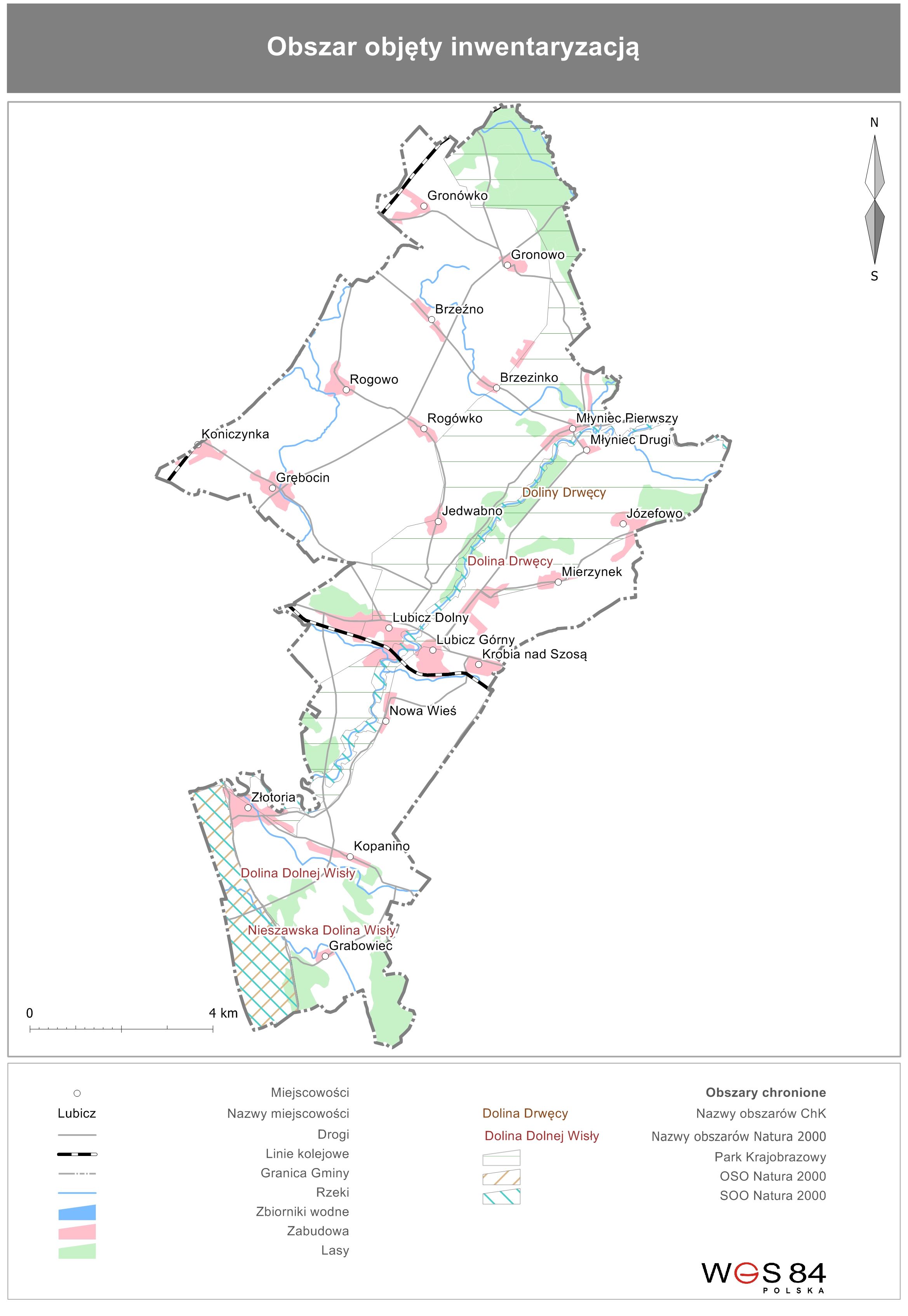 Metodyka przeprowadzenia inwentaryzacjiZgodnie z ustawą z dnia 15 kwietnia 2011 r. o efektywności energetycznej (Dz.U. nr 94, poz. 551, z późn. zm.), energia finalna to energia lub paliwa zużyte przez odbiorcę końcowego. Inwentaryzacją w Gminie Lubicz objęto: końcowe zużycie energii w budynkach, wyposażeniu/urządzeniach i usługach, tj. budynki, wyposażenie/urządzenia komunalne, budynki, wyposażenie/urządzenia niekomunalne (usługowe), komunalne oświetlenie publiczne,  budynki mieszkalne,końcowe zużycie energii w transporcie drogowym, tj. tabor jednostek sektora publicznego, transport publiczny oraz transport komercyjny,produkcję energii i ciepła dla użytkowników końcowych, zlokalizowanych na terenie Gminy Lubicz.		Energia elektryczna oznacza całkowitą ilość energii elektrycznej, wykorzystaną przez użytkowników końcowych zlokalizowanych na terenie Gminy Lubicz, niezależnie od tego, gdzie jest ona wytwarzana.		Ciepło/chłód oznacza ciepło/chłód dostarczane jako towar użytkownikom końcowym, zlokalizowanym na terenie Gminy. 		Paliwa kopalne obejmują̨ wszystkie paliwa kopalne zużywane przez użytkowników końcowych, w tym wszystkie paliwa kopalne wykorzystywane przez użytkowników końcowych w celu ogrzewania pomieszczeń, podgrzewania wody czy na cele bytowo-gospodarcze. Obejmują̨ także paliwa wykorzystywane w transporcie. 		Energia odnawialna obejmuje wszystkie oleje roślinne, biopaliwa, inną biomasę̨ (np. drewno), energię słońca oraz energię geotermalną zużywane jako towar przez użytkowników końcowych. Zakres inwentaryzacjiZakres inwentaryzacji emisji dwutlenku węgla w Gminie Lubicz obejmował następujące rodzaje emisji:emisje bezpośrednie ze spalania paliw w budynkach i instalacjach sektora publicznego i prywatnego oraz w sektorze transportowym,emisje pośrednie, wynikające z produkcji energii elektrycznej i ciepła, wykorzystywanych przez odbiorców końcowych (tj. instytucje publiczne, mieszkańców, przedsiębiorców), zlokalizowanych na terenie Gminy Lubicz.Wskaźniki emisjiW celu określenia wielkości emisji wykorzystane zostały standardowe wskaźniki emisji zgodne z zasadami IPCC (Intergovernmental Panel on Climate Change), obejmujące całość emisji CO2, wynikającej z końcowego zużycia energii na terenie gminy i bazujące na zawartości węgla w paliwach (tabela nr 2).Tabela nr 2: Standardowe wskaźniki emisji według IPCCDla energii elektrycznej dla roku bazowego przyjęto wskaźnik emisji w wysokości 1,100 MgCO2/MWh , a dla inwentaryzacji kontrolnej – 0,982 MgCO2/MWh.Zastosowane przelicznikiDla celów przeliczeniowych w niniejszym dokumencie przyjęto, iż 1GJ = 0,2778 MWh.Wykorzystane źródła danychDo inwentaryzacji emisji dwutlenku węgla w Gminie Lubicz wykorzystano dane pozyskane z następujących źródeł:Urząd Gminy Lubicz – w zakresie informacji o zużyciu energii elektrycznej, jak również paliw na cele grzewcze w budynkach użyteczności publicznej w roku bazowym i kontrolnym,jednostki organizacyjne gminy - w zakresie informacji o zużyciu energii elektrycznej, jak również paliw na cele grzewcze w budynkach użyteczności publicznej, a także w zakresie informacji o posiadanej flocie pojazdów (dot. roku bazowego i kontrolnego),Bank Danych Lokalnych Głównego Urzędu Statystycznego,wyniki badań ankietowych, skierowanych do wszystkich interesariuszy Planu, przeprowadzonych z wykorzystaniem metody wywiadu bezpośredniego oraz w wersji elektronicznej platformy internetowej.Ankietyzacja interesariuszy PlanuInteresariusze Planu, w szczególności mieszkańcy Gminy Lubicz, objęci zostali procesem ankietyzacji, którego celem było zgromadzenie szczegółowych informacji dotyczących zużycia energii końcowej (energii elektrycznej i ciepła), wykorzystywanych źródeł ciepła, a także planowanych modernizacji budynków/instalacji mieszkalnych/usługowych oraz wykorzystania odnawialnych źródeł energii. Ankieta w wersji papierowej wraz z ulotką informacyjną została rozprowadzona wśród mieszkańców Gminy Lubicz. 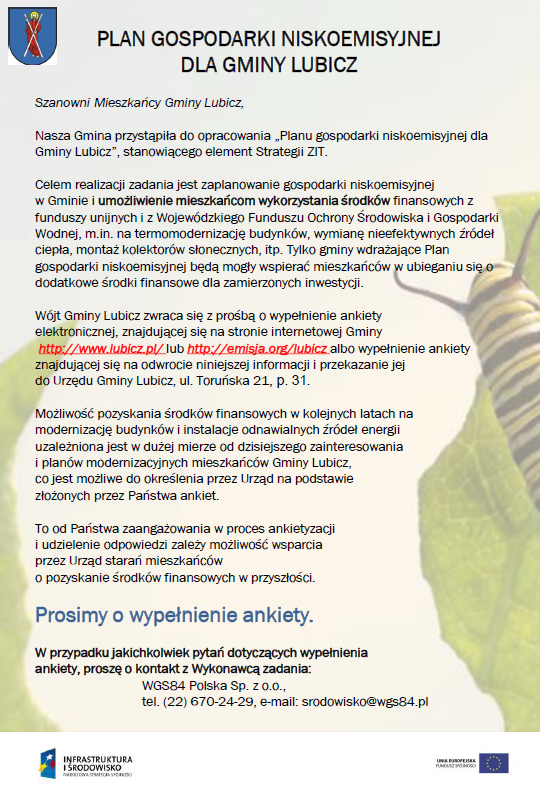 Rysunek nr 1: Ulotka informacyjna dla mieszkańców Gminy LubiczW ankiecie zawarte zostały kwestie, pozwalające na identyfikację istniejących systemów grzewczych, stanu ocieplenia budynków, zużycia energii cieplnej oraz energii elektrycznej, a także na rozpoznanie planów i potrzeb mieszkańców w zakresie modernizacji budynków oraz wykorzystania poszczególnych źródeł energii, tj.: stan budynku (rok budowy, powierzchnia użytkowa, rodzaj budynku, stan docieplenia oraz planowane docieplenie budynku),zużycie energii elektrycznej,zużycie energii cieplnej w podziale na źródła energii (w tym rodzaj ogrzewania i rok montażu, roczne zużycie energii oraz planowane modernizacje),planowane modernizacje w zależności od sposobu finansowania.Wyniki uzyskane w trakcie procesu ankietyzacji wprowadzono do bazy danych. Internetowa wersja ankiety, umożliwiająca wszystkim interesariuszom Planu uzupełnienie danych on-line za pośrednictwem przeglądarki internetowej, została zainstalowana pod adresem www.emisja.org/lubicz. Zawiera ona wszystkie elementy dostępne w ankiecie papierowej, a dodatkowo wprowadzono w niej udogodnienia pozwalające na sprawniejsze uzupełnienie wymaganych pól oraz umożliwiające automatyczną weryfikację wprowadzanych wartości.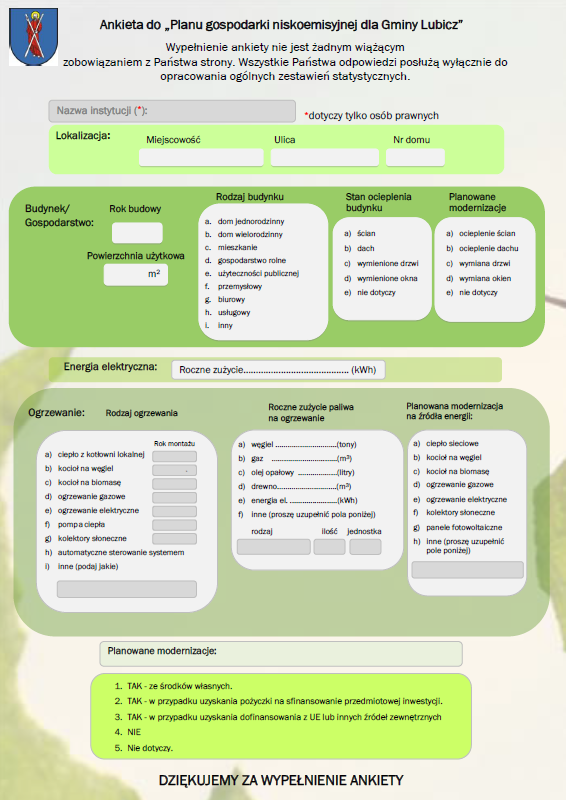 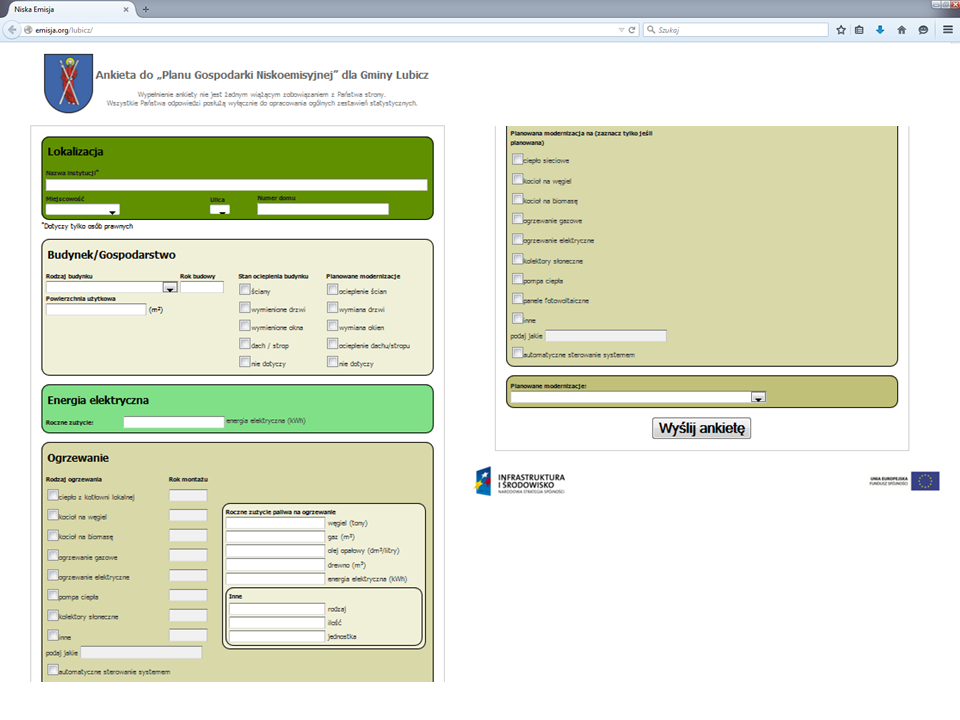 Rysunek nr 2 i 3: Ankieta w wersji papierowej dla mieszkańców Gminy Lubicz, a także ankieta w wersji elektronicznej dostępna na stronie internetowejDane uzyskane za pośrednictwem ankiet internetowych, po ich wprowadzeniu i zatwierdzeniu, zostały automatycznie umieszczone w ustrukturyzowanej bazie danych, a następnie wykorzystane łącznie z pozostałymi danymi (w tym uzyskanymi z ankiet papierowych) do opracowania Planu gospodarki niskoemisyjnej. Informacja o realizacji projektu dotyczącego opracowania Planu gospodarki niskoemisyjnej, w tym o przeprowadzanym procesie ankietyzacji, została umieszczona na stronie Urzędu Gminy Lubicz (www.lubicz.pl) (rysunek nr 4).Rysunek nr 4: Informacja o ankietyzacji umieszczona na stronie Urzędu Gminy Lubicz (www.lubicz.pl)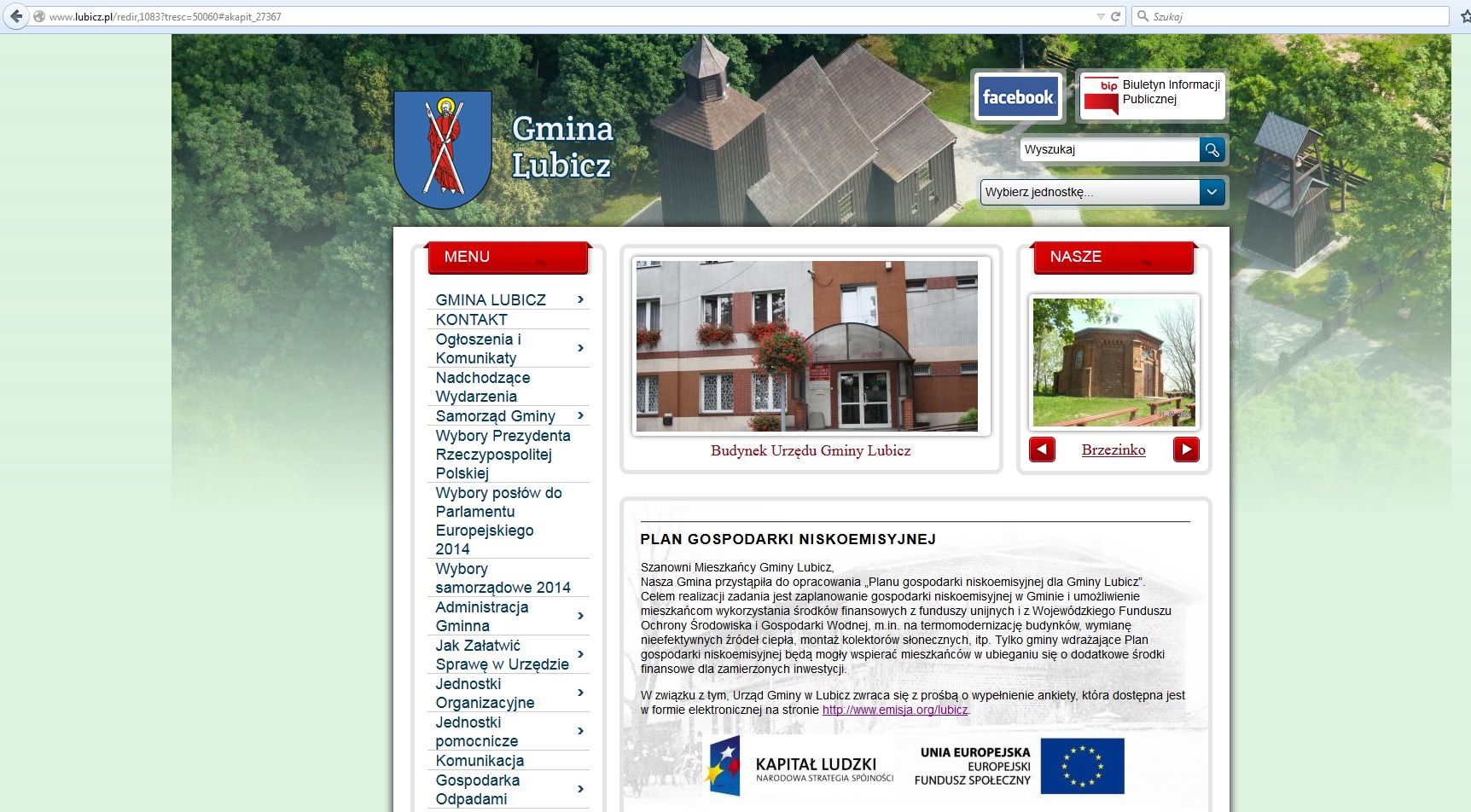 Informację tę rozpowszechniono również za pośrednictwem plakatów (rysunek nr 5), które zostały rozwieszone na tablicach informacyjnych Urzędu Gminy oraz w wybranych budynkach użyteczności publicznej. 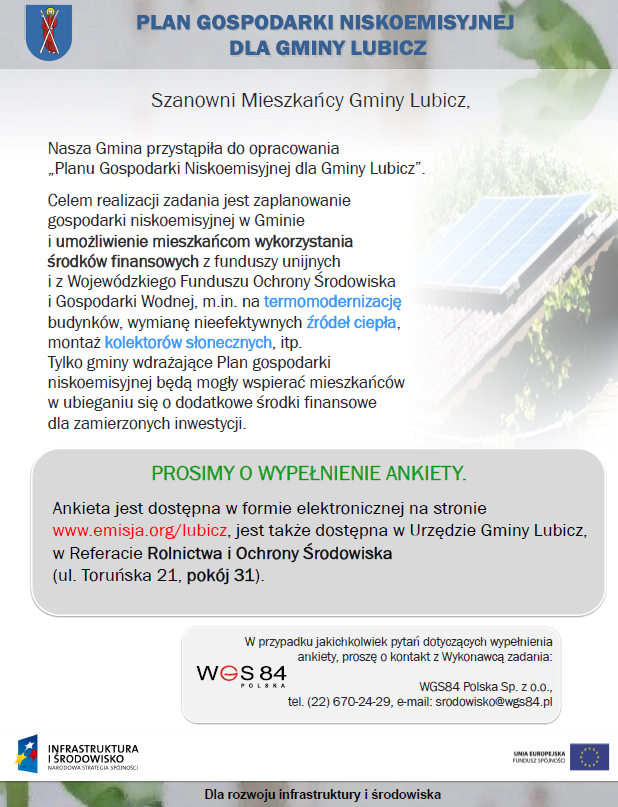 Rysunek nr 5: Plakat informacyjny udostępniony na terenie Gminy LubiczCharakterystyka sektorów finalnego zużycia energiiWyniki inwentaryzacji emisji dwutlenku węgla oraz końcowego zużycia energii podzielono w tabeli inwentaryzacyjnej na dwa główne podsektory w odniesieniu do sektora publicznego i prywatnego:budynki, wyposażenie/urządzenia i usługi, transport.Sektor publicznyW skład inwentaryzowanego sektora publicznego wchodzą budynki użyteczności publicznej, komunalne budynki mieszkaniowe, komunalne oświetlenie publiczne, wyposażenie/urządzenia komunalne, gminny tabor transportowy oraz gminny transport publiczny.Budynki użyteczności publicznej, stanowiące własność Gminy LubiczZgodnie z rozporządzeniem Ministra Infrastruktury z dnia 12 kwietnia 2002 r. w sprawie warunków technicznych, jakim powinny odpowiadać budynki i ich usytuowanie (Dz.U. Nr 75, poz. 690 z poźn. zm.) budynkami użyteczności publicznej są̨ budynki przeznaczone na potrzeby administracji publicznej, wymiaru sprawiedliwości, kultury, kultu religijnego, oświaty, szkolnictwa wyższego, nauki, wychowania, opieki zdrowotnej, społecznej lub socjalnej, obsługi bankowej, handlu, gastronomii, usług, w tym usług pocztowych lub telekomunikacyjnych, turystyki, sportu, obsługi pasażerów w transporcie kolejowym, drogowym, lotniczym, morskim lub wodnym śródlądowym oraz inne budynki przeznaczone do wykonywania podobnych funkcji, a także budynki biurowe lub socjalne. Zestawienie budynków użyteczności publicznej na terenie Gminy Lubicz, które stanowią własność Gminy Lubicz i dla których zebrano dane o finalnym zużyciu energii, zostało opracowane w tabeli nr 3.Tabela nr 3: Zestawienie budynków użyteczności publicznej, stanowiących własność Gminy LubiczKomunalne budynki mieszkalneZgodnie z rozporządzeniem Ministra Infrastruktury z dnia 12 kwietnia 2002 r. w sprawie warunków technicznych, jakim powinny odpowiadać budynki i ich usytuowanie (Dz.U. Nr 75, poz. 690 z poźn. zm.) budynek mieszkalny to budynek przeznaczony na mieszkania, mający postać:budynku wielorodzinnego, zawierającego 2 lub więcej mieszkań,budynku jednorodzinnego,budynku mieszkalnego w zabudowie zagrodowej.Na terenie Gminy Lubicz znajdują się 23 budynki komunalne mieszkalne i użytkowe. Dla wszystkich obiektów pozyskano dane dotyczące powierzchni i źródła ciepła, co pozwoliło na wyliczenie końcowego zużycia energii w tych obiektach. Zestawienie komunalnych budynków mieszkalnych i lokali użytkowych zostało przedstawione w tabeli nr 4. Tabela nr 4: Zestawienie komunalnych budynków mieszkalnych i lokali użytkowych Komunalne oświetlenie publiczneZgodnie z art. 18 ustawy z dnia 10 kwietnia 1997 r. - Prawo energetyczne (Dz.U. 
z 2012 r. poz. 1059, z późn. zm.) do zadań własnych gminy w zakresie zaopatrzenia w energię elektryczną, ciepło i paliwa gazowe należy planowanie oświetlenia miejsc publicznych i dróg znajdujących się̨ na terenie gminy oraz finansowanie oświetlenia ulic, placów i dróg publicznych znajdujących się̨ na terenie gminy. Do analizy finalnego zużycia energii w Gminie Lubicz przyjęto punkty świetlne, znajdujące się na terenie gminy. W roku bazowym na terenie Gminy Lubicz znajdowało się 1.917 lamp, a w roku kontrolnym – 1.985.Wyposażenie/urządzenia komunalneGmina Lubicz posiada sieć wodociągową i kanalizacyjną. Według danych GUS z 2013 r. z sieci wodociągowej o długości 210,6 km korzystało 87,8% mieszkańców. W 2013 r. 33,5%, mieszkańców korzystało z sieci kanalizacyjnej o długości 38,8 km.Tabor gminnyW ramach inwentaryzacji zbierano dane dotyczące floty pojazdów, posiadanej przez poszczególne jednostki. Zestawienie jednostek z terenu Gminy Lubicz, dla których pozyskano dane o posiadanym taborze oraz rocznym zużyciu paliw, zostało opracowane w tabeli nr 5.Tabela nr 5: Zestawienie jednostek posiadających w swoich zasobach tabor samochodowyLokalny transport gminnyZgodnie z ustawą z dnia 8 marca 1990 r. o samorządzie gminnym (Dz.U. z 2013 r., poz. 594 z późn, zm.), zaspokajanie zbiorowych potrzeb wspólnoty należy do zadań własnych gminy. W szczególności zadania własne obejmują sprawy gminnych dróg, ulic, mostów, placów oraz organizacji ruchu drogowego, a także lokalnego transportu zbiorowego.W zakresie komunikacji autobusowej przez teren Gminy Lubicz kursuje dwanaście pojazdów zarządzanych przez Gminę, zajmujących się dowozem dzieci do szkół. Lokalna produkcja energii elektrycznejNa terenie Gminy Lubicz nie są zlokalizowane zakłady, które produkują energię elektryczną na potrzeby lokalne.Lokalna produkcja energii cieplnejNa terenie Gminy Lubicz nie funkcjonują zakłady, zajmujące się wytwarzaniem energii cieplnej na potrzeby lokalne.Sektor prywatnyW skład sektora prywatnego wchodzą budynki mieszkalne (jedno- i wielorodzinne), usługi, transport komercyjny i prywatny. Z analiz wielkości emisji wyłączony został sektor przemysłowy ze względu na fakt, iż Gmina nie posiada możliwości zarządzania, bądź też wpływu na wielkość zużycia energii finalnej w tym sektorze. Należy jednak podkreślić, iż wszelkie działania, podejmowane przez sektor przemysłowy, mające na celu zmniejszenie zużycia energii finalnej, a co z tym związane - emisji dwutlenku węgla na terenie Gminy Lubicz, będą, w miarę możliwości, wspierane przez Gminę. W niniejszym dokumencie przyjęto, iż planowane działania przedsiębiorstw dotyczące efektywnego gospodarowania energią i przechodzeniem w kierunku gospodarki niskoemisyjnej są integralną częścią Planu gospodarki niskoemisyjnej dla Gminy Lubicz oraz przyczynią się do obniżenia emisji CO2 z terenu Gminy.Budynki mieszkalneNa terenie Gminy Lubicz według danych Głównego Urzędu Statystycznego na koniec 2009 r. znajdowało się 3.619 budynków mieszkalnych. Na koniec 2013 r. ludność gminy zamieszkiwała w 4.064 budynkach mieszkalnych. 87,8% budynków mieszkalnych posiada dostęp do wodociągów gminnych, 24,2% budynków jest podłączone do kanalizacji sanitarnej. Do sieci gazowej podłączone jest 12,1% budynków mieszkalnych.Sektor mieszkaniowy został objęty ankietyzacją, opisaną w rozdziale 6.2 niniejszego dokumentu. Do wyliczenia końcowego zużycia energii wykorzystane zostały ponadto uzupełniające dane statystyczne GUS .Transport prywatnyTransport drogowy prywatny w gminie obejmuje transport drogami, zlokalizowanymi na terenie Gminy Lubicz. Do wyliczenia końcowego zużycia energii wykorzystane zostały dane statystyczne Głównego Urzędu Statystycznego, średnie zużycie paliwa dla poszczególnych typów pojazdów [l/km] oraz dane o długości sieci dróg na terenie Gminy. Sektor usługowySektor usługowy obejmuje budynki użyteczności publicznej, przeznaczone na potrzeby kultu religijnego, wychowania, opieki zdrowotnej, społecznej lub socjalnej, obsługi bankowej, handlu, gastronomii, usług, w tym usług pocztowych lub telekomunikacyjnych, turystyki, sportu, obsługi pasażerów w transporcie kolejowym, drogowym, lotniczym, morskim lub wodnym śródlądowym oraz inne budynki przeznaczone do wykonywania podobnych funkcji, a także budynki biurowe lub socjalne. Struktura bazy danychDane o zużyciu energii finalnej w roku bazowym oraz w roku kontrolnym zostały wprowadzone do opracowanej bazy danych. Jej struktura została dostosowana do przechowywania informacji o zużyciu energii cieplnej, energii elektrycznej oraz różnego rodzaju paliw w poszczególnych sektorach będących przedmiotem opracowania. Baza danych składa się z dedykowanych tabel przeznaczonych do wprowadzania, gromadzenia oraz udostępniania informacji o zużyciu energii finalnej w poszczególnych sektorach, zarówno publicznych, jak też prywatnych. Umożliwia wprowadzanie nowych danych oraz edycję danych już istniejących, dzięki czemu nie jest ograniczona do ustalonego wcześniej roku kontrolnego, ale pozwala na stałe monitorowanie zużycia energii finalnej w kolejnych latach, bezpośrednio lub w odniesieniu do roku bazowego. Poszczególne tabele bazy danych odnoszą się do sektorów:budynków użyteczności publicznej,mieszkalnych budynków komunalnych,transportu publicznego,oświetlenia publicznego,gospodarki wodno-ściekowej,produkcji energii odnawialnej,lokalnej produkcji energii, budynków mieszkalnych,budynków usługowych.Każdy element składowy w poszczególnych sektorach jest automatycznie sumowany do ogólnej wartości zużytej energii finalnej, dzięki czemu obsługa bazy danych wymaga jedynie utrzymania w aktualności danych na najniższym, podstawowym poziomie. Skumulowane zużycie energii w roku kontrolnym i bazowym podlega porównaniu na poziomie bazy danych, a wynik tego porównania jest przedstawiony użytkownikowi końcowemu w postaci zestawień tabelarycznych oraz wykresów, umożliwiających prowadzenie analiz, a także monitorowanie realizacji zapisów Planu.Baza danych, oprócz gromadzenia w niej informacji, pozwala również na wizualizację zużycia energii finalnej w poszczególnych latach, w tym również w odniesieniu do roku bazowego. Wizualizacja może zostać przeprowadzona z wykorzystaniem wykresów, jak też w domenie przestrzennej z wykorzystaniem prezentacji kartograficznej. W takim wypadku jednak konieczne jest zapewnienie integracji bazy danych z oprogramowaniem geoinformatycznym poprzez odpowiednie dostosowanie tego oprogramowania do struktury danych wykorzystywanej w bazie. Oprogramowanie geoinformatyczne nie jest elementem bazy danych. Bazowa inwentaryzacja emisji dwutlenku węgla w Gminie LubiczCelem przeprowadzenia bazowej inwentaryzacji emisji (BEI) było wyliczenie ilości emitowanego dwutlenku węgla (CO2) w wyniku zużycia energii finalnej na terenie Gminy Lubicz w roku bazowym. Jako rok bazowy przyjęto rok 2009, dla którego możliwe było zgromadzenie wiarygodnych danych dotyczących wielkości emisji w Gminie. Wielkość emisji została wyliczona na podstawie końcowego zużycia energii na terenie Gminy w sektorze komunalnym i pozakomunalnym. Inwentaryzacja bazowa umożliwiła identyfikację antropogenicznych źródeł emisji CO2, a następnie zaplanowanie odpowiednich działań, mających na celu redukcję emisji dwutlenku węgla.Finalne zużycie energii w sektorze publicznym w roku bazowym Finalne zużycie energii w sektorze publicznym, w roku bazowym, na podstawie danych opisanych we wcześniejszych rozdziałach niniejszego dokumentu, zostało przedstawione w tabeli nr 6.Tabela nr 6:  Finalne zużycie energii w sektorze publicznym w roku bazowym [MWh] Łącznie, w sektorze publicznym, w roku bazowym, odbiorcy końcowi zużyli 10.701 MWh energii. Udział poszczególnych podsektorów w finalnym zużyciu energii sektora publicznego został przedstawiony na wykresie nr 1.Wykres nr 1: Struktura udziału poszczególnych podsektorów w finalnym zużyciu energii sektora publicznego w roku bazowym [%]48% energii finalnej sektora publicznego w roku bazowym zostało zużyte przez podsektor budynki, wyposażenie i urządzenia komunalne, obejmujący budynki użyteczności publicznej oraz przedsiębiorstwa usługowe. Po 18% energii finalnej zostało wykorzystane w podsektorach komunalne budynki mieszkalne oraz transport publiczny. 12% w strukturze zużycia energii stanowi komunalne oświetlenie publiczne, a 4% tabor jednostek sektora publicznego. Struktura wykorzystanych nośników energii została przedstawiona na wykresie nr 2.Wykres nr 2: Struktura udziału poszczególnych nośników energii w finalnym zużyciu energii sektora publicznego w roku bazowym [%]W strukturze zużytego paliwa dominuje węgiel kamienny (31%), co wynika z faktu, iż większość budynków użyteczności publicznej w roku bazowym była ogrzewana przy pomocy tego nośnika. 24% ogólnego zużycia energii w sektorze publicznym w roku bazowym stanowi energia elektryczna. 22% stanowi olej opałowy, który jest drugim najczęściej używanym nośnikiem grzewczym., a 21% - olej napędowy zużywany w pojazdach posiadanych przez poszczególne jednostki. Łącznie 2% stanowią gaz ciekły, benzyna, inne paliwa kopalne oraz gaz ziemny.Finalne zużycie energii w sektorze prywatnym w roku bazowymFinalne zużycie energii w sektorze prywatnym, w roku bazowym określone na podstawie danych opisanych we wcześniejszych rozdziałach niniejszego dokumentu, zostało przedstawione w tabeli nr 7.Tabela nr 7: Finalne zużycie energii w sektorze prywatnym w roku bazowym [MWh] Łącznie, w sektorze prywatnym, w roku bazowym odbiorcy końcowi zużyli 168.722 MWh energii finalnej. Udział poszczególnych podsektorów w finalnym zużyciu energii sektora prywatnego w roku bazowym został przedstawiony na wykresie nr 3. Wykres nr 3: Struktura udziału poszczególnych podsektorów w finalnym zużyciu energii sektora prywatnego w roku bazowym [%]96% zużycia energii finalnej w sektorze prywatnym dotyczy podsektora budynki mieszkalne, a pozostałe 4% zużycia energii to cele transportu i budynków usługowych. Głównymi czynnikami, mającymi wpływ na wielkość zużycia energii w podsektorze budynki mieszkalne są m.in. indywidualne charakterystyki energetyczne budynków, sprawność źródeł ciepła, efektywność wykorzystywanych urządzeń elektrycznych i oświetlenia, a także postawy i zachowania mieszkańców dotyczące zużycia energii i wody. Struktura wykorzystanych nośników energii została przedstawiona na wykresie nr 4.Wykres nr 4: Struktura udziału poszczególnych nośników energii w finalnym zużyciu energii sektora prywatnego w roku bazowym [%]W strukturze rodzajowej nośników energii dominuje węgiel kamienny (77%), wykorzystywany do celów grzewczych i przygotowania ciepłej wody użytkowej. 9% stanowi energia elektryczna. 5% stanowi olej opałowy, który jest drugim najczęściej wykorzystywanym nośnikiem grzewczym. Po 3% stanowią benzyna oraz biomasa, natomiast 2% gaz ziemny. Pozostałe nośniki: olej napędowy i gaz ciekły stanowią łącznie 1% w ogólnym zużyciu energii w sektorze prywatnym w roku bazowym.Wyniki bazowej inwentaryzacji finalnego zużycia energiiWyniki bazowej inwentaryzacji finalnego zużycia energii w Gminie Lubicz zostały opracowane w tabeli nr 8.Tabela nr 8: Finalne zużycie energii w roku bazowym w Gminie Lubicz [MWh]Łącznie w sektorze publicznym i prywatnym, w roku bazowym, finalne zużycie energii wynosiło 179.423 MWh, z czego 95% przypadało na podsektor budynki, wyposażenie i urządzenia, a 5% na transport.Wyniki bazowej inwentaryzacji emisji dwutlenku węglaWyniki bazowej inwentaryzacji emisji CO2 w Gminie Lubicz zostały przedstawione w tabeli nr 9.Tabela nr 9: Wyniki inwentaryzacji bazowej emisji dwutlenku węgla w Gminie Lubicz [Mg CO2] Łączna oszacowana wielkość emisji dwutlenku węgla na terenie Gminy Lubicz w roku 2009 wyniosła 72.787 Mg CO2. Wielkości emisji dwutlenku węgla w roku bazowym w poszczególnych sektorach i podsektorach inwentaryzacji, zgodnych z wytycznymi, zostały opracowane na wykresie nr 5.Wykres nr 5: Struktura sektorowa inwentaryzacji bazowej emisji dwutlenku węgla [%]91% emisji dwutlenku węgla pochodzi z sektora publicznego i prywatnego 
z podsektora budynków mieszkalnych, co związane jest z wykorzystywaniem węgla kamiennego na cele ogrzewania budynków, a także ze zużyciem energii elektrycznej na cele bytowe przez mieszkańców Gminy. Budynki, wyposażenie i urządzenia komunalne stanowią 3% łącznej emisji CO2 w Gminie Lubicz, tak jak i emisja w transporcie prywatnym i komercyjnym. Emisja dwutlenku węgla w komunalnym oświetleniu publicznym stanowi 2% łącznej emisji CO2. Tabor gminny oraz transport publiczny stanowią 1% emisji. Struktura udziału poszczególnych nośników energii w oszacowanej emisji bazowej w Gminie została przedstawiona na wykresie nr 6.Wykres nr 6: Struktura udziału poszczególnych nośników energii w bazowej emisji dwutlenku węgla [%]W strukturze emisji dwutlenku węgla w Gminie Lubicz w roku bazowym dominuje węgiel kamienny (65%). Zużycie energii elektrycznej przez odbiorców finalnych stanowi 27% łącznej emisji CO2 na terenie Gminy Lubicz. Olej opałowy, który jest drugim najczęściej używanym nośnikiem grzewczym, stanowi 4% w bazowej emisji dwutlenku węgla, natomiast benzyna wykorzystana w transporcie stanowi 2% emisji. Po 1% łącznej emisji stanowią gaz ziemny i olej napędowy. Marginalne znaczenie mają gaz ciekły, sieć ciepłownicza oraz inne paliwa kopalne. Inwentaryzacja kontrolna emisji dwutlenku węgla na terenie Gminy LubiczDla roku 2013 sporządzona została inwentaryzacja kontrolna, mająca na celu monitorowanie osiąganych rezultatów i odniesienie ich do założonego celu. Kontrolna inwentaryzacja emisji (MEI) została opracowana z wykorzystaniem metodyki, która posłużyła do opracowania inwentaryzacji bazowej (BEI), opisanej szczegółowo w rozdziale szóstym niniejszego dokumentu.Finalne zużycie energii w sektorze publicznym w roku kontrolnymFinalne zużycie energii w sektorze publicznym w roku kontrolnym, na podstawie danych opisanych we wcześniejszych rozdziałach niniejszego dokumentu, zostało przedstawione w tabeli nr 10.Tabela nr 10: Finalne zużycie energii w sektorze publicznym w roku kontrolnym [MWh]Łącznie, w sektorze publicznym, w roku kontrolnym odbiorcy końcowi zużyli 8.763 MWh energii finalnej. Porównanie zużycia energii finalnej w sektorze publicznym w roku kontrolnym, w podziale na poszczególne podsektory zostało opracowane na wykresie nr 7.Wykres nr 7: Struktura udziału poszczególnych podsektorów w finalnym zużyciu energii sektora publicznego w roku kontrolnym [%]W sektorze publicznym w 2013 r. 56% ogólnego zużycia energii finalnej przypada na podsektor budynki, wyposażenie i urządzenia komunalne. 20% w strukturze zużycia energii stanowi transport publiczny. 16% energii finalnej sektora publicznego zostało zużyte przez oświetlenie publiczne, a 6% przez tabor jednostek sektora publicznego. Komunalne budynki mieszkalne stanowią 2% w strukturze finalnego zużycia energii w roku kontrolnym. Struktura wykorzystanych nośników energii została przedstawiona na wykresie nr 8.Wykres nr 8: Struktura udziału poszczególnych nośników energii w finalnym zużyciu energii sektora publicznego w roku kontrolnym [%]30% stanowi energia elektryczna, wykorzystywana głownie w związku z oświetleniem pomieszczeń budynków użyteczności publicznej, obiektów komunalnych, ale także realizacją zadań własnych gminy, związanych z oświetleniem publicznym. Za 25% finalnego zużycia energii w sektorze publicznym odpowiada olej napędowy używany w transporcie. 24% ogólnego zużycia energii finalnej w sektorze publicznym w roku kontrolnym przypada na węgiel kamienny, co związane jest z ogrzewaniem budynków użyteczności publicznej, jak również części budynków komunalnych przy użyciu tego nośnika. 20% stanowi olej opałowy, który jest drugim najczęściej używanym nośnikiem grzewczym. 1% finalnego zużycia energii stanowią łącznie benzyna, gaz ziemny oraz gaz ciekły.Finalne zużycie energii w sektorze prywatnym w roku kontrolnym Finalne zużycie energii w sektorze prywatnym, w roku kontrolnym, określone na podstawie danych opisanych we wcześniejszych rozdziałach niniejszego dokumentu, zostało przedstawione w tabeli nr 11.Tabela nr 11: Finalne zużycie energii w sektorze prywatnym w roku kontrolnym [MWh]Łącznie, w sektorze prywatnym, w roku kontrolnym odbiorcy końcowi zużyli 185.971 MWh energii finalnej. Porównanie zużycia energii finalnej w sektorze prywatnym w roku kontrolnym, w podziale na poszczególne podsektory zostało opracowane na wykresie nr 9. Wykres nr 9: Struktura udziału poszczególnych podsektorów w finalnym zużyciu energii sektora prywatnego w roku kontrolnym [%]W sektorze prywatnym w 2013 r. 96% ogólnego zużycia energii finalnej przypada na podsektor budynki mieszkalne, a 4% na transport prywatny i cele usługowe. Podobnie jak przy inwentaryzacji bazowej głównymi czynnikami, mającymi wpływ na wielkość zużycia energii w podsektorze budynki mieszkalne są m.in. indywidualne charakterystyki energetyczne budynków, sprawność źródeł ciepła, efektywność wykorzystywanych urządzeń elektrycznych i oświetlenia, a także postawy i zachowania mieszkańców dotyczące zużycia energii i wody. Struktura wykorzystanych nośników energii została przedstawiona na wykresie nr 10.Wykres nr 10: Struktura udziału poszczególnych nośników energii w finalnym zużyciu energii sektora prywatnego w roku kontrolnym [%]73% ogólnego zużycia energii finalnej sektora prywatnego w 2013 r. przypada na ogrzewanie budynków mieszkalnych węglem kamiennym. Energia elektryczna stanowi 8% finalnego zużycia energii. Spalanie biomasy odpowiada za 6% finalnego zużycia energii w roku kontrolnym, 5% pochodzi ze spalania oleju opałowego. Po 4% stanowią  zużycie benzyny w transporcie lokalnym oraz gazu ziemnego, a niecały 1% stanowi zużycie oleju napędowego oraz gazu ciekłego. Wykorzystanie energii ze źródeł odnawialnychZgodnie z definicją zawartą w ustawie z dnia 10 kwietnia 1997 r. - Prawo energetyczne (Dz. U. z 2012 r., poz. 1059 z późn. zm.) odnawialne źródła energii to źródła, wykorzystujące w procesie przetwarzania energię wiatru, promieniowania słonecznego, aerotermalną, geotermalną, hydrotermalną, fal, prądów i pływów morskich, spadku rzek oraz energię pozyskiwaną z biomasy, biogazu pochodzącego ze składowisk odpadów, a także biogazu powstałego w procesach odprowadzania lub oczyszczania ścieków albo rozkładu składowanych szczątków roślinnych i zwierzęcych.Na terenie Gminy Lubicz nie funkcjonują większe instalacje, w których wykorzystywane są odnawialne źródła energii. Pojedyncze gospodarstwa domowe posiadają zamontowane panele solarne oraz pompy ciepła. Mieszkańcy są zainteresowani inwestycjami w odnawialne źródła energii. Ankietowani wskazali, że planują wymianę kotłów w tym na kotły na biomasę, rozważają również montaż pomp ciepła, kolektorów słonecznych i paneli fotowoltaicznych. Ponadto, część mieszkańców ogrzewa mieszkania przy pomocy drewnaWyniki kontrolnej inwentaryzacji finalnego zużycia energiiWyniki kontrolnej inwentaryzacji finalnego zużycia energii w Gminie Lubicz zostały opracowane w tabeli nr 12.Tabela nr 12: Finalne zużycie energii w roku kontrolnym w Gminie Lubicz [MWh]W 2013 r. łączne zużycie energii finalnej w Gminie Lubicz w sektorze publicznym i prywatnym wyniosło 194.734 MWh, z czego 8.763 MWh przypada na sektor publiczny, a pozostałe 185.971 MWh to zużycie energii w sektorze prywatnym.Wyniki kontrolnej inwentaryzacji emisji dwutlenku węglaWyniki kontrolnej inwentaryzacji emisji CO2 w Gminie Lubicz zostały przedstawione w tabeli nr 13.Tabela nr 13: Wyniki inwentaryzacji kontrolnej emisji dwutlenku węgla w Gminie Lubicz [Mg CO2]Łączna oszacowana wielkość emisji dwutlenku węgla na terenie Gminy Lubicz w roku 2013 wyniosła 73.374 Mg CO2. Struktura emisji CO2 w roku kontrolnym w poszczególnych podsektorach inwentaryzacji, zgodnych z wytycznymi została opracowana na wykresie nr 11.Wykres nr 11: Wyniki inwentaryzacji kontrolnej emisji dwutlenku węgla [%]91% emisji dwutlenku węgla pochodzi z podsektora budynków mieszkalnych, co związane jest z wykorzystywaniem węgla kamiennego i gazu ciekłego, a także ze zużyciem energii elektrycznej na cele bytowe. Podsektory budynki, wyposażenie i urządzenia komunalne oraz transport prywatny i komercyjny odpowiedzialne są łącznie za 6% emisji dwutlenku węgla. Emisja dwutlenku węgla w podsektorze komunalne oświetlenie publiczne, tabor gminny i transport publiczny stanowi 3% łącznej emisji CO2 w Gminie Lubicz w roku 2013. Struktura udziału poszczególnych nośników energii w oszacowanej emisji kontrolnej w Gminie została przedstawiona na wykresie nr 12.Wykres nr 12: Struktura udziału poszczególnych nośników energii w kontrolnej emisji dwutlenku węgla [%]W strukturze emisji dwutlenku węgla w roku kontrolnym w Gminie dominuje węgiel kamienny (67%). Zużycie energii elektrycznej przez odbiorców finalnych stanowi 24% łącznej emisji CO2 na terenie Gminy Lubicz. Zużycie oleju opałowego to 4% emisji dwutlenku węgla w Gminie Lubicz. Po 2% stanowią benzyna oraz gaz ziemny. Zużycie oleju napędowego odpowiada za 1% emisji CO2 w roku kontrolnym, a sieć ciepłownicza oraz zużycie gazu ciekłego za kolejny 1%.Analiza wyników kontrolnej inwentaryzacji emisji CO2 w odniesieniu do inwentaryzacji bazowej emisji dwutlenku węglaAnaliza wyników inwentaryzacji bazowej i kontrolnej, została wykonana w odniesieniu do:finalnego zużycia energii w Gminie Lubicz,emisji dwutlenku węgla,udziału energii odnawialnej w produkcji energii.Finalne zużycie energiiFinalne zużycie energii w roku kontrolnym zwiększyło się o 8,5% w porównaniu z rokiem bazowym. Porównanie zostało opracowane w tabeli nr 14.Tabela nr 14: Finalne zużycie energii w roku bazowym i kontrolnym [MWh]Zwiększenie zużycia energii finalnej jest głównie wynikiem większego zużycia energii 
w sektorze prywatnym, w podsektorze budynki mieszkalne, a także zwiększenia zużycia energii w sektorze transportu prywatnego i komercyjnego. Zwiększenie zużycia w podsektorze budynki mieszkalne wynika przede wszystkim ze wzrostu powierzchni budynków oraz liczby gospodarstw domowych. Powierzchnia budynków względem roku bazowego wzrosła o ok. 25,5%, natomiast zużycie energii w tym samym okresie wzrosło o ok. 8,8%. Tym samym widać, że dzięki poczynionym działaniom pomiędzy rokiem 2009 a 2013 wzrosła efektywność energetyczna gospodarstw domowych w Gminie, pomimo ogólnego wzrostu zużycia energii finalnej. W 2009 roku zużycie energii finalnej w sektorze prywatnym w budynkach mieszkalnych wyniosło 0,380 MWh/m2, w 2013 było to 0,333 MWh/m2. Wzrost efektywności energetycznej w badanym okresie wyniósł więc 12,4%. Wzrost zużycia energii finalnej nastąpił również w sektorze transportu prywatnego i komercyjnego. Związany jest on ze wzrostu popularności transportu prywatnego i w konsekwencji sukcesywnego zwiększenia liczby pojazdów na terenie Gminy, a co z tym związane, zwiększonego ruchu lokalnego. Wzrost w sektorze komunalnego oświetlenia publicznego wynika z rozbudowy istniejącej infrastruktury.Na wykresach nr 13 i 14 przedstawiono porównanie struktury emisji dwutlenku węgla w odniesieniu do sektorów realizacji Planu w roku bazowym i kontrolnym.Wykres nr 13: Struktura finalnego zużycia energii w roku bazowym i kontrolnym w odniesieniu do sektora budynków mieszkalnych [MWh]Wykres nr 14: Struktura finalnego zużycia energii w roku bazowym i kontrolnym w odniesieniu do podsektorów działalności, z wyłączeniem budynków mieszkalnych [MWh]Struktura zużycia energii finalnej w podziale na poszczególne nośniki energii 
w podziale na rok bazowy i kontrolny została opracowana na wykresach nr 15 i nr 16.Wykres nr 15: Struktura finalnego zużycia energii w roku bazowym i kontrolnym dla węgla kamiennego i energii elektrycznej [MWh]Wykres nr 16: Struktura finalnego zużycia energii w roku bazowym i kontrolnym w podziale na pozostałe nośniki [MWh]W strukturze finalnego zużycia energii pomiędzy rokiem bazowym i kontrolnym zwiększyło się zużycie energii finalnej w wyniku spalania węgla kamiennego (o 3,9%), biomasy (o 118,5%), gazu ziemnego (o 76,0%) i oleju opałowego (o 6,0%) i jest to wynikiem wzrostu łącznej powierzchni użytkowej budynków. Wzrost finalnego zużycia benzyny (o 17,6%), oleju napędowego (o 3,7%) i gazu LPG (o 7,9%) jest związany z prywatnym sektorem transportowym i większą liczbą pojazdów zarejestrowanych na terenie gminy i poruszających się lokalnie na terenie Gminy Lubicz. Nastąpił natomiast spadek zużycia energii finalnej wyprodukowanej z innych paliw kopalnych. Również nastąpił spadek zużycia energii elektrycznej (o 1,1%).Wyniki inwentaryzacji emisji dwutlenku węglaOszacowana emisja dwutlenku węgla w wyniku finalnego zużycia energii na terenie Gminy Lubicz w roku kontrolnym zwiększyła się o 0,8% w porównaniu z rokiem bazowym. Porównanie zostało opracowane w tabeli nr 15.Tabela nr 15: Emisja dwutlenku węgla w roku bazowym i kontrolnym [Mg CO2]Na wykresach nr 17 i 18 przedstawiono porównanie struktury emisji dwutlenku węgla w odniesieniu do sektorów realizacji Planu w roku bazowym i kontrolnym.Wykres nr 17: Porównanie struktury emisji dwutlenku węgla w roku bazowym i kontrolnym 
w odniesieniu do sektora budynków mieszkalnych [Mg CO2]Wykres nr 18: Porównanie struktury emisji dwutlenku węgla w roku bazowym i kontrolnym 
w odniesieniu do podsektorów działalności, z wyłączeniem budynków mieszkalnych [Mg CO2]Wzrost emisji CO2 nastąpił w zarówno w sektorze budynków, wyposażenia / urządzeń, jak i w sektorze transport. Różnica między rokiem bazowym i kontrolnym wynosi łącznie 587 Mg CO2. Wzrost emisji dwutlenku węgla w sektorze transport jest wynikiem wzrostu liczby pojazdów w ruchu lokalnym, natomiast wzrost w sektorze budynków, wyposażenia / urządzeń wynika z większej powierzchni użytkowej mieszkań, rozbudowy oświetlenia oraz kanalizacji.Struktura emisji dwutlenku węgla w podziale na nośniki energii została przedstawiona na wykresach nr 19 i 20.Wykres nr 19: Struktura emisji dwutlenku węgla w roku bazowym i kontrolnym dla węgla kamiennego i energii elektrycznej [Mg CO2]Wykres nr 20: Struktura emisji dwutlenku węgla w roku bazowym i kontrolnym dla pozostałych nośników energii [Mg CO2]Udział energii odnawialnej w produkcji energiiNa terenie Gminy Lubicz nie funkcjonują większe instalacje wykorzystujące odnawialne źródła energii.Mieszkańcy są zainteresowani inwestycjami w odnawialne źródła energii. Ankietowani wskazali, że planują wymianę kotłów w tym na kotły na biomasę, rozważają również montaż pomp ciepła, kolektorów słonecznych i paneli fotowoltaicznych.Cel redukcyjnyNa terenie Gminy Lubicz w 2020 r. wyznaczono cel redukcyjny określony w pakiecie klimatyczno-energetycznym. Wyniki przedstawiono w tabeli nr 16. Tabela nr 16: Cel redukcyjny w zakresie zużycia energii, emisji CO2 i wykorzystania OZE Rzeczywiste wartości wskaźników, które zostaną osiągnięte w 2020 r. uzależnione są od wielu czynników, na które samorząd lokalny nie ma możliwości oddziaływania lub posiada taką możliwość jedynie w ograniczonym zakresie, takich jak: struktura gospodarki, wzrost gospodarczy, liczba ludności, gęstość zaludnienia, charakterystyka zasobów budowlanych, struktura użytkowania terenu, możliwości pozyskania środków zewnętrznych na realizację inwestycji, a także postawy mieszkańców i innych interesariuszy. W celu osiągniecia zakładanych celów na terenie Gminy Lubicz powinny być podejmowane działania zmierzające do zmniejszenia zużycia energii finalnej, a co za tym idzie zmniejszenia emisji CO2. Działania te mają również na celu zwiększenie udziału odnawialnych źródeł energii w zużyciu energii finalnej. Szczegółowy katalog działań niskoemisyjnych i efektywnie wykorzystujących zasoby, zaplanowanych przez Gminę Lubicz na lata 2015-2020, został przedstawiony w rozdziale dziesiątym.Finalne zużycie energii w roku kontrolnym w Gminie Lubicz zwiększyło się o 8,5%, a szacowana emisja dwutlenku węgla w wyniku finalnego zużycia energii na terenie Gminy Lubicz w roku kontrolnym wzrosła o 0,8% w porównaniu z rokiem bazowym. Wzrost emisji CO2 nastąpił zarówno w sektorze budynków, wyposażenia / urządzeń, jak i w sektorze transport. Zmiany wynikają ze wzrostu powierzchni użytkowej mieszkań, wzrostu liczby lamp, rozbudowy sieci kanalizacyjnej oraz wzrostu liczby pojazdów. Wzrost efektywności energetycznej w podsektorze budynków mieszkalnych oraz budynków, wyposażenia oraz urządzeń komunalnych wynika natomiast z przeprowadzonych termomodernizacji i wymiany źródeł ciepła.Obszary priorytetowe działańW wyniku przeprowadzonej analizy wyników inwentaryzacji bazowej i kontrolnej emisji dwutlenku węgla na terenie Gminy Lubicz zidentyfikowano priorytetowe obszary działań w gminie. Należą do nich:obiekty Gminy Lubicz i jednostek organizacyjnych Gminy, jako te, na które Gmina Lubicz ma największy wpływ i gdzie zaplanowane zadania mogą być przykładem wdrażania dobrych praktyk dla mieszkańców Gminy,budownictwo mieszkaniowe, jako sektor, który ma najbardziej istotny wpływ na wielkość emisji dwutlenku węgla na terenie Gminy Lubicz, transport jako sektor, w którym odnotowuje się wzrost finalnego zużycia energii oraz wzrost oszacowanej emisji dwutlenku węgla. Aspekty organizacyjne i pozainwestycyjne realizacji planu gospodarki niskoemisyjnejAspekty organizacyjne i pozainwestycyjne realizacji Planu gospodarki niskoemisyjnej dla Gminy Lubicz obejmują struktury organizacyjne, przydzielone zasoby ludzkie, zaangażowanie zainteresowanych stron, w tym komunikację i szkolenia.Osiągnięcie celów założonych w niniejszym Planie jest w dużej mierze uzależnione od  zapewnienia odpowiedniego wsparcia władz Gminy. Wyrazem woli realizacji procesu przechodzenia w kierunku gospodarki niskoemisyjnej jest podjęcie przez Radę Gminy Lubicz uchwały Nr XLI/456/2013 z dnia 25 października 2013 r. w sprawie wyrażenia woli przystąpienia do opracowania i wdrażania Planu gospodarki niskoemisyjnej dla Gminy Lubicz. Należy podkreślić, iż zobowiązanie wyrażone przez organ stanowiący i kontrolny gminy stanowi jednoczesne wsparcie dla zaangażowania wszystkich interesariuszy Planu. Koordynacja realizacji Planu i struktury organizacyjneNiniejszy Plan będzie realizowany w strukturach organizacyjnych Urzędu Gminy Lubicz. Odpowiedzialnym za realizację Planu gospodarki niskoemisyjnej dla Gminy Lubicz jest Wójt Gminy. W ramach zarządzania działaniami, zaprojektowanymi w Planie, powinny zostać wskazane zakresy odpowiedzialności poszczególnych jednostek, co do gromadzenia danych, weryfikacji kierunków działań, konsultacji zapisów dokumentów strategicznych, zamówień publicznych i finansowania realizacji Planu. Istotną kwestią w realizacji wyznaczonych w Planie gospodarki niskoemisyjnej dla Gminy Lubicz kierunków działań jest ich implementacja do uchwalanego prawa miejscowego oraz uwzględnienie w dokumentach strategicznych. Kontrolne wyniki emisji dwutlenku węgla na terenie Gminy Lubicz powinny być opracowywane co dwa lata jako raport z podjętych działań, który przedkładany będzie Wójtowi Gminy, a co cztery lata Plan powinien być poddawany aktualizacji na podstawie bieżących danych dotyczących końcowego zużycia energii, udostępnionych przez:wydziały Urzędu Gminy Lubicz,gminne jednostki organizacyjne,zarządców budynków użyteczności publicznej,Metodyka opracowania wyników końcowego zużycia energii oraz odpowiadających im poziomów emisji dwutlenku węgla, powinna być zgodna z metodyką przyjętą na potrzeby opracowania niniejszego dokumentu dla BEI i MEI.W celu okresowej oceny realizacji Planu można rozważyć powołanie zespołu programowo-doradczego, w skład którego powinni wejść delegowani przedstawiciele Urzędu Gminy Lubicz, zajmujący się problematyką gospodarki komunalnej, ochrony środowiska oraz finansów, a także przedstawiciele gminnych jednostek organizacyjnych oraz spółek, których Gmina Lubicz jest właścicielem, a które mają wpływ na zużycie energii końcowej na terenie Gminy Lubicz. Działania podejmowane w związku z realizacją zapisów niniejszego Planu powinny być upublicznione z wykorzystaniem Biuletynu Informacji Publicznej (www.bip.lubicz.pl).Zasoby ludzkie i szacowany budżetProces zarządzania i monitorowania realizacji Planu będzie wykonywany w ramach struktur organizacyjnych Urzędu Gminy i dostępnych zasobów ludzkich oraz budżetu Gminy Lubicz. Wskaźniki monitorowania zostały opisane w rozdziale 12 niniejszego dokumentu.Zaangażowanie interesariuszyPunktem wyjściowym jest zaangażowanie interesariuszy w ramach procesu wspierania zmiany zachowań, który jest niezbędnym uzupełnieniem działań przyjętych w Planie gospodarki niskoemisyjnej dla Gminy Lubicz, a także gwarantem powodzenia jego realizacji, zarządzania i monitorowania. Interesariuszami są wszystkie strony, które są zainteresowane wdrażaniem Planu, mają wpływ na jego realizację, a także odnoszą korzyści z jego wdrażania. Potencjalna lista interesariuszy obejmuje:pracowników Urzędu Gminy i gminnych jednostek organizacyjnych,pracowników przedsiębiorstw komunalnych,pracowników lokalnych instytucji finansowych,lokalnych przedsiębiorców i ich pracowników,przedstawicieli organizacji pozarządowych,mieszkańców.Interesariusze zostali zaangażowani w proces opracowania Planu. Na etapie realizacji Planu prowadzone będą akcje informacyjne, mające na celu ich dalszy współudział we wdrażaniu gospodarki niskoemisyjnej na terenie Gminy Lubicz, a także w identyfikowaniu potencjalnych działań korygujących, służących osiągnięciu założonego celu przy spełnieniu wskaźników monitorowania. Komunikacja będzie się odbywała z wykorzystaniem dotychczas funkcjonujących kanałów informacyjnych, tj. poprzez zamieszczenie odpowiednich informacji na tablicach informacyjnych w Urzędzie Gminy, na stronie Gminy Lubicz (www.lubicz.pl), w trakcie spotkań i wydarzeń, organizowanych przez Urząd Gminy oraz organizacje pozarządowe na terenie Gminy Lubicz. Podnoszenie świadomości ekologicznej interesariuszyPowodzenie realizacji działań na rzecz ochrony powietrza, podejmowanych przez władze Gminy Lubicz, w dużej mierze zależy od świadomości, aktywności i zmiany nawyków lokalnej społeczności. W ramach działań edukacyjno-informacyjnych na stronie internetowej Gminy Lubicz (www.lubicz.pl) zamieszczone są informacje związane z realizacją, a w przyszłości również dotyczące  wdrażania postanowień Planu. Na stronie zamieszczane będą również na bieżąco informacje o organizowanych przez poszczególne instytucje konkursach, umożliwiających ubieganie się o dofinansowanie inwestycji energooszczędnych, informacje o nowych regulacjach prawnych w zakresie związanym z gospodarką niskoemisyjną. W połączeniu z akcją informacyjną zrealizowaną w trakcie opracowywania niniejszego dokumentu można przyjąć, iż kolejne działania podejmowane przez władze Gminy spotykać się będą ze zrozumieniem interesariuszy. Na tym etapie udało się zbudować podstawę dla społecznego poparcia w procesie podejmowania strategicznych decyzji dotyczących wdrażania Planu. Dane w serwisie będą na bieżąco aktualizowane. W kolejnych latach władze Gminy zamierzają realizować programy edukacyjne. Duże znaczenie ma propagowanie pozytywnych postaw wśród najmłodszych mieszkańców Gminy – dzieci i młodzieży, które chętnie przyswajają nowe informacje, a pozytywne zachowania przenoszą często również na grunt gospodarstw domowych. Planuje się:organizację lekcji edukacyjnych dotyczących oszczędności energii oraz korzyści płynących z efektywnych energetycznie zachowań; lekcje takie byłyby prowadzone w szkołach podstawowych w klasach IV-VI oraz w klasach I-III gimnazjum, podczas lekcji wychowawczych; do udziału w spotkaniach zaproszeni zostaną przedstawiciele przedsiębiorstw, w których wykorzystywane są instalacje OZE, etc.,organizację konkursów, wystaw, spotkań edukacyjnych.Ponadto dla wszystkich interesariuszy zaplanowano: bieżące informowanie poprzez stronę internetową Gminy o procesie wdrażania zapisów Planu, realizowanych i planowanych inwestycji, umieszczanie informacji o ogłaszanych przez odpowiednie jednostki naborach wniosków na realizację inwestycji z zakresu gospodarki niskoemisyjnej na stronie internetowej Gminy i w Biuletynie Informacji Publicznej,warsztaty dla mieszkańców w zakresie m.in. pomocy w opracowaniu wniosków o dofinansowanie na przedsięwzięcia efektywne energetycznie.„Zielone” zamówienia publiczneW ramach wdrożenia zapisów Planu gospodarki niskoemisyjnej dla Gminy Lubicz konieczne jest także podjęcie działań zmierzających do uwzględnienia w ramach udzielania zamówień publicznych w Urzędzie Gminy trzech filarów zrównoważonego rozwoju tj. oddziaływania na środowisko, społeczeństwo i gospodarkę. Zarówno Dyrektywa 2012/27/UE w sprawie efektywności energetycznej, jak też Dyrektywa Parlamentu Europejskiego i Rady 2009/33/WE w sprawie promowania ekologicznie czystych i energooszczędnych pojazdów transportu drogowego, nakładają obowiązek uwzględnienia w zamówieniach publicznych efektywności energetycznej nabywanych towarów. Zaleca się, aby kryterium efektywności energetycznej stanowiło istotne kryterium oceny ofert na realizację zamówień obejmujących:projektowanie, budowę i zarządzanie budynkami,zakup instalacji i urządzeń wykorzystujących energię.Planowanie przestrzenneZużycie energii w dużej mierze zależne jest od planowania przestrzennego. Decydujące są przede wszystkim postanowienia dotyczące transportu i sektora budowlanego. Dotychczas w miejscowych planach zagospodarowania przestrzennego niewiele miejsca było poświęcone zagadnieniom związanym z koniecznością obniżenia zużycia energii finalnej. Kolejne przyjmowane przez Radę Gminy Lubicz miejscowe plany zagospodarowania przestrzennego powinny uwzględniać konieczność:zachowania standardów efektywności energetycznej i charakterystyki energetycznej budynków,promowania projektów mających na celu oszczędność energii, w tym do wykorzystania OZE poprzez wprowadzenie odpowiednich zapisów i wymagań,promowanie transportu publicznego, ruchu rowerowego i ruchu pieszego,planowania zabudowy zorientowanej na wykorzystanie energii słonecznej, tj. projektowania nowych budynków o optymalnej ekspozycji na światło słoneczne.Plan działań na rzecz niskoemisyjnej gospodarki Gminy Lubicz do 2020 r. Zgodnie z art. 18 ustawy z dnia 10 kwietnia 1997 r. - Prawo energetyczne (Dz.U. 
z 2012 r. poz. 1059, z późn. zm.) do zadań własnych gminy należy planowanie i organizacja działań mających na celu racjonalizację zużycia energii i promocję rozwiązań zmniejszających zużycie energii na obszarze gminy.Plan działań na rzecz niskoemisyjnej gospodarki w Gminie Lubicz został opracowany w perspektywie do 2020 r. Dla każdego z planowanych działań wskazano zakres odpowiedzialności, harmonogram w odniesieniu do lat, oszacowano koszty realizacji przedsięwzięć, wskazano możliwe źródła finansowania i przyjęto wskaźniki monitorowania realizacji założonych celów. W ramach Planu wspierane będą wszelkie działania, mające na celu zmniejszenie emisji dwutlenku węgla, podejmowane zarówno przez Gminę Lubicz, gminne jednostki organizacyjne, mieszkańców Gminy, jednostki usługowe i przemysłowe, działające na terenie Gminy. Mieszkańcy Gminy Lubicz będą informowani o stosowanych przez Urząd Gminy środkach poprawy efektywności energetycznej za pośrednictwem strony internetowej Gminy Lubicz (www.lubicz.pl).Działania inwestycyjneZadania planowane do realizacji przez Gminę LubiczTermomodernizacja budynków użyteczności publicznejTermomodernizacja budynków mieszkalnych - komunalnychBudowa ścieżek rowerowych i szlaków rowerowychModernizacja i rozbudowa oświetlenia ulicznegoWymiana źródeł światła w Urzędzie Gminy i jednostkach podległychZakup lub wymiana urządzeń np. biurowych w Urzędzie Gminy i jednostkach podległychZadania planowane do realizacji przez pozostałych interesariuszy PlanuW ramach realizacji działań, zmierzających do racjonalnego gospodarowania energią w Gminie Lubicz i zmniejszania emisji dwutlenku węgla, powinny być podejmowane przedsięwzięcia przez mieszkańców Gminy, zarządzających obiektami usługowymi i przemysłowymi i innymi, których wykonanie jednak nie jest zależne od władz Gminy. Należą do nich następujące zadania:  modernizacja obiektów mieszkalnych,modernizacja przedsiębiorstw i placówek usługowych w kierunku energooszczędnym.Poprawa efektywności energetycznej obiektów mieszkalnychModernizacja przedsiębiorstw i placówek usługowych w kierunku energooszczędnymZałożono ponadto prowadzenie działań pozainwestycyjnych, w tym w szczególności edukacji ekologicznej i promocji rozwiązań ograniczających zanieczyszczenie środowiska naturalnego. Działania pozainwestycyjneŹródła finansowania realizacji planu gospodarki niskoemisyjnejW wyniku analizy dostępnych instrumentów finansowania działań z zakresu ochrony środowiska wybrano te, które mogą zostać wykorzystane w celu dofinansowania realizacji działań zaprojektowanych w Planie gospodarki niskoemisyjnej dla Gminy Lubicz.Program Operacyjny Infrastruktura i Środowisko 2014-2020Jednym z czterech głównych celów tematycznych, tworzących cztery podstawowe obszary interwencji POIiŚ 2014-2020 jest gospodarka niskoemisyjna, w ramach której najbardziej oszczędnym sposobem redukcji emisji jest efektywne korzystanie z istniejących zasobów energii. Przewidziano działania w następujących priorytetach inwestycyjnych:Zgodnie z informacjami zamieszczonymi w Programie Operacyjnym Infrastruktura i Środowisko 2014-2020 zakres, forma i wysokość wsparcia projektów realizowanych w ramach POIiŚ 2014-2020 zostaną ustalone po przeprowadzeniu analizy zgodnie z art. 37 rozporządzenia ogólnego.Regionalny Program Operacyjny Województwa Kujawsko-Pomorskiego na lata 2014-2020Komisja Europejska w dniu 16 grudnia 2014 r. przyjęła „Regionalny Program Operacyjny Województwa Kujawsko-Pomorskiego na lata 2014-2020”.W ramach Osi Priorytetowej 3 „Efektywność energetyczna i gospodarka niskoemisyjna w regionie” wskazano następujące priorytety inwestycyjne:W ramach Osi Priorytetowej 5 „Spójność wewnętrzna i dostępność zewnętrzna regionu” wskazano następujące priorytety inwestycyjne:Program LIFE na lata 2014-2020Program LIFE, który stanowi kontynuację realizowanego w perspektywie 2007-2013 Programu LIFE+, składa się z dwóch części. Pierwsza obejmuje współfinansowanie Projektów LIFE+, duga - współfinansowanie projektów LIFE w perspektywie finansowej 2014-2020. Program LIFE w części pierwszej  podzielony jest na trzy komponenty tematyczne, przy czym dla wdrożenia działań kompatybilnych z zapisami Planu istotne są dwa z nich. Komponent II LIFE Polityka i zarządzanie w zakresie środowiska umożliwia uzyskanie wsparcia na realizację innowacyjnych lub demonstracyjnych projektów z zakresu: zapobiegania zmianom klimatycznym, ochrony zdrowia i polepszania jakości życia, ochrony wód, ochrony powietrza, ochrony gleb, ochrony przed hałasem, monitorowania lasów oraz ochrony przed pożarami, zrównoważonego gospodarowania zasobami naturalnymi i odpadami, jak również tworzenia, wdrażania i oceny polityk oraz prawa UE w zakresie ochrony środowiska.Komponent III LIFE Informacja i komunikacja pozwala na sfinansowanie działań tzw. „miękkich” tj. projektów informacyjnych i komunikacyjnych, kampanii na rzecz zwiększania świadomości ekologicznej społeczeństwa oraz wymianę najlepszych doświadczeń i praktyk.Beneficjentami części pierwszej Programu mogą być osoby fizyczne, prowadzące działalność gospodarczą, osoby prawne, państwowe lub samorządowe jednostki organizacyjne, nieposiadające osobowości prawnej, które podejmują realizację przedsięwzięcia jako beneficjent koordynujący projektu LIFE+ lub są współbeneficjentami krajowego albo zagranicznego projektu LIFE+.Dofinansowanie w ramach Programu w części pierwszej udzielane będzie w formie pożyczki na zapewnienie wkładu własnego wnioskodawcy (minimalna kwota pożyczki: 200.000 zł) lub pożyczki na zachowanie płynności finansowej (minimalna kwota pożyczki: 400.000 zł.). Nie zostały określone wartości minimalne i maksymalne realizowanych projektów.W części drugiej Programu dofinansowanie mogą otrzymać projekty, które przyczyniają się do osiągnięcia celów Programu LIFE, określonych w Rozporządzeniu Parlamentu Europejskiego i Rady (UE) nr 1293/2013 z dnia 11 grudnia 2013 r. w sprawie ustanowienia programu działań na rzecz środowiska i klimatu (LIFE) i uchylające rozporządzenie (WE) nr 614/2007, w tym projekty z zakresu gospodarki niskoemisyjnej. Beneficjentami części drugiej Programu mogą być osoby fizyczne prowadzące działalność gospodarczą, osoby prawne, a także państwowe lub samorządowe jednostki organizacyjne nieposiadające osobowości prawnej.Dofinansowanie w ramach Programu w części drugiej udzielane będzie w formie dotacji (do 30% kosztów kwalifikowanych, przy czym łączna wartość dofinansowania NFOŚiGW i KE w formie dotacji nie może przekroczyć 90% kosztów kwalifikowanych) oraz pożyczki na zapewnienie wkładu własnego wnioskodawcy (minimalna kwota pożyczki: 200.000 zł) lub pożyczki na zachowanie płynności finansowej (minimalna kwota pożyczki: 400.000 zł.). Nie zostały określone wartości minimalne i maksymalne realizowanych projektów.Program Rozwoju Obszarów Wiejskich 2014-2020Program Rozwoju Obszarów Wiejskich (PROW) w latach 2014-2020 będzie realizował wszystkie sześć priorytetów wyznaczonych dla wspólnotowej polityki rozwoju obszarów wiejskich w odniesieniu do celów strategii Europa 2020. W kontekście zapisów Planu należy wyszczególnić Priorytet 5 Wspieranie efektywnego gospodarowania zasobami i przechodzenia na gospodarkę niskoemisyjną i odporną na zmianę klimatu w sektorach rolnym, spożywczym i leśnym. Cele szczegółowe w ramach priorytetu zostały określone następująco:poprawa efektywności korzystania z zasobów wodnych w rolnictwie,poprawa efektywności korzystania z energii w rolnictwie i przetwórstwie spożywczym,ułatwianie dostaw i wykorzystywania odnawialnych źródeł energii produktów ubocznych, odpadów, pozostałości i innych surowców nieżywnościowych dla celów biogospodarki,redukcja emisji podtlenku azotu i metanu z rolnictwa,promowanie pochłaniania dwutlenku węgla w rolnictwie i leśnictwie.Za najważniejsze uznano prowadzenie działań służących ograniczaniu emisji gazów cieplarnianych w rolnictwie i leśnictwie, jak również zwiększanie pochłaniania dwutlenku węgla poprzez odpowiednie użytkowanie gruntów rolnych i leśnych. Rozumie się przez to zwiększanie powierzchni leśnej. W działaniu 5e Zalesianie i tworzenie terenu zalesionego rekomenduje się, aby zalesiać grunty niskiej jakości, których rolnicze użytkowanie jest ekonomicznie nieuzasadnione. Potencjalnymi beneficjentami są rolnicy - właściciele gruntów rolnych oraz gruntów innych niż rolne, z wyłączeniem jednostek organizacyjnych nieposiadających osobowości prawnej reprezentujących Skarb Państwa w zakresie zarządzania mieniem stanowiącym własność Skarbu Państwa.Wsparcie finansowe w ramach tego działania będzie przyznawana w formie ryczałtu: jednorazowo za wykonanie zalesienia gruntów rolnych lub innych niż rolne oraz dolesienia na terenach pokrytych samosiewem (o ile zgodnie z planem zalesienia zalecane jest dodatkowe sadzenie drzew), oraz ewentualną ochronę poprzez ogrodzenie bądź palikowanie tzw. wsparcie na zalesienie,maksymalnie przez 5 lat na utrzymanie, pielęgnowanie i ewentualną ochronę przed zwierzyną poprzez stosowanie repelentów (o ile plan zalesienia nie przewiduje ogrodzenia albo palikowania) nowo założonych upraw leśnych, jak również terenów zalesionych w wyniku sukcesji naturalnej (również tych, na których nie są wymagane dolesienia), tzw. premia pielęgnacyjna; maksymalnie przez 12 lat na pokrycie utraconych dochodów z działalności rolniczej, tzw. premia zalesieniowa.Koszty zostały ustalone ryczałtowo na hektar z uwzględnieniem uwarunkowań przyrodniczych, ekonomicznych, przestrzennych i społecznych. Wysokość ryczałtu, w zależności od szczegółowych kryteriów określają wytyczne zawarte w PROW 2014-2020. Nie określono kwot minimalnej i maksymalnej wartości projektu, jednak Maksymalna powierzchnia gruntu objętego pomocą w PROW 2014-2020 na jednego beneficjenta nie będzie większa niż 20 ha. Ponadto w priorytecie 2 oraz 3 w ramach działania Inwestycje w środki trwałe wspierane będą przedsiębiorstwa i gospodarstwa, w których efektem dodatkowym modernizacji będzie oszczędność wody, energii, wykorzystanie produktów ubocznych lub odpadowych, wykorzystanie OZE lub produkcja surowców odnawialnych do produkcji energii. Narodowy Fundusz Ochrony Środowiska i Gospodarki WodnejSystem zielonych inwestycji (GIS – Green Investment Scheme) jest pochodną mechanizmu handlu uprawnieniami do emisji.Ponadto, Narodowy Fundusz Ochrony Środowiska i Gospodarki Wodnej (NFOŚiGW) realizuje następujące programy, wspierające osiąganie założeń gospodarki niskoemisyjnej:Fundusz Termomodernizacji i Remontów Banku Gospodarstwa KrajowegoW ramach oferty Banku Gospodarstwa Krajowego istnieje możliwość skorzystania z premii termomodernizacyjnej, w przypadku realizacji przedsięwzięć, których celem jest:zmniejszenie zużycia energii na potrzeby ogrzewania i podgrzewania wody użytkowej w budynkach mieszkalnych, zbiorowego zamieszkania oraz budynkach stanowiących własność jednostek samorządu terytorialnego, które służą do wykonywania przez nie zadań publicznych,zmniejszenie kosztów pozyskania ciepła dostarczanego do w/w budynków - w wyniku wykonania przyłącza technicznego do scentralizowanego źródła ciepła w związku z likwidacją lokalnego źródła ciepła,zmniejszenie strat energii pierwotnej w lokalnych sieciach ciepłowniczych oraz zasilających je lokalnych źródłach ciepła,całkowita lub częściowa zamiana źródeł energii na źródła odnawialne lub zastosowanie wysokosprawnej kogeneracji - z obowiązkiem uzyskania określonych w ustawie oszczędności w zużyciu energii.Beneficjentami premii mogą być właściciele lub zarządcy (zarówno osoby prawne, jednostki samorządu terytorialnego, wspólnoty mieszkaniowe, jak też osoby fizyczne, w tym właściciele domów jednorodzinnych): budynków mieszkalnych, budynków zbiorowego zamieszkania, budynków użyteczności publicznej stanowiących własność jednostek samorządu terytorialnego i wykorzystywanych przez nie do wykonywania zadań publicznych, lokalnej sieci ciepłowniczej i lokalnego źródła ciepła.Wartość przyznawanej premii termomodernizacyjnej wynosi 20% wykorzystanego kredytu, nie więcej jednak niż 16% kosztów poniesionych na realizację przedsięwzięcia termomodernizacyjnego i dwukrotność przewidywanych rocznych oszczędności kosztów energii, ustalonych na podstawie audytu energetycznego. Kalkulator, umożliwiający obliczenie wysokości premii, zamieszczony jest na stronie internetowej http://www.bgk.com.pl/fundusz-termomodernizacji-i-remontow-2/premia-termomodernizacyjna.Wojewódzki Fundusz Ochrony Środowiska i Gospodarki Wodnej w Toruniu  W dniu 26 czerwca 2014 r. Rada Nadzorcza WFOŚiGW w Toruniu uchwałą nr 109/14 zatwierdziła „Listę przedsięwzięć priorytetowych Wojewódzkiego Funduszu Ochrony Środowiska i Gospodarki Wodnej w Toruniu na rok 2015”. Na liście przedsięwzięć priorytetowych na 2015 r. znalazły się następujące działania:Wojewódzki Fundusz Ochrony Środowiska i Gospodarki Wodnej w Toruniu dofinansowuje w ramach programu priorytetowego NFOŚiGW: Wspieranie rozproszonych, odnawialnych źródeł energii, Część 4) PROSUMENT - linia dofinansowania z przeznaczeniem na zakup i montaż mikroinstalacji odnawialnych źródeł energii w roku 2015.Wieloletnia Prognoza Finansowa Gminy LubiczW Wieloletniej Prognozie Finansowej Gminy Lubicz na lata 2011-2021 z późn. zm., przyjętej Uchwałą Nr V/40/2011 ujęte zostały zadania zaprojektowane w Planie gospodarki niskoemisyjnej dla Gminy Lubicz.Wskaźniki monitorowania realizacji PlanuMonitoring procesu realizacji Planu jest niezbędnym elementem oceny, w jakim zakresie wdrażane są podjęte postanowienia i zobowiązania. Jest to również ważny elementem procesu analizy i zarządzania ryzykiem. Dzięki odpowiednio dobranym wskaźnikom możliwa jest bieżąca identyfikacja potencjalnych zagrożeń, naniesienie stosownych korekt, a także podjęcie działań dostosowawczych i naprawczych. Monitoring realizacji Planu obejmuje gromadzenie i przetwarzanie informacji o realizacji zadań zaprogramowanych w Planie, tj. przede wszystkich o:poziomie redukcji emisji gazów cieplarnianych,poziomie redukcji zużycia energii finalnej, udziale energii pochodzącej ze źródeł odnawialnych.Kontrolne inwentaryzacje emisji CO2 powinny być przeprowadzane co dwa lata i stanowić podstawę do opracowania raportu z podjętych działań, a co cztery lata Plan gospodarki niskoemisyjnej dla Gminy Lubicz powinien być aktualizowany. W celu efektywnego monitorowania przyjęto wskaźniki realizacji, służące ocenie wdrażania Planu gospodarki niskoemisyjnej dla Gminy Lubicz (tabela nr 17).Tabela nr 17: Wskaźniki oceny wdrażania Planu Dla poszczególnych działań inwestycyjnych przyjęto uzupełniające (fakultatywne) wskaźniki monitorowania realizacji założonych zadań (tabela nr 18).Tabela nr 18: Uzupełniające (fakultatywne) wskaźniki oceny wdrażania działań inwestycyjnych Dla celów inwestycyjnych wymienionych w punktach 1-4 dla sektora publicznego, w celu weryfikacji założeń dane stanowić będą kontrolne wyników emisji dwutlenku węgla na terenie Gminy Lubicz, co dwa lata jako raport z podjętych działań, przedkładany Wójtowi Gminy w formie elektronicznej.Dla poszczególnych działań pozainwestycyjnych przyjęto uzupełniające (fakultatywne) wskaźniki monitorowania realizacji założonych zadań (tabela nr 19).Tabela nr 19: Uzupełniające (fakultatywne) wskaźniki oceny wdrażania działań pozainwestycyjnych Uzupełniające (fakultatywne) wskaźniki oceny wdrażania działań inwestycyjnych 
i pozainwestycyjnych zostały wprowadzone w celu ilościowego i jakościowego monitorowania postępu i pożądanych kierunków działań, na podstawie analizy wskaźników oceny wdrażania Planu.Dla aktualnego poziomu oszacowanej emisji dwutlenku węgla na terenie Gminy Lubicz, stanowiącego podstawę̨ do opracowania niniejszego dokumentu, wartości wskaźników monitorowania przedstawiono w tabeli nr 20.Tabela nr 20: Wartości wskaźników oceny dla roku bazowego i kontrolnego Spis tabel, wykresów i mapSpis tabelTabela nr 1: Analiza SWOT dotycząca budowy gospodarki niskoemisyjnej w Gminie Lubicz	21Tabela nr 2: Standardowe wskaźniki emisji według IPCC	29Tabela nr 3: Zestawienie budynków użyteczności publicznej, stanowiących własność Gminy Lubicz	33Tabela nr 4: Zestawienie komunalnych budynków mieszkalnych i lokali użytkowych	35Tabela nr 5: Zestawienie jednostek posiadających w swoich zasobach tabor samochodowy	36Tabela nr 6:  Finalne zużycie energii w sektorze publicznym w roku bazowym [MWh]	40Tabela nr 7: Finalne zużycie energii w sektorze prywatnym w roku bazowym [MWh]	42Tabela nr 8: Finalne zużycie energii w roku bazowym w Gminie Lubicz [MWh]	44Tabela nr 9: Wyniki inwentaryzacji bazowej emisji dwutlenku węgla w Gminie Lubicz [Mg CO2]	45Tabela nr 10: Finalne zużycie energii w sektorze publicznym w roku kontrolnym [MWh]	47Tabela nr 11: Finalne zużycie energii w sektorze prywatnym w roku kontrolnym [MWh]	49Tabela nr 12: Finalne zużycie energii w roku kontrolnym w Gminie Lubicz [MWh]	51Tabela nr 13: Wyniki inwentaryzacji kontrolnej emisji dwutlenku węgla w Gminie Lubicz [Mg CO2]	52Tabela nr 14: Finalne zużycie energii w roku bazowym i kontrolnym [MWh]	54Tabela nr 15: Emisja dwutlenku węgla w roku bazowym i kontrolnym [Mg CO2]	57Tabela nr 16: Cel redukcyjny w zakresie zużycia energii, emisji CO2 i wykorzystania OZE	59Tabela nr 17: Wskaźniki oceny wdrażania Planu	86Tabela nr 18: Uzupełniające (fakultatywne) wskaźniki oceny wdrażania działań inwestycyjnych	87Tabela nr 19: Uzupełniające (fakultatywne) wskaźniki oceny wdrażania działań pozainwestycyjnych	87Tabela nr 20: Wartości wskaźników oceny dla roku bazowego i kontrolnego	88Spis wykresówWykres nr 1: Struktura udziału poszczególnych podsektorów w finalnym zużyciu energii sektora publicznego w roku bazowym [%]	41Wykres nr 2: Struktura udziału poszczególnych nośników energii w finalnym zużyciu energii sektora publicznego w roku bazowym [%]	41Wykres nr 3: Struktura udziału poszczególnych podsektorów w finalnym zużyciu energii sektora prywatnego w roku bazowym [%]	42Wykres nr 4: Struktura udziału poszczególnych nośników energii w finalnym zużyciu energii sektora prywatnego w roku bazowym [%]	43Wykres nr 5: Struktura sektorowa inwentaryzacji bazowej emisji dwutlenku węgla [%]	46Wykres nr 6: Struktura udziału poszczególnych nośników energii w bazowej emisji dwutlenku węgla [%]	46Wykres nr 7: Struktura udziału poszczególnych podsektorów w finalnym zużyciu energii sektora publicznego w roku kontrolnym [%]	48Wykres nr 8: Struktura udziału poszczególnych nośników energii w finalnym zużyciu energii sektora publicznego w roku kontrolnym [%]	48Wykres nr 9: Struktura udziału poszczególnych podsektorów w finalnym zużyciu energii sektora prywatnego w roku kontrolnym [%]	49Wykres nr 10: Struktura udziału poszczególnych nośników energii w finalnym zużyciu energii sektora prywatnego w roku kontrolnym [%]	50Wykres nr 11: Wyniki inwentaryzacji kontrolnej emisji dwutlenku węgla [%]	52Wykres nr 12: Struktura udziału poszczególnych nośników energii w kontrolnej emisji dwutlenku węgla [%]	53Wykres nr 13: Struktura finalnego zużycia energii w roku bazowym i kontrolnym w odniesieniu do sektora budynków mieszkalnych [MWh]	55Wykres nr 14: Struktura finalnego zużycia energii w roku bazowym i kontrolnym w odniesieniu do podsektorów działalności, z wyłączeniem budynków mieszkalnych [MWh]	55Wykres nr 15: Struktura finalnego zużycia energii w roku bazowym i kontrolnym dla węgla kamiennego i energii elektrycznej [MWh]	56Wykres nr 16: Struktura finalnego zużycia energii w roku bazowym i kontrolnym w podziale na pozostałe nośniki [MWh]	56Wykres nr 17: Porównanie struktury emisji dwutlenku węgla w roku bazowym i kontrolnym  w odniesieniu do sektora budynków mieszkalnych [Mg CO2]	57Wykres nr 18: Porównanie struktury emisji dwutlenku węgla w roku bazowym i kontrolnym  w odniesieniu do podsektorów działalności, z wyłączeniem budynków mieszkalnych [Mg CO2]	58Wykres nr 19: Struktura emisji dwutlenku węgla w roku bazowym i kontrolnym dla węgla kamiennego i energii elektrycznej [Mg CO2]	58Wykres nr 20: Struktura emisji dwutlenku węgla w roku bazowym i kontrolnym dla pozostałych nośników energii [Mg CO2]	59Spis mapMapa nr 1 Obszar objęty inwentaryzacją	27Wykorzystane źródła danychAkty prawneUstawa z dnia 10 kwietnia 1997 r. – Prawo energetyczne, Dz.U. z 2012 r. poz. 1059, z późn. zm.Ustawa z dnia 15 kwietnia 2011 r. o efektywności energetycznej, Dz.U. nr 94 poz. 551, z późn. zm.Ustawa z dnia 8 marca 1990 r. o samorządzie gminnym, Dz.U. z 2013 r. nr 594, poz. 1318, z późn. zm. Rozporządzenie Ministra Infrastruktury z dnia 12 kwietnia 2002 r. w sprawie warunków technicznych, jakim powinny odpowiadać́ budynki i ich usytuowanie, Dz.U. Nr 75, poz. 690 z poźn. zm.Uchwała Nr 157 Rady Ministrów z dnia 25 września 2012 r. w sprawie przyjęcia Strategii Rozwoju Kraju 2020, M.P. 2012, poz. 882Uchwała nr 163 Rady Ministrów z dnia 25 kwietnia 2012 r. w sprawie przyjęcia „Strategii zrównoważonego rozwoju wsi, rolnictwa i rybactwa” na lata 2012-2020, M.P. 2012, poz. 839.Uchwała nr 239 Rady Ministrów z dnia 13 grudnia 2011 r. w sprawie przyjęcia Koncepcji Przestrzennego Zagospodarowania Kraju 2030, M.P. 2012, poz. 252.Uchwała Rady Ministrów z dnia 15 kwietnia 2014 r. w sprawie przyjęcia Strategii „Bezpieczeństwo Energetyczne i Środowisko - perspektywa do 2020 roku”.Uchwała Sejmu Rzeczypospolitej Polskiej z dnia 12 października 2012 r. w sprawie racjonalnego wdrażania polityki klimatycznej, M.P. 2012, poz. 807.Decyzja Parlamentu Europejskiego i Rady Nr 2009/406/WE z dnia 23 kwietnia 2009 r. w sprawie wysiłków podjętych przez państwa członkowskie, zmierzających do zmniejszenia emisji gazów cieplarnianych w celu realizacji do roku 2020 zobowiązań Wspólnoty dotyczących redukcji emisji gazów cieplarnianych, Dz.U. UE Nr L 140/136, 5.6.2009;Komunikat Komisji EUROPA 2020 Strategia na rzecz inteligentnego i zrównoważonego rozwoju sprzyjającego włączeniu społecznemu, Bruksela, 3.3.2010KOM(2010) 2020;Publikacje, raporty, dokumenty i inne„Metodyka wyliczania carbon footprint. Podsumowanie seminarium Ministerstwa Gospodarki i CSRinfo”, Ministerstwo Gospodarki, Warszawa, 2009 (dostępne: http://www.mg.gov.pl/NR/rdonlyres/5F07298D-1CFC-4D08-85DC-41E2A042001B/56758/Carbonfootprint.pdf).Bank Danych Lokalnych, www.stat.gov.plKrajowy plan działania w zakresie energii ze źródeł odnawialnych, uchwała Rady Ministrów z dnia 7 grudnia 2010 r.; Uzupełnienie do Krajowego Planu Działania w zakresie energii ze źródeł odnawialnych, z dnia 2 grudnia 2011 r. (dostępne: http://www.mg.gov.pl/Bezpieczenstwo+gospodarcze/Energetyka/Odnawialne+zrodla+energii/Krajowy+plan+dzialan);Obwieszczenie Ministra Gospodarki z dnia 2 sierpnia 2013 r. w sprawie raportu zawierającego w szczególności informacje dotyczące realizacji krajowego celu w zakresie oszczędnego gospodarowania energią oraz krajowego planu działań dotyczącego efektywności energetycznej za 2011 r., wraz z oceną i wnioskami z ich realizacji, M.P. 2013, poz. 673;Paolo Bertoldi, Damian Bornás Cayuela, Suvi Monni, Ronald Piers de Raveschoot, Poradnik. Jak opracować plan działań na rzecz zrównoważonej energii (SEAP)?  Luksemburg, JRC, Urząd Publikacji Unii Europejskiej, Unia Europejska, 2010, Tłumaczenie polskie: Stowarzyszenie Gmin Polska Sieć „Energie Cités”, Kraków, 2012.Plan Rozwoju Lokalnego Gminy Lubicz na lata 2006-2015 - Uchwała nr L/598/06 Rady Gminy Lubicz z dnia 7 lipca 2006 r.;Plan zagospodarowania przestrzennego województwa kujawsko-pomorskiego - Uchwała Nr XI/135/03 Sejmiku Województwa Kujawsko-Pomorskiego z dnia 26 czerwca 2003 r.;Polityka energetyczna Polski do 2030 r., uchwała nr 157/2010 Rady Ministrów z dnia 29 września 2010 r. (dostępne: http://www.mg.gov.pl/files/upload/8134/PEP%
202030%20-%2009.2010.pdf);Polityka klimatyczna Polski. Strategie redukcji emisji gazów cieplarnianych w Polsce do roku 2020, dokument przyjęty przez Radę Ministrów 4 listopada 2003 r. (dostępne: https://www.mos.gov.pl/g2/big/2009_04/795c8de385204a0afd1e387e453831b7.pdf);Program ochrony powietrza dla strefy kujawsko-pomorskiej - Uchwała Nr XLII/701/13 Sejmiku Województwa Kujawsko-Pomorskiego z dnia 28 października 2013 r.;Strategia Rozwoju Gminy Lubicz na lata 2013-2020 - Uchwała Nr  XXXII/370/2013 Rady Gminy Lubicz z dnia 22 lutego 2013 r.;Strategia Rozwoju Powiatu Toruńskiego na lata 2012-2020 - Uchwała Nr XXXVI/194/2013 Rady Powiatu Toruńskiego z dnia 7 listopada 2013 r.;Strategia rozwoju województwa kujawsko-pomorskiego do roku 2020 – Plan modernizacji 2020+ - Uchwała nr XLI/693/13 Sejmiku Województwa Kujawsko-Pomorskiego z dnia 21 października 2013 r.;Studium uwarunkowań i kierunków zagospodarowania przestrzennego Gminy Lubicz - Uchwała Nr XV/176/2011 Rady Gminy Lubicz z dnia 11 października 2011 r.; Uchwała Nr VI/72/99 Rady Gminy Lubicz z dnia 27 stycznia 1999 r. w sprawie zmiany miejscowego planu zagospodarowania przestrzennego gminy Lubicz dot. terenów komercyjnych położonych przy drodze nr 52 na obszarach wsi: Grębocin, Rogowo, Rogówko, Brzeźno, Brzezinko i Gronowo;Uchwała Nr XVII/275/99 Rady Gminy Lubicz z dnia 22 grudnia 1999r.w sprawie zmiany miejscowego planu zagospodarowania przestrzennego gminy Lubicz na obszarze wsi Lubicz Dolny (rejon ulic: Dworcowej, Warszawskiej i Grębockiej;Uchwała Nr X/137/03 Rady Gminy Lubicz z dnia 4 września 2003 r. w sprawie miejscowego planu zagospodarowania przestrzennego części wsi Nowa Wieś;Uchwała Nr XXVI/333/04 Rady Gminy Lubicz z dnia 14 października 2004 r. w sprawie miejscowego planu zagospodarowania przestrzennego części wsi Mierzynek, dot. powierzchniowej eksploatacji kruszywa;Uchwała Nr XXVIII/371/04 Rady Gminy Lubicz z dnia 30 grudnia 2004 r. w sprawie miejscowego planu zagospodarowania przestrzennego części wsi (osady) Józefowo, dot. powierzchniowej eksploatacji kruszywa;Uchwała Nr XLI/490/05 Rady Gminy Lubicz z dnia 16 listopada 2005 r. w sprawie miejscowego planu zagospodarowania przestrzennego części wsi Lubicz Dolny;Uchwała Nr XLIII/514/05 Rady Gminy Lubicz z dnia 30 grudnia 2005 r. w sprawie miejscowego planu zagospodarowania przestrzennego części wsi Młyniec Pierwszy (rejon ulicy Gronowskiej i Bierzgalskiej);Uchwała Nr XLIII/515/05 Rady Gminy Lubicz z dnia 30 grudnia 2005 r. w sprawie miejscowego planu zagospodarowania przestrzennego części wsi Młyniec Drugi (rejon kościoła i drogi do Ciechocina);Uchwała Nr XLIII/516/05 Rady Gminy Lubicz z dnia 30 grudnia 2005 r. w sprawie miejscowego planu zagospodarowania przestrzennego części wsi Młyniec Drugi (przy drodze w kierunku na Mierzynek);Uchwała Nr XLVII/548/06 Rady Gminy Lubicz z dnia 31 marca 2006 r. w sprawie miejscowego planu zagospodarowania przestrzennego części wsi Młyniec Pierwszy (rejon ul. Toruńskiej);Uchwała Nr XLVIII/566/06 Rady Gminy Lubicz z dnia 24 kwietnia 2006 r. w sprawie miejscowego planu zagospodarowania przestrzennego części wsi Lubicz Górny i Krobia, obejmującego również zmianę czterech niżej wymienionych planów: zmianę miejscowego planu zagospodarowania przestrzennego części wsi Lubicz Górny, uchwaloną uchwałą Rady Gminy Lubicz nr X/154/99 z dnia 23.04.1999r., trzy zmiany miejscowych planów zagospodarowania przestrzennego części wsi Krobia, uchwalone uchwałami Rady Gminy Lubicz nr XX/322/2000 z dnia 22.03.2000 r., nr XX/323/2000 z dnia 22.03.2000 r. i nr XXXV/582/2001 z dnia 31.08.2001 r.;Uchwała nr VIII/73/07 Rady Gminy Lubicz z dnia 31 maja 2007 r. w sprawie miejscowego planu zagospodarowania przestrzennego części wsi Kopanino;Uchwała Nr XIX/179/08 Rady Gminy Lubicz z dnia 19 marca 2008 r.
w sprawie miejscowego planu zagospodarowania przestrzennego części wsi Krobia i Mierzynek, gmina Lubicz;Uchwała Nr XXV/270/08 Rady Gminy Lubicz z dnia 3 listopada 2008 r. w sprawie uchwalenia miejscowego planu zagospodarowania przestrzennego dla części wsi Złotoria i części wsi Grabowiec;Uchwała Nr XLII/440/10 Rady Gminy Lubicz  z dnia 22 lutego 2010 r. w sprawie uchwalenia miejscowego planu zagospodarowania przestrzennego obszaru części wsi Lubicz Dolny - Małgorzatowo wraz ze zmianą z dnia 28.06.2010 r.;Uchwała nr XLIII/458/10 Rady Gminy Lubicz z dnia 29 marca 2010 r. w sprawie uchwalenia zmiany miejscowego planu zagospodarowania przestrzennego części wsi Krobia, Lubicz Górny i Mierzynek;Uchwała nr XLIV/465/10 Rady Gminy Lubicz z dnia 23 kwietnia 2010 r. w sprawie uchwalenia miejscowego planu zagospodarowania przestrzennego części wsi Grębocin;Uchwała Nr XXXIX/420/2013 Rady Gminy Lubicz z dnia 24 lipca 2013 r. w sprawie zmiany miejscowego planu zagospodarowania przestrzennego części wsi Grębocin;Uchwała Nr L/592/2014 Rady Gminy Lubicz z dnia 30 maja 2014 r. w sprawie zmiany miejscowego planu zagospodarowania przestrzennego części wsi Grębocin.Uwarunkowania wewnętrzneMocne stronySłabe stronyUwarunkowania wewnętrznechęć realizacji celów gospodarki niskoemisyjnej w Gminie Lubicz,zaangażowanie pracowników Urzędu Gminy w gromadzenie danych dotyczących zużycia energii finalnej,Gmina jest zwodociągowana,rozbudowana sieć połączeń – przez teren Gminy przebiegają dwie linie kolejowe, autostrada A1 oraz trzy drogi krajowe,połączenie komunikacją publiczną z Toruniem oraz innymi miejscowościami,rozwinięta w wystarczającym stopniu sieć energetyczna,przebiegający przez teren Gminy gazociąg. niska emisja w zabudowie jednorodzinnej,niska świadomość społeczna potencjału oszczędności wykorzystania energii finalnej,wzrost udziału transportu indywidualnego w transporcie lokalnym,brak możliwości wpływu na indywidualne decyzje mieszkańców co do planów termomodernizacyjnych,brak sieci gazowej i kanalizacji w większości miejscowości,wykorzystywanie w niewielkim stopniu odnawialnych źródeł energii,niewystarczająca ilość chodników i ścieżek rowerowych.Uwarunkowania zewnętrzneSzanseZagrożeniaUwarunkowania zewnętrzneKrajowy Plan Gospodarki Niskoemisyjnej jako dokument nadrzędny,wsparcie działań na rzecz gospodarki niskoemisyjnej w Programie Operacyjnym Infrastruktura i Środowisko, Regionalnym Programie Operacyjnym Województwa Kujawsko-Pomorskiego na lata 2014-2020,działania na rzecz efektywności energetycznej, wynikające z wymagań polskiego i unijnego prawodawstwa,dostępność technologii energooszczędnych,wymiana środków transportu w miarę ich zużywania się,zapisane w dokumentach wyższego rzędu planowane inwestycje na terenie Gminy Lubicz o znaczeniu ponadlokalnym,korzystne warunki dla rozwoju instalacji wykorzystujących odnawialne źródła energii (np. biogazowni, elektrowni wodnych).potencjalny brak możliwości osiągnięcia założonego wzrostu zużycia energii pochodzącej ze źródeł odnawialnych,zmienne ceny gazu i ropy naftowej na rynkach światowych,wzrost udziału transportu indywidualnego w emisjach z transportu,ograniczone możliwości wykorzystania i rozwoju energii odnawialnej, skomplikowane procedury ubiegania się o dofinansowanie realizacji zadań, wysokie koszty realizacji inwestycji w odnawialne źródła energii.lp.Rodzaj paliwastandardowe wskaźniki emisji [MgCO2/MWh]1Benzyna0,2492Drewno0,0003Gaz ziemny0,2024Koks0,3855LPG0,2276Odpady komunalne0,3307Olej napędowy0,2678Olej opałowy0,2799Węgiel brunatny0,36410Węgiel kamienny0,354Lp.Budynki użyteczności publicznej1Urząd Gminy Lubicz Budynek Główny2Urząd Gminy Lubicz Budynek B3Zespół Szkół nr 1 w Lubiczu4Zespół Szkół nr 2 w Grębocinie5Szkoła Podstawowa w Młyńcu Pierwszym6Szkoła Podstawowa w Złotorii7Szkoła Podstawowa w Gronowie8Szkoła Podstawowa w Lubiczu Dolnym9Zespół Szkół Centrum Kształcenia Ustawicznego Gronowo10Budynek Warsztatów ZS Centrum Kształcenia Ustawicznego Gronowo11Budynek Internatu wraz z Pałacem i salą gimnastyczną ZS Centrum Kształcenia Ustawicznego Gronowo12OSP Brzezinko13OSP Grębocin14OSP Gronowo15OSP Lubicz (Lubicz Dolny)16OSP Młyniec Pierwszy17OSP Rogowo18OSP Rogówko19OSP Złotoria20OSP Mierzynek21Zarząd Dróg Gospodarki Mieszkaniowej i Komunalnej w Lubiczu Dolnym22Gminna Biblioteka Publiczna w Lubiczu Dolnym23Filia Gminnej Biblioteki Publicznej w Lubiczu Górnym24Filia Gminnej Biblioteki Publicznej w Grębocinie25Filia Gminnej Biblioteki Publicznej w Gronowie26Filia Gminnej Biblioteki Publicznej w Złotorii27Świetlica w Młyńcu Pierwszym  28Świetlica w Młyńcu Drugim   29Świetlica w Kopaninie  30Świetlica w Rogówku  31Świetlica w Rogowie  32Świetlica w Brzeźnie  33Świetlica w Jedwabnie 34Świetlica w Grabowcu35Świetlica w Lubicz Górny  36Świetlica w Grębocinie 37Świetlica w Nowej Wsi38Świetlica w Mierzynku 39Świetlica w m. Krobia Lp.Budynki komunalne1Lubicz Dolny Ul.Toruńska 13.2Lubicz Dolny Ul.Toruńska 173Lubicz Dolny Ul.Dworcowa 294Lubicz  Dolny Ul.Dworcowa 445Lubicz Dolny Ul.Młyńska 16Lubicz Górny Ul.Lipnowska 437Lubicz Górny Ul.Lipnowska 518Lubicz Górny Ul.Warszawska 39Krobia N/Szosą 5110Mierzynek 11 11Młyniec Pierwszy Ul.Bierzgalska 1012Rogówko 72 13Brzeżno 16 14Gronowo 66 15Gronowo 70 16Grębocin Ul.Karwowskiego 517Jedwabno 47 18Nowa Wieś 20 19Złotoria Ul.Toruńska 4420Złotoria Ul.Toruńska 4621Złotoria Ul.Pomorska 2122Grabowiec 12 23Grabowiec 19 Lp.Jednostki posiadające tabor 1Zarząd Dróg, Gospodarki Mieszkaniowej i Komunalnej w Lubiczu2Lubickie Wodociągi Sp. z o.o. Biuro Obsługi Klienta3Komisariat Policji w Lubiczu Górnym4OSP Brzezinko5OSP Grębocin6OSP Gronowo7OSP Lubicz (Lubicz Dolny)8OSP Młyniec Pierwszy9OSP Rogowo10OSP Rogówko11OSP Złotoria12OSP Mierzynek13Zespół Szkół, Centrum Kształcenia Ustawicznego W Gronowie14Zespół Szkół Nr 2 w GrębocinieLp.Kategoriaenergia elektr.gaz ziemnygaz ciekłyolej opałowybenzynaolej napędowywęgiel kam.inne paliwa kopalneRazem1Budynki, wyposażenie / urządzenia1 0522642 321001 704295 1362Budynki mieszkalne236000001 66101 8973Komunalne oświetlenie publiczne1 33100000001 3314Tabor 0057053351004615Transport publiczny000001 876001 876Łącznie zużycie energii2 61926612 321532 2273 3652910 701Lp.Kategoriaenergia elektr.gaz ziemnygaz ciekłyolej opałowybenzynaolej napęd.węgiel kam.inna biomasaRazem1Budynki, wyposażenie / urządzenia usługowe [niekomunalne]1014000000242Budynki mieszkalne15 1293 723107 73100130 2504 796161 6393Transport prywatny i komercyjny0052605 744789007 059Łącznie zużycie energii15 1393 7375367 7315 744789130 2504 796168 722Lp.Kategoriakońcowe zużycie energii [MWh]końcowe zużycie energii [MWh]końcowe zużycie energii [MWh]końcowe zużycie energii [MWh]końcowe zużycie energii [MWh]końcowe zużycie energii [MWh]końcowe zużycie energii [MWh]końcowe zużycie energii [MWh]końcowe zużycie energii [MWh]końcowe zużycie energii [MWh]Lp.Kategoriapaliwa kopalnepaliwa kopalnepaliwa kopalnepaliwa kopalnepaliwa kopalnepaliwa kopalnepaliwa kopalneOZERazemLp.Kategoriaenergia elektr.gaz ziemnygaz ciekłyolej opał.benzynaolej napęd.węgiel kam.inne paliwa kopalneinna biomasaRazemIBudynki, wyposażenie / urządzenia1Budynki, wyposażenie / urządzenia komunalne1 0522642 321001 7042905 1362Budynki, wyposażenie / urządzenia usługowe [niekomunalne]10140000000243Budynki mieszkalne15 3653 723107 73100131 91104 796163 5364Komunalne oświetlenie publiczne1 331000000001 331Budynki, wyposażenie / urządzenia razem17 7583 7631410 05200133 615294 796170 027IITransport5Tabor gminny00570533510004616Transport publiczny000001 8760001 8767Transport prywatny i komercyjny0052605 7447890007 059Transport razem0058305 7973 0160009 396Łącznie końcowe zużycie energii17 7583 76359710 0525 7973 016133 615294 796179 423Lp.Kategoriaemisje CO2 [Mg]emisje CO2 [Mg]emisje CO2 [Mg]emisje CO2 [Mg]emisje CO2 [Mg]emisje CO2 [Mg]emisje CO2 [Mg]emisje CO2 [Mg]emisje CO2 [Mg]emisje CO2 [Mg]Lp.Kategoriapaliwa kopalnepaliwa kopalnepaliwa kopalnepaliwa kopalnepaliwa kopalnepaliwa kopalnepaliwa kopalneOZERazemLp.Kategoriaenergia elektr.gaz ziemnygaz ciekłyolej opał.benzynaolej napęd.węgiel kam.inne paliwa kopalneinna biomasaRazemIBudynki, wyposażenie / urządzenia1Budynki, wyposażenie / urządzenia komunalne1 15750647006031102 4232Budynki, wyposażenie / urządzenia usługowe [niekomunalne]1120000000133Budynki mieszkalne16 90275222 1570046 6960066 5094Komunalne oświetlenie publiczne1 464000000001 464Budynki, wyposażenie / urządzenia razem19 53475922 8040047 29911070 409IITransport5Tabor gminny0012013930001186Transport publiczny000005010005017Transport prywatny i komercyjny0011901 4302100001 759Transport razem0013101 4438040002 378IIIInne8Gospodarowanie odpadami09Gospodarowanie ściekami0Razem19 5347591332 8041 44380447 29911072 787Odnośne współczynniki emisji CO2 [t/MWh]1,1000,2020,2270,2790,2490,2670,3540,3850,000Lp.Kategoriaenergia elektr.gaz ziemnygaz ciekłyolej opałowybenzynaolej napędowywęgiel kam.Razem1Budynki, wyposażenie / urządzenia komunalne1 0112921 725002 1064 8732Budynki mieszkalne2250000002253Komunalne oświetlenie publiczne1 3730000001 3734Tabor001307646605555Transport publiczny000001 73701 737Łącznie zużycie energii2 60929151 725762 2032 1068 763Lp.Kategoriaenergia elektr.gaz ziemnygaz ciekłyolej opałowybenzynaolej napęd.węgiel kam.inna biomasaRazem1Budynki, wyposażenie / urządzenia usługowe [niekomunalne]1215000000272Budynki mieszkalne14 9386 578128 92700136 72910 478177 6623Transport prywatny i komercyjny0061706 740925008 282Łącznie zużycie energii14 9506 5936298 9276 740925136 72910 478185 971lp.Kategoriakońcowe zużycie energii [MWh]końcowe zużycie energii [MWh]końcowe zużycie energii [MWh]końcowe zużycie energii [MWh]końcowe zużycie energii [MWh]końcowe zużycie energii [MWh]końcowe zużycie energii [MWh]końcowe zużycie energii [MWh]końcowe zużycie energii [MWh]lp.Kategoriapaliwa kopalnepaliwa kopalnepaliwa kopalnepaliwa kopalnepaliwa kopalnepaliwa kopalneOZERazemlp.Kategoriaenergia elektr.gaz ziemnygaz ciekłyolej opałowybenzynaolej napędowywęgiel kam.inna biomasaRazemIBudynki, wyposażenie / urządzenia1Budynki, wyposażenie / urządzenia komunalne1 0112921 725002 10604 8732Budynki, wyposażenie / urządzenia usługowe [niekomunalne]1215000000273Budynki mieszkalne15 1636 578128 92700136 72910 478177 8874Komunalne oświetlenie publiczne1 37300000001 373Budynki, wyposażenie / urządzenia razem17 5606 6221410 65200138 83510 478184 160IITransport5Tabor gminny0013076466005556Transport publiczny000001 737001 7377Transport prywatny i komercyjny0061706 740925008 282Transport razem0063006 8163 1280010 574Łącznie końcowe zużycie energii17 5606 62264410 6526 8163 128138 83510 478194 734lp.Kategoriaemisje CO2 [Mg]emisje CO2 [Mg]emisje CO2 [Mg]emisje CO2 [Mg]emisje CO2 [Mg]emisje CO2 [Mg]emisje CO2 [Mg]emisje CO2 [Mg]emisje CO2 [Mg]emisje CO2 [Mg]emisje CO2 [Mg]emisje CO2 [Mg]emisje CO2 [Mg]emisje CO2 [Mg]emisje CO2 [Mg]lp.Kategoriapaliwa kopalnepaliwa kopalnepaliwa kopalnepaliwa kopalnepaliwa kopalnepaliwa kopalnepaliwa kopalnepaliwa kopalnepaliwa kopalnepaliwa kopalnepaliwa kopalnepaliwa kopalneOZERazemlp.Kategoriaenergia elektr.gaz ziemnygaz ziemnygaz ziemnygaz ciekłyolej opałowyolej opałowybenzynabenzynaolej napędowyolej napędowywęgiel kam.węgiel kam.inna biomasaRazemIBudynki, wyposażenie / urządzenia1Budynki, wyposażenie / urządzenia komunalne9936660481481000074574502 2252Budynki, wyposażenie / urządzenia usługowe [niekomunalne]123330000000000153Budynki mieszkalne14 8911 3281 3281 32822 4902 490000048 40248 402067 1134Komunalne oświetlenie publiczne1 34800000000000001 348Budynki, wyposażenie / urządzenia razem17 2441 3371 3371 33722 9712 971000049 14749 147070 701IITransport5Tabor gminny000020019191241240001456Transport publiczny0000000004634630004637Transport prywatny i komercyjny0000140001 6781 6782472470002 065Transport razem0000142001 6971 6978348340002 673IIIInne8Gospodarowanie odpadami09Gospodarowanie ściekami0Razem17 24417 2441 3371441442 9711 6971 69783483449 14749 1470073 374Odnośne współczynniki emisji CO2 [Mg/MWh]0,9820,9820,2020,2270,2270,2790,2490,2490,2670,2670,3540,3540,0000,000Lp.Kategoria20092013zmianazmianaLp.Kategoria[MWh][MWh][MWh][%]IBudynki, wyposażenie / urządzenia1Budynki, wyposażenie / urządzenia komunalne5 1364 873-263-5,1%2Budynki, wyposażenie / urządzenia usługowe [niekomunalne]2427312,5%3Budynki mieszkalne163 536177 88714 3518,8%4Komunalne oświetlenie publiczne1 3311 373423,2%Budynki, wyposażenie / urządzenia razem170 027184 16014 1338,3%IITransport5Tabor gminny4615559420,4%6Transport publiczny1 8761 737-139-7,4%7Transport prywatny i komercyjny7 0598 2821 22317,3%Transport razem9 39610 5741 17812,5%Łącznie końcowe zużycie energii179 423194 73415 3118,5%Lp.Kategoria20092013zmianazmianaLp.Kategoria[Mg CO2][Mg CO2][Mg CO2][%]IBudynki, wyposażenie / urządzenia1Budynki, wyposażenie / urządzenia komunalne2 4232 225-198-8,2%2Budynki, wyposażenie / urządzenia usługowe [niekomunalne]1315215,4%3Budynki mieszkalne66 50967 1136040,9%4Komunalne oświetlenie publiczne1 4641 348-116-7,9%Budynki, wyposażenie / urządzenia razem70 40970 7012920,4%IITransport5Tabor gminny1181452722,9%6Transport publiczny501463-38-7,6%7Transport prywatny i komercyjny1 7592 06530617,4%Transport razem2 3782 67329512,4%Łącznie końcowe zużycie energii72 78773 3745870,8%Lp.Wskaźniki ocenyJednostka2009201320201Poziom emisji dwutlenku węgla w Gminie LubiczMg CO2/rok72 78773 37458 2302Poziom emisji dwutlenku węgla w sektorze publicznymMg CO2/rok5 3544 4034 2833Poziom zużycia energii końcowejMWh/rok179 423194 734143 5384Całkowite zużycie energii w sektorze publicznymMWh/rok10 7018 7638 5615Poziom zużycia energii wyprodukowanej z OZE w stosunku do łącznego zużycia energii%2,67%5,38%15,00%Tytuł zadaniaTermomodernizacja budynków użyteczności publicznejOpistermomodernizacja (ocieplenie ścian zewnętrznych, wymiana stolarki okiennej i drzwi zewnętrznych),częściowa przebudowa,wymiana źródeł ciepła,wymiana/modernizacja instalacji wewnętrznej,wykorzystanie energii ze źródeł odnawialnych: montaż pomp ciepła, kolektorów słonecznych i ogniw fotowoltaicznych.ObiektyBudynki użyteczności publicznej, stanowiące własność Gminy LubiczSektor Budynki użyteczności publicznejZakres odpowiedzialności Gmina LubiczHarmonogram realizacjilata 2015-2020Koszty realizacji2.000.000 złPotencjalne źródła finansowaniaProgram Operacyjny Infrastruktura i Środowisko 2014-2020, środki NFOŚiGW/WFOŚiGW, RPO WK-P 2014-2020, Fundusz Termomodernizacji i Remontów BGK.Wskaźniki monitorowanialiczba zmodernizowanych obiektów [szt.],powierzchnia zmodernizowanych obiektów [m2],liczba wymienionych źródeł ciepła [szt.],liczba zamontowanych pomp ciepła [szt.],liczba zamontowanych kolektorów słonecznych [szt.],liczba zamontowanych ogniw fotowoltaicznych [szt.],zmniejszenie emisji CO2 [t/rok],zmniejszenie rocznego obliczeniowego zużycia energii do ogrzewania budynków w stosunku do stanu pierwotnego [%],oszczędność energii cieplnej [GJ/rok],oszczędność energii elektr. [MWh/rok],udział energii odnawialnej w łącznym zużyciu energii [%].Sposób i forma raportowaniaW ramach przekazywania kontrolnych wyników emisji dwutlenku węgla na terenie Gminy Lubicz, co dwa lata jako raport z podjętych działań, przedkładany Wójtowi Gminy w formie elektronicznej.Tytuł zadaniaTermomodernizacja budynków mieszkalnych - komunalnychOpistermomodernizacja (ocieplenie ścian zewnętrznych, wymiana stolarki okiennej i drzwi zewnętrznych),wymiana źródeł ciepła.Sektor Budynki mieszkalne, komunalneZakres odpowiedzialności Gmina LubiczHarmonogram realizacjilata 2015-2020Koszty realizacji500.000 złPotencjalne źródła finansowaniaProgram Operacyjny Infrastruktura i Środowisko 2014-2020,środki NFOŚiGW/WFOŚiGW, RPO WK-P 2014-2020, Fundusz Termomodernizacji i Remontów BGKWskaźniki monitorowanialiczba zmodernizowanych obiektów [szt.],powierzchnia zmodernizowanych obiektów [m2],zmniejszenie emisji CO2 [t/rok],zmniejszenie rocznego obliczeniowego zużycia energii do ogrzewania budynków w stosunku do stanu pierwotnego [%],oszczędność energii cieplnej [GJ/rok],oszczędność energii elektr. [MWh/rok].Sposób i forma raportowaniaW ramach przekazywania kontrolnych wyników emisji dwutlenku węgla na terenie Gminy Lubicz, co dwa lata jako raport z podjętych działań, przedkładany Wójtowi Gminy w formie elektronicznej.Tytuł zadaniaBudowa ścieżek rowerowych i szlaków rowerowychOpisbudowa ścieżek rowerowych, budowa parkingów dla rowerów.Sektor Transport publicznyZakres odpowiedzialności Gmina LubiczHarmonogram realizacjilata 2015-2020Koszty realizacji500.000 złPotencjalne źródła finansowaniaProgram Operacyjny Infrastruktura i Środowisko 2014-2020,środki NFOŚiGW, RPO WK-P 2014-2020Wskaźniki monitorowaniadługość wybudowanych/przebudowanych ścieżek rowerowych [km],długość wybudowanych/przebudowanych ciągów pieszo-rowerowych [km].Sposób i forma raportowaniaW ramach przekazywania kontrolnych wyników emisji dwutlenku węgla na terenie Gminy Lubicz, co dwa lata jako raport z podjętych działań, przedkładany Wójtowi Gminy w formie elektronicznej.Tytuł zadaniaModernizacja i rozbudowa oświetlenia ulicznego Opismodernizacja oświetlenia ulicznego na energooszczędne,rozbudowa oświetlenia ulicznego z wykorzystaniem energooszczędnych lamp oświetleniowych,wykorzystanie OZE do oświetlania lamp,montaż urządzeń do inteligentnego sterowania oświetleniem.Sektor Oświetlenie publiczneZakres odpowiedzialności Gmina LubiczHarmonogram realizacjilata 2015-2020Koszty realizacji500.000 złPotencjalne źródła finansowaniaProgram Operacyjny Infrastruktura i Środowisko 2014-2020, środki NFOŚiGW/WFOŚiGW (np. Program SOWA), RPO WK-P 2014-2020Wskaźniki monitorowanialiczba zmodernizowanych lamp oświetleniowych [szt.],ilość zaoszczędzonej energii elektrycznej [MWh/rok].Sposób i forma raportowaniaW ramach przekazywania kontrolnych wyników emisji dwutlenku węgla na terenie Gminy Lubicz, co dwa lata jako raport z podjętych działań, przedkładany Wójtowi Gminy w formie elektronicznej.Tytuł zadaniaWymiana źródeł światła w Urzędzie Gminy i jednostkach podległychOpiswymiana źródeł światła na energooszczędne.Sektor Budynki użyteczności publicznejZakres odpowiedzialności Gmina LubiczHarmonogram realizacjilata 2015-2020Koszty realizacji10 000 złPotencjalne źródła finansowaniaBudżet Gminy, Program Operacyjny Infrastruktura i Środowisko 2014-2020, środki NFOŚiGW/WFOŚiGWWskaźniki monitorowanialiczba zakupionych/wymienionych źródeł światła [szt.],liczba jednostek, w których zostały wymienione źródła światła [szt.],ilość zaoszczędzonej energii elektrycznej [MWh/rok].Sposób i forma raportowaniaW ramach przekazywania kontrolnych wyników emisji dwutlenku węgla na terenie Gminy Lubicz, co dwa lata jako raport z podjętych działań, przedkładany Wójtowi Gminy w formie elektronicznej.Tytuł zadaniaZakup lub wymiana urządzeń w Urzędzie Gminy i jednostkach podległychOpisstopniowa wymiana urządzeń, wchodzących w skład wyposażenia stanowisk pracy, tj.: monitory, komputery, serwery, urządzenia wielofunkcyjne (kserokopiarki, skanery, drukarki) w miarę zużywania się sprzętu dotychczas wykorzystywanego,zakup lub wymiana na urządzenia, które charakteryzują się niskim zużyciem energii i niskimi kosztami eksploatacji.Sektor Budynki użyteczności publicznejZakres odpowiedzialności Gmina LubiczHarmonogram realizacjilata 2015-2020Koszty realizacji20.000 złPotencjalne źródła finansowaniaBudżet Gminy, granty, PO Polska CyfrowaWskaźniki monitorowanialiczba zakupionych urządzeń [szt.],liczba jednostek, w których zostały wymienione urządzenia [szt.].Sposób i forma raportowaniaW ramach przekazywania kontrolnych wyników emisji dwutlenku węgla na terenie Gminy Lubicz, co dwa lata jako raport z podjętych działań, przedkładany Wójtowi Gminy w formie elektronicznej.Tytuł zadaniaPoprawa efektywności energetycznej obiektów mieszkalnychOpisocieplenie obiektu, wymiana okien, drzwi zewnętrznych oraz oświetlenia na energooszczędne,przebudowa systemów grzewczych (wraz z wymianą i przyłączeniem źródła ciepła), systemów wentylacji i klimatyzacji, zastosowanie automatyki pogodowej i systemów zarządzania budynkiem,budowa lub modernizacja wewnętrznych instalacji odbiorczych oraz likwidacja dotychczasowych źródeł ciepła,instalacja mikrogeneracji lub mikrotrigeneracji na potrzeby własne, wykorzystanie technologii OZE w budynkach,instalacja systemów chłodzących, w tym również z OZE.Sektor Budynki mieszkalneZakres odpowiedzialności Spółdzielnie i wspólnoty mieszkaniowe, właściciele obiektów / zarządcy budynków wielorodzinnych, właściciele budynków jednorodzinnychHarmonogram realizacjilata 2015-2020Koszty realizacjiBd.Potencjalne źródła finansowaniaProgram Operacyjny Infrastruktura i Środowisko 2014-2020,środki NFOŚiGW/WFOŚiGW, RPO WK-P 2014-2020, Fundusz Termomodernizacji i Remontów BGKWskaźniki monitorowanialiczba zmodernizowanych obiektów [szt.],liczba wymienionych źródeł ciepła [szt.],liczba zamontowanych pomp ciepła [szt.],liczba zamontowanych kolektorów słonecznych [szt.],liczba zamontowanych ogniw fotowoltaicznych [szt.],zmniejszenie emisji CO2 [t/rok],zmniejszenie rocznego zużycia energii do ogrzewania budynków w stosunku do stanu pierwotnego [%],oszczędność energii cieplnej [GJ/rok],oszczędność energii elektr. [MWh/rok],udział energii odnawialnej w łącznym zużyciu energii [%].Tytuł zadaniaPoprawa efektywności energetycznej przedsiębiorstw i placówek usługowychOpiswprowadzanie energooszczędnych technologii produkcji,modernizacja energetyczna budynków,inwestycje we własne instalacje OZE oraz efektywniejsze energetycznie linie produkcyjne, w tym z wykorzystaniem biogazu rolniczego,wprowadzanie systemów zarządzania energią.Sektor Budynki, wyposażenie / urządzenia usługowe [niekomunalne]Zakres odpowiedzialności Właściciele obiektówHarmonogram realizacjilata 2015-2020Koszty realizacjiBd.Potencjalne źródła finansowaniaProgram Operacyjny Infrastruktura i Środowisko 2014-2020,środki NFOŚiGW/WFOŚiGW, RPO WK-P 2014-2020, Fundusz Termomodernizacji i Remontów BGKWskaźniki monitorowaniazużycie energii w odnowionych obiektach [kWh/rok],liczba zmodernizowanych obiektów [szt.],liczba zamontowanych instalacji wykorzystujących OZE [szt.].Tytuł zadaniaDziałania pozainwestycyjneOpisakcje informacyjne i szkoleniowe dla pracowników Urzędu Gminy, mające na celu oszczędzanie energii,promocja energooszczędnych urządzeń i rozwiązań w gospodarstwach domowych,lekcje edukacyjne dotyczące oszczędności energii oraz korzyści płynących z efektywnych energetycznie zachowań,promocja „zielonych” zamówień publicznych,organizacja punktu konsultacyjnego w Urzędzie Gminy, gdzie będzie można uzyskać porady w zakresie planowanych przez mieszkańców inwestycji związanych z termomodernizacją budynków,promowanie ruchu rowerowego,uwzględnianie w zapisach miejscowych planów zagospodarowania przestrzennego zaopatrzenia w energię cieplną z wykorzystaniem  indywidualnych źródeł ciepła na paliwa niskoemisyjne lub na paliwa stałe (ale z wykorzystaniem wysokosprawnych kotłów).Sektor Wszystkie sektoryZakres odpowiedzialności Gmina LubiczHarmonogram realizacjilata 2015-2020Koszty realizacjiBd.Potencjalne źródła finansowaniaśrodki NFOŚiGW/WFOŚiGW, budżet GminyWskaźniki monitorowanialiczba akcji informacyjnych, dotyczących gospodarki niskoemisyjnej [szt.],liczba informacji o gospodarce niskoemisyjnej na stronie Urzędu Gminy [szt.],liczba zorganizowanych spotkań [szt.],liczba przetargów/zapytań ofertowych, w  których jednym z kryteriów oceny była efektywność energetyczna.Sposób i forma raportowaniaW ramach przekazywanego co dwa lata raportu z podjętych działań, przedkładanego Wójtowi Gminy w formie elektr.4.1 Wspieranie wytwarzania i dystrybucji energii pochodzącej ze źródeł odnawialnychBeneficjenci: przedsiębiorcy. Wsparcie w szczególności budowy i rozbudowy lądowych farm wiatrowych, instalacji na biomasę̨, instalacji na biogaz, sieci przesyłowych i dystrybucyjnych, umożliwiających przyłączenia do KSE. 4.2 Promowanie efektywności energetycznej i korzystania z odnawialnych źródeł energii w przedsiębiorstwach Beneficjenci: przedsiębiorcy.Wsparcie w zakresie zastosowania energooszczędnych (energia elektryczna, ciepło, chłód, woda) technologii produkcji, a także wprowadzanie systemów zarzadzania energią oraz budowa własnych instalacji OZE, jak również̇ zmiana systemu wytwarzania lub wykorzystania paliw i energii.4.3 Wspieranie efektywności energetycznej, inteligentnego zarządzania energią i wykorzystania odnawialnych źródeł energii w infrastrukturze publicznej, w tym w budynkach publicznych, i w sektorze mieszkaniowym Beneficjenci: organy władzy publicznej, jednostki samorządu terytorialnego i ich jednostki organizacyjne, państwowe jednostki budżetowe, spółdzielnie i wspólnoty mieszkaniowe, podmioty świadczące usługi publiczne.Wsparcie kompleksowej modernizacji energetycznej budynków użyteczności publicznej i budynków mieszkalnych wraz z wymianą wyposażenia obiektów na energooszczędne (m.in. ocieplenie obiektu, wymiana okien, drzwi zewnętrznych oraz oświetlenia na energooszczędne, przebudowa systemów grzewczych, wentylacji i klimatyzacji), instalacją OZE 
w modernizowanych energetycznie budynkach. 4.4 Rozwijanie i wdrażanie inteligentnych systemów dystrybucji działających na niskich i średnich poziomach napięcia Beneficjenci: przedsiębiorcy.Wsparcie budowy lub przebudowa w kierunku inteligentnych sieci dystrybucyjnych średniego, niskiego napięcia dedykowanych zwiększeniu wytwarzania w OZE i/lub ograniczaniu zużycia energii, kompleksowe pilotażowe i demonstracyjne projekty wdrażające inteligentne rozwiązania na danym obszarze mające na celu optymalizację wykorzystania energii wytworzonej z OZE i/lub racjonalizację zużycia energii oraz inteligentny system pomiarowy. 4.5. Promowanie strategii niskoemisyjnych dla wszystkich rodzajów terytoriów, w szczególności dla obszarów miejskich, w tym wspieranie zrównoważonej multimodalnej mobilności miejskiej i działań adaptacyjnych mających oddziaływanie łagodzące na zmiany klimatuBeneficjenci: organy władzy publicznej, jednostki samorządu terytorialnego i ich jednostki organizacyjne, organizacje pozarządowe, przedsiębiorcy, podmioty świadczące usługi publiczne. Wsparcie budowy, rozbudowy lub modernizacji sieci ciepłowniczej i chłodniczej, także poprzez wdrażanie systemów zarzadzania ciepłem i chłodem wraz z infrastrukturą wspomagającą oraz wymiana źródeł ciepła.4.7 Promowanie wykorzystywania wysokosprawnej kogeneracji ciepła i energii elektrycznej w oparciu o zapotrzebowanie na ciepło użytkowe Beneficjenci: organy władzy publicznej, jednostki samorządu terytorialnego i ich jednostki organizacyjne, organizacje pozarządowe, przedsiębiorcy, podmioty świadczące usługi publiczne.Wsparcie budowy/przebudowy jednostek wytwarzania energii elektrycznej i ciepła w skojarzeniu, budowy/przebudowy jednostek wytwarzania energii elektrycznej i ciepła w skojarzeniu z OZE, budowy/przebudowy jednostek wytwarzania ciepła w wyniku której jednostki te zostaną̨ zastąpione jednostkami wytwarzania energii w skojarzeniu, budowy/przebudowy jednostek wytwarzania ciepła w wyniku której jednostki te zostaną̨ zastąpione jednostkami wytwarzania energii w skojarzeniu z OZE, budowy przyłączeń do sieci ciepłowniczych do wykorzystania ciepła użytkowego wyprodukowanego w jednostkach wytwarzania energii elektrycznej i ciepła w skojarzeniu wraz z budową przyłączy wyprowadzających energię do krajowego systemu przesyłowego. Priorytet inwestycyjny 4a:Wspieranie wytwarzania 
i dystrybucji energii pochodzącej ze źródeł odnawialnychBeneficjenci: przedsiębiorstwa, JST, ich związki 
i stowarzyszenia oraz samorządowe jednostki organizacyjne, organy władzy, administracji rządowej, państwowe jednostki organizacyjne, organizacje pozarządowe.Główne typy przedsięwzięć: inwestycje w infrastrukturę służącą do produkcji energii pochodzącej ze źródeł odnawialnych (przede wszystkim słońca, biogazu oraz wody, biomasy i geotermalnej), a także inwestycje związane 
z budową i modernizacją sieci elektroenergetycznych, inwestycje w instalacje służące dystrybucji ciepła pochodzącego z OZE.Forma wsparcia: bezzwrotna dotacja.Minimalna i maksymalna wartość  projektu: nie zostały określone.Priorytet inwestycyjny 4b: Promowanie efektywności energetycznej 
i korzystania 
z odnawialnych źródeł energii 
w przedsiębiorstwach Beneficjenci: mikro, małe i średnie przedsiębiorstwa, duże przedsiębiorstwa – w których większość udziałów lub akcji posiada władza regionalna, działające w obszarach wskazanych jako inteligentne specjalizacje regionu oraz pod warunkiem lokalizacji inwestycji na obszarze objętym ochroną uzdrowiskową lub ochroną z tytułu ustawy o ochronie przyrody (dotyczy obszarów Natura 2000 i parków krajobrazowych).Główne typy przedsięwzięć: działania związane ze zwiększeniem efektywności energetycznej przedsiębiorstw w regionie, a tym samym zmniejszeniem energochłonności gospodarki regionu, działania prowadzące do zmniejszenia strat energii, ciepła i wody oraz do odzysku ciepła w przedsiębiorstwach, w tym poprzez systemy zarządzania energią, instalacje i urządzenia techniczne służące poprawie efektywności energetycznej, a także zmierzające ku temu zmiany procesów technologicznych, nowoczesne, energooszczędne technologie, audyty energetyczne/audyty efektywności energetycznej, a także wykorzystanie OZE przez przedsiębiorstwa.Forma wsparcia: bezzwrotna dotacja.Minimalna i maksymalna wartość  projektu: nie zostały określone.Priorytet inwestycyjny 4c: Promowanie efektywności energetycznej 
i korzystania  
z odnawialnych źródeł energii 
w przedsiębiorstwach Beneficjenci: JST, ich związki i stowarzyszenia oraz samorządowe jednostki organizacyjne, inne jednostki sektora finansów publicznych, przedsiębiorstwa komunalne, organizacje pozarządowe, spółdzielnie mieszkaniowe oraz wspólnoty mieszkaniowe, kościoły i związki wyznaniowe oraz osoby prawne kościołów i związków wyznaniowych, podmioty lecznicze udzielające świadczeń opieki zdrowotnej finansowanych ze środków publicznych. Główne typy przedsięwzięć: działania polegające na kompleksowej modernizacji energetycznej (tzw. głęboka modernizacja oparta o system monitorowania i zarządzania energią) budynków publicznych i wielorodzinnych budynków mieszkaniowych wraz z wymianą wyposażenia tych obiektów na energooszczędne, przedsięwzięcia polegające na przeprowadzeniu audytu energetycznego, kompleksowej modernizacji energetycznej wraz z wykorzystaniem instalacji OZE i wymianą źródeł ciepła zmierzającej do znaczącej redukcji zużycia energii cieplnej i elektrycznej.Forma wsparcia: bezzwrotna dotacja.Minimalna i maksymalna wartość  projektu: nie zostały określone.Priorytet inwestycyjny 4d:Promowanie strategii niskoemisyjnych dla wszystkich rodzajów terytoriów, w szczególności dla obszarów miejskich, w tym wspieranie zrównoważonej multimodalnej mobilności miejskiej i działań adaptacyjnych mających oddziaływanie łagodzące na zmiany klimatu.Beneficjenci: przedsiębiorstwa, JST, ich związki 
i stowarzyszenia oraz samorządowe jednostki organizacyjne, organy władzy, administracji rządowej, państwowe jednostki organizacyjne, inne jednostki sektora finansów publicznych, organizacje pozarządowe.Główne typy przedsięwzięć: rozwój systemu transportu zbiorowego, unowocześnienia i modernizacji infrastruktury transportu zbiorowego oraz uzupełnienia istniejących linii komunikacji zbiorowej, łącznie z wyposażeniem w nowy, przyjazny dla środowiska tabor i inną infrastrukturę z nim związaną, inwestycje w infrastrukturę szynową oraz inne niskoemisyjne formy transportu miejskiego, działające na alternatywnych systemach napędowych (elektryczne, hybrydowe, biopaliwa, autobusy wodorowe, itp.), w tym infrastruktura do ich obsługi (np. instalacje do dystrybucji nośników energii).Forma wsparcia: bezzwrotna dotacja.Minimalna i maksymalna wartość  projektu: nie zostały określone.Priorytet inwestycyjny 7b:Zwiększanie mobilności regionalnej poprzez łączenie węzłów drugorzędnych 
i trzeciorzędnych
z infrastrukturą TEN-T, 
w tym z węzłami multimodalnymiBeneficjenci: JST, ich związki i stowarzyszenia oraz samorządowe jednostki organizacyjne.Główne typy przedsięwzięć:  inwestycje w drogi wojewódzkie, wiążące regionalny układ transportowy, pozwalające na włączenie do systemu dróg krajowych lub sieci TEN-T; inwestycje na drogach poza TEN-T, wypełniające luki w sieci dróg pomiędzy ośrodkami wojewódzkimi, miastami nie będącymi stolicami województwa (regionalnymi 
i subregionalnymi), zgodnie z przeprowadzoną diagnozą, wskazującą na problem dostępności transportowej tych miast, pełniących ważne funkcje w lokalnych rynkach pracy; inwestycje w drogi lokalne (gminne i powiatowe) zapewniające bezpośrednie połączenia z siecią TEN-T, portem lotniczym, terminalami towarowymi, centrami lub platformami logistycznymi; inwestycje w bezpieczeństwo ruchu drogowego (BRD).Forma wsparcia: bezzwrotna dotacja.Minimalna i maksymalna wartość  projektu: nie zostały określone.Priorytet inwestycyjny 7c:Rozwój i usprawnienie przyjaznych środowisku(w tym o obniżonej emisji hałasu) i niskoemisyjnych systemów transportu, 
w tym śródlądowych dróg wodnych i transportu morskiego, portów, połączeń multimodalnych oraz infrastruktury portów lotniczych, w celu promowania zrównoważonej mobilności regionalnej i lokalnejBeneficjenci: JST, ich związki i stowarzyszenia oraz samorządowe jednostki organizacyjne; przedsiębiorstwa.Główne typy przedsięwzięć: przedsięwzięcia w ramach kompleksowego planu transportu publicznego w regionie, obejmującego wzajemnie uzupełniający się transport drogowy i szynowy, polegające na zakupie taboru autobusowego, spełniającego wymogi w zakresie ekologii, a w szczególności dotyczące emisji spalin, zużycia paliwa i poziomu hałasu.Forma wsparcia: bezzwrotna dotacjaMinimalna i maksymalna wartość  projektu: nie zostały określone.Priorytet inwestycyjny 7d:Rozwój i rehabilitacja kompleksowych, wysokiej jakości i interoperacyjnych systemów transportu kolejowego oraz propagowanie działań służących zmniejszeniu hałasuBeneficjenci: JST, ich związki i stowarzyszenia oraz samorządowe jednostki organizacyjne; podmioty wykonujące w imieniu samorządu województwa zadania z zakresu przewozów regionalnych; zarządzający infrastrukturą kolejową.Główne typy przedsięwzięć: inwestycje w budowę, modernizację, rewitalizację sieci kolejowej i infrastruktury dworcowej poza siecią TEN-T o znaczeniu regionalnym; inwestycje punktowe przeznaczone do obsługi transportu pasażerskiego, w tym podnoszące standard obsługi klientów korzystających z usług kolejowych; inwestycje w bezpieczeństwo ruchu kolejowegoForma wsparcia: bezzwrotna dotacja.Minimalna i maksymalna wartość  projektu: nie zostały określone.Zarządzanie energią w budynkach użyteczności publicznejBeneficjenci: samorządy, zakłady opieki zdrowotnej, uczelnie wyższe, organizacje pozarządowe, ochotnicze straże pożarne, kościelne osoby prawne.Główne typy przedsięwzięć: termomodernizacja budynków użyteczności publicznej (m.in. ocieplenie obiektu, wymiana okien, wymiana drzwi zewnętrznych, przebudowa systemów grzewczych, wymiana systemów wentylacji i klimatyzacji, przygotowanie dokumentacji technicznej, zastosowanie systemów zarządzania energią w budynkach, wykorzystanie technologii OZE) oraz wymiana oświetlenia wewnętrznego na energooszczędne.Forma wsparcia: dotacja (do 50% kosztów kwalifikowanych) lub pożyczka (do 60% kosztów kwalifikowanych).Minimalna wartość projektu: 2.000.000 zł, a dla projektów grupowych łączny koszt całkowity przedsięwzięcia wynikający z umowy o dofinansowanie w formie dotacji i pożyczki lub pożyczek musi być wyższy niż 5 mln zł. Maksymalna wartość projektu nie została określona.KAWKABeneficjenci: wojewódzkie fundusze ochrony środowiska i gospodarki wodnej, a beneficjentem końcowym są podmioty właściwe dla realizacji przedsięwzięć wskazanych w programach ochrony powietrza, które planują realizację albo realizują przedsięwzięcia mogące być przedmiotem dofinansowania przez wojewódzkie fundusze ochrony środowiska i gospodarki wodnej ze środków udostępnionych przez NFOŚiGW.Główne typy przedsięwzięć: przedsięwzięcia mające na celu ograniczanie niskiej emisji związane z podnoszeniem efektywności energetycznej oraz wykorzystaniem układów wysokosprawnej kogeneracji i odnawialnych źródeł energii.Forma wsparcia: dofinansowanie do 90% kosztów kwalifikowanych, w tym do 45% kosztów kwalifikowanych przedsięwzięcia ze środków udostępnionych przez NFOŚiGW w formie dotacji.Minimalna i maksymalna wartość projektu: Nie zostały określone.LEMUR – Energooszczędne Budynki Użyteczności PublicznejBeneficjenci: podmioty sektora finansów publicznych, z wyłączeniem państwowych jednostek budżetowych, samorządowe osoby prawne, spółki prawa handlowego, w których jednostki samorządu terytorialnego posiadają 100% udziałów lub akcji i które powołane są do realizacji zadań własnych gminy wskazanych w ustawach, organizacje pozarządowe, w tym fundacje i stowarzyszenia, a także kościoły i inne związki wyznaniowe wpisane do rejestru kościołów i innych związków wyznaniowych oraz kościelne osoby prawne, które realizują zadania publiczne na podstawie odrębnych przepisów.Główne typy przedsięwzięć: inwestycje polegające na projektowaniu i budowie lub tylko budowie, nowych budynków użyteczności publicznej i zamieszkania zbiorowego. Forma wsparcia:Dotacja – do 60% w zależności od klasy energooszczędności projektowanego budynku. Pożyczka - do 1.200 zł za m2 budynku w zależności od klasy energooszczędności projektowanego budynku.Minimalna wartość  projektu: 1.000.000 zł. Maksymalna wartość projektu: nie została określona.Dopłaty do kredytów na budowę domów energooszczędnychBeneficjenci: osoby fizyczne budujące dom jednorodzinny lub kupujące dom/mieszkanie od dewelopera (rozumianego również jako spółdzielnia mieszkaniowa).Główne typy przedsięwzięć: budowa domu jednorodzinnego, zakup nowego domu jednorodzinnego, zakup lokalu mieszkalnego w nowym budynku mieszkalnym wielorodzinnym.Forma wsparcia: dotacja na częściową spłatę kapitału kredytu bankowego realizowana za pośrednictwem banku, na podstawie umowy o współpracy zawartej z NFOŚiGW. Wysokość dofinansowania wynosi do 50.000 zł brutto w zależności od rodzaju budynku i standardu NF, a także przeznaczenia obiektu.Minimalna i maksymalna wartość projektu: Nie zostały określone.Inwestycje LEME i Inwestycje WspomaganeBeneficjenci: mikro, małe i średnie przedsiębiorstwa (MŚP), tj. przedsiębiorstwa zatrudniające mniej niż 250 pracowników, których roczne obroty nie przekraczają 50 mln EURO lub aktywa nie przekraczają wartości 43 mln EURO oraz spełniające pozostałe warunki określone w definicji mikro, małych i średnich przedsiębiorstw zawartej w załączniku I do rozporządzenia Komisji (WE) nr 800/2008 z dnia 6 sierpnia 2008 r.Główne typy przedsięwzięć:  przedsięwzięcia obejmujące realizację działań inwestycyjnych w zakresie: poprawy efektywności energetycznej i/lub zastosowania odnawialnych źródeł energii, oraz termomodernizacji budynku/ów i/lub zastosowania odnawialnych źródeł energii, realizowane poprzez zakup materiałów/urządzeń/technologii zamieszczonych na Liście LEME. Przedsięwzięcia obejmujące realizację działań inwestycyjnych, które nie kwalifikują się jako Inwestycje LEME, w zakresie: poprawy efektywności energetycznej i/lub odnawialnych źródeł energii oraz termomodernizacji budynku/ów i/lub odnawialnych źródeł energii.Forma wsparcia: dotacja w wysokości do 15% kapitału kredytu bankowego, wykorzystanego na sfinansowanie kosztów kwalifikowanych przedsięwzięć. Maksymalna wartość projektu: 250.000 EUR, dla Inwestycji Wspomaganych – 1 000 000 EUR. Minimalne wartości projektów nie zostały określone.BOCIAN - Rozproszone, odnawialne źródła energiiBeneficjenci: przedsiębiorcy w rozumieniu art. 43 (1) Kodeksu cywilnego podejmujący realizację przedsięwzięć z zakresu odnawialnych źródeł energii na terenie Rzeczypospolitej Polskiej.Główne typy przedsięwzięć: budowa, rozbudowa lub przebudowa instalacji odnawialnych źródeł energii o mocach mieszczących się w określonych w programie przedziałach.Forma wsparcia: pożyczka do 85% kosztów kwalifikowanych.Minimalna i maksymalna wartość projektu: Nie zostały określone.PROSUMENT – dofinansowanie mikroinstalacji OZEBeneficjenci: osoby fizyczne, spółdzielnie mieszkaniowe, wspólnoty mieszkaniowe oraz jednostki samorządu terytorialnego i ich związki.Główne typy przedsięwzięć: zakup i montaż nowych instalacji i mikroinstalacji odnawialnych źródeł energii do produkcji: energii elektrycznej lub ciepła i energii elektrycznej (połączone w jedną instalację lub oddzielne instalacje w budynku), dla potrzeb budynków mieszkalnych jednorodzinnych lub wielorodzinnych, w tym dla wymiany istniejących instalacji na bardziej efektywne i przyjazne środowisku.Forma wsparcia: dofinansowanie w formie pożyczki wraz z dotacją łącznie do 100% kosztów kwalifikowanych instalacji wchodzących w skład przedsięwzięcia.Maksymalna wysokość kosztów kwalifikowanych wynosi 100.000 zł - 450.000. zł, w zależności od dysponenta budynku mieszkalnego i przedsięwzięcia.Wsparcie przedsiębiorców w zakresie niskoemisyjnej i zasobooszczędnej gospodarki – Audyt energetyczny przedsiębiorstwaBeneficjenci: przedsiębiorcy w rozumieniu ustawy z dnia 2 lipca 2004 r. o swobodzie działalności gospodarczej, podejmujący realizacje przedsięwzięć mających na celu oszczędzanie energii, prowadzący działalność gospodarcza w formie przedsiębiorstwa w rozumieniu art. 551 ustawy z dnia 23 kwietnia 1964 r. Kodeks Cywilny.Główne typy przedsięwzięć: audyty energetyczne i elektroenergetyczne w podmiotach, w których minimalna wielkość przeciętnego zużycia energii końcowej (suma energii elektrycznej i cieplnej), w roku poprzedzającym złożenie wniosku o dofinansowanie audytu, wynosiła 20 000 MWh/rok.Forma wsparcia: dotacja do 70% kosztów kwalifikowanych instalacji wchodzących w skład przedsięwzięcia.Minimalna i maksymalna wartość projektu: Nie zostały określone.Wsparcie przedsiębiorców w zakresie niskoemisyjnej i zasobooszczędnej gospodarki –Zwiększenie efektywności energetycznejBeneficjenci: przedsiębiorcy w rozumieniu ustawy z dnia 2 lipca 2004 r. o swobodzie działalności gospodarczej, podejmujący realizacje przedsięwzięć mających na celu oszczędzanie energii, prowadzący działalność gospodarcza w formie przedsiębiorstwa w rozumieniu art. 551 ustawy z dnia 23 kwietnia 1964 r. Kodeks Cywilny.Główne typy przedsięwzięć: przedsięwzięcia zgodne z obwieszczeniem Ministra Gospodarki z dnia 21 grudnia 2012 r. w sprawie szczegółowego wykazu przedsięwzięć służących poprawie efektywności energetycznej mające na celu poprawę efektywności energetycznej, a także zmierzające ku temu zmiany technologiczne w istniejących obiektach, instalacjach i urządzeniach technicznych.Forma wsparcia: pożyczka w wysokości do 75% kosztów kwalifikowanych instalacji wchodzących w skład przedsięwzięcia.Minimalna i maksymalna wartość projektu: Nie zostały określone.Wsparcie przedsiębiorców w zakresie niskoemisyjnej i zasobooszczędnej gospodarki – Ekologiczny Akumulator dla PrzemysłuBeneficjenci: przedsiębiorcy w rozumieniu ustawy z dnia 2 lipca 2004 r. o swobodzie działalności gospodarczej, podejmujący realizacje przedsięwzięć mających na celu oszczędzanie energii, prowadzący działalność gospodarcza w formie przedsiębiorstwa w rozumieniu art. 551 ustawy z dnia 23 kwietnia 1964 r. Kodeks Cywilny.Główne typy przedsięwzięć: przedsięwzięcia polegające m.in. na budowie, rozbudowie lub modernizacji istniejących instalacji produkcyjnych lub urządzeń przemysłowych, prowadzące do zmniejszania zużycia surowców pierwotnych, w tym poprzez zastąpienie ich surowcami wtórnymi, odpadami lub prowadzące do zmniejszenia ilości wytwarzanych odpadów, przedsięwzięcia służące poprawie jakości powietrza poprzez obniżenie wielkości emisji ze źródeł spalania paliw o łącznej mocy nominalnej nie mniejszej niż 20 MW i nie większej niż 40 MW, przedsięwzięcia służące m.in. energetycznemu wykorzystaniu przemysłowych odpadów (w tym osadów ściekowych), których produktem końcowym będzie energia cieplna i/lub elektryczna.Forma wsparcia: pożyczka do 75% kosztów kwalifikowanych instalacji wchodzących w skład przedsięwzięcia.Minimalna i maksymalna wartość projektu: Nie zostały określone.Priorytet 3Ochrona powietrzawspomaganie działań wskazanych w programach ochrony powietrza z wyłączeniem komunikacji miejskiej;ograniczenie niskiej emisji w miejscowościach posiadających status uzdrowiska;wspieranie działań dotyczących wykorzystania odnawialnych źródeł energii;działania związane ze zwiększeniem efektywności energetycznej  w tym termomodernizacja budynków.Wspieranie rozproszonych, odnawialnychźródeł energii, Część 4) PROSUMENT - linia dofinansowania z przeznaczeniem na zakup  montaż mikroinstalacji odnawialnych źródeł energii w roku 2015Termin naboru: od dnia 2 marca 2015 r. do wyczerpania budżetu programu, jednak nie później niż do dnia 30 września 2015 r. Beneficjenci: osoby fizyczne posiadające prawo do dysponowania budynkiem mieszkalnym jednorodzinnym albo prawo do dysponowania budynkiem mieszkalnym jednorodzinnym w budowie, wspólnoty mieszkaniowe zarządzające budynkami mieszkalnymi wielorodzinnymi,  spółdzielnie mieszkaniowe zarządzające budynkami mieszkalnymi wielorodzinnymi.Główne typy przedsięwzięć: zwiększenie produkcji energii z odnawialnych źródeł, poprzez zakup i montaż małych instalacji lub mikroinstalacji odnawialnych źródeł energii, do produkcji energii elektrycznej lub ciepła i energii elektrycznej dla osób fizycznych oraz wspólnot lub spółdzielni mieszkaniowych. Forma wsparcia: pożyczka lub dotacja.Lp.Wskaźniki ocenyJednostkaCel: Zmniejszenie emisji dwutlenku węgla w Gminie Lubicz1Poziom emisji dwutlenku węgla w Gminie LubiczMg CO2/rok2Wielkość emisji dwutlenku węgla w sektorze publicznymMg CO2/rok3Emisja dwutlenku węgla per capitaMg CO2/os.Cel: Zmniejszenie zużycia energii końcowej w Gminie Lubicz4Poziom zużycia energii końcowej MWh/rok5Całkowite zużycie energii w sektorze publicznym MWh/rok6Zużycie energii końcowej per capitaMg CO2/os.Cel: Wzrost wykorzystania OZE w Gminie Lubicz7Poziom zużycia energii wyprodukowanej z OZE%8Zużycie energii z OZE w sektorze publicznym%Lp.Cel inwestycyjnyWskaźniki ocenyJednostka1Termomodernizacja budynkówPowierzchnia użytkowa zmodernizowanych budynków gminnychm21Termomodernizacja budynkówPowierzchnia użytkowa zmodernizowanych budynków mieszkalnychm21Termomodernizacja budynkówPowierzchnia użytkowa zmodernizowanych budynków przemysłowychm21Termomodernizacja budynkówPowierzchnia użytkowa budynków gminnych, w których wymieniono źródło ciepłam21Termomodernizacja budynkówLiczba budynków w klasie energetycznej A, B i Cszt.2Modernizacja oświetlenia ulicznegoZużycie energii na oświetlenie publicznekWh/rok2Modernizacja oświetlenia ulicznegoLiczba wymienionych jednostek oświetleniowychszt.3Modernizacja sieci transportowejDługość ścieżek rowerowychkm4Rozwój energii pochodzącej ze źródeł odnawialnychLiczba zainstalowanych kolektorów słonecznychszt.4Rozwój energii pochodzącej ze źródeł odnawialnychCałkowita powierzchnia zainstalowanych kolektorów słonecznychm24Rozwój energii pochodzącej ze źródeł odnawialnychMoc zainstalowanych kolektorów słonecznychkW4Rozwój energii pochodzącej ze źródeł odnawialnychLiczba zainstalowanych paneli fotowoltaicznychszt.4Rozwój energii pochodzącej ze źródeł odnawialnychMoc zainstalowanych paneli fotowoltaicznychkW4Rozwój energii pochodzącej ze źródeł odnawialnychLiczba zainstalowanych pomp ciepłaszt.4Rozwój energii pochodzącej ze źródeł odnawialnychMoc zainstalowanych pomp ciepłakW4Rozwój energii pochodzącej ze źródeł odnawialnychLiczba zainstalowanych kotłów na biomasęszt.4Rozwój energii pochodzącej ze źródeł odnawialnychMoc zainstalowanych kotłów na biomasękWLp.Cel pozainwestycyjnyWskaźniki ocenyJednostka1Promocja i popularyzacja oszczędności energiiLiczba publikacji dot. gospodarki niskoemisyjnej w Serwisie Informacyjnym Gminy Lubiczszt.1Promocja i popularyzacja oszczędności energiiLiczba opublikowanych artykułów prasowych szt.1Promocja i popularyzacja oszczędności energiiLiczba rozdystrybuowanych ulotekszt.1Promocja i popularyzacja oszczędności energiiLiczba rozdystrybuowanych plakatówszt.1Promocja i popularyzacja oszczędności energiiLiczba kampanii informacyjnychszt.2Edukacja w zakresie ochrony powietrzaLiczba zorganizowanych lekcji szkolnych poświęconych efektywności energetycznej/ wykorzystaniu odnawialnych źródeł energiiszt. 3Zielone zamówienia publiczneLiczba postępowań, w którym jednym z kryteriów oceny ofert była efektywność energetycznaszt.4Podnoszenie kwalifikacji pracowników UrzęduLiczba przeszkolonych pracowników os.Lp.Wskaźniki ocenyJednostka200920131Poziom emisji dwutlenku węgla w Gminie LubiczMg CO2/rok72 78773 3742Wielkość emisji dwutlenku węgla w sektorze publicznymMg CO2/rok5 3544 4033Emisja dwutlenku węgla per capitaMg CO2/os.3,93,84Poziom zużycia energii końcowejMWh/rok179 423194 7345Całkowite zużycie energii w sektorze publicznymMWh/rok10 7018 7636Zużycie energii końcowej per capitaMWh/os.9,710,27Poziom zużycia energii wyprodukowanej z OZE w stosunku do łącznego zużycia energii%2,67%5,38%8Zużycie energii z OZE w sektorze publicznym w stosunku do zużycia energii w sektorze%0,00%0,00%